Отчёт о результатах самообследованиямуниципального бюджетного общеобразовательного учреждения«Средняя общеобразовательная школа №8»за 2022 год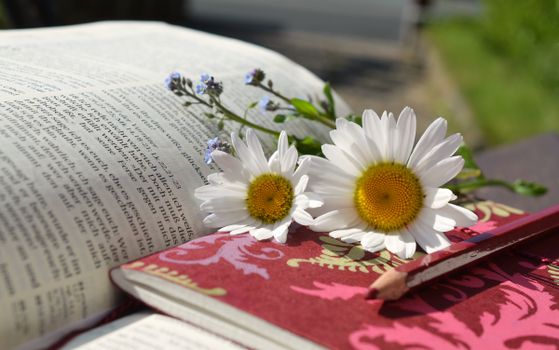 2023 годВведение.СодержаниеАналитическая часть.Самообследование муниципального бюджетного общеобразовательного учреждения «Средняя общеобразовательная школа№8» проведено в соответствии с пунктом 3 части 2 статьи 29 Федерального закона Российской Федерации от 29 декабря 2012 года № 273-ФЗ «Об образовании в Российской Федерации», приказом Минобрнауки России от 14 июня 2013 года № 462 «Об утверждении порядка проведения самообследования образовательной организацией», приказом Министерства образования и науки Российской Федерации от 10 декабря 2013 г. № 1324 «Об утверждении показателей деятельности образовательной организации, подлежащей самообследованию, с целью обеспечения доступности и открытости информации о деятельности образовательного учреждения».МБОУ СОШ №8 является  образовательным учреждением, ориентированным на обучение, воспитание и развитие всех и каждого учащегося с учетом их индивидуальных способностей (возрастных, физиологических, интеллектуальных, психологических и др.), образовательных потребностей и возможностей, склонностей с целью формирования личности, обладающей прочными базовыми знаниями, общей культурой, здоровой, социально адаптированной.Принципы образовательной политики следующие:- демократизация (сотрудничество педагогов и учеников, учащихся друг с другом, педагогов и родителей);- гуманизация (личностно-ориентированная педагогика, направленная на удовлетворение образовательных потребностей учащихся, их родителей, на выявление и развитие способностей каждого ученика, и одновременно обеспечивающая базовый стандарт образования);- дифференциация (учет учебных, интеллектуальных и психологических особенностей учеников, их профессиональных склонностей);- индивидуализация (создание индивидуальной образовательной программы для каждого школьника в перспективе);- оптимизация процесса реального развития детей через интеграцию общего и дополнительного образования.Целью самообследования муниципального бюджетного общеобразовательного учреждения «Средняя общеобразовательная школы №8» (далее - учреждения) явилось получение объективной информации о состоянии образовательного процесса: - установление степени соответствия фактического содержания, уровня и качества подготовки учащихся требованиям федеральных государственных образовательных стандартов начального общего, основного общего, среднего общего образования;- выявление положительных результатов и недостатков в деятельности учреждения. В процессе самообследования были проанализированы: - образовательная деятельность; - система управления учреждения;- содержание и качество подготовки обучающихся в режиме ДО; - организация учебного процесса в режиме ДО;- востребованность выпускников; - качество кадрового, учебно-методического, библиотечно-информационного обеспечения; - материально-технической базы; - функционирования внутренней системы оценки качества образования в режиме ДО. Процедура самообследования способствует:Определению соответствия критериям показателей государственной аккредитации, образовательным целям и социальным гарантиям.Рефлексивной оценке результатов деятельности педагогического коллектива, осознанию своих целей и задач и степени их достижения.Возможности заявить о своих достижениях, отличительных показателях.Отметить существующие проблемные зоны.Задать вектор дальнейшего развития школы.Источники информации:Нормативно-правовые документы, рабочие документы, регламентирующие направления деятельности ОУ (аналитические материалы, планы и анализы работы, программы, расписания уроков, дополнительного образования, статистические данные).Результаты анкетирования участников образовательного процесса (определения степени удовлетворенности образовательным процессом).Отчет о самообследовании представлен на педагогическом совете 10.04.2023 г., на заседании Управляющего совета 10.04.2023 г., а также размещен на официальном сайте МБОУ СОШ№8Самообследование проводится в форме анализа.Состав комиссии, проводившей самообследование.Заместители директора по учебно-воспитательной работе, реализуют оперативное управление образовательным процессом и осуществляют мотивационно-целевую, информационно-аналитическую, планово-прогностическую, организационно-исполнительскую, контрольно-регулировочную и оценочно-результативную функции. В образовательной организации сформированы коллегиальные органы управления. Основной функцией директора ОО является координация усилий всех участников образовательного процесса на основе социального партнерства -  с Управляющим советом, педагогическим, методическим и административным советами,  общешкольным родительским комитетом, органами ученического самоуправления для реализации целей и задач ОО.Коллегиальные органы участвуют в формировании внутренней правовой базы ОО. Осуществляют согласование действий педагогов, учащихся и их родителей в процессе перспективного планирования и прогнозирования результатов, основными формами реализации данной деятельности является рассмотрение и согласование планов работы структур, аналитических и статистических отчетов. Участвуют в регулировании вопросов материально-технического оснащения, поощрения высоких результатов учеников и педагогов, обеспечения необходимых санитарно-гигиенических условий, принятия мер по обеспечению безопасной и комфортной среды. В 2022  учебном году в деятельности Управляющего совета ОО основными направлениями традиционно сохранились следующие: организация участия обучающихся  в мероприятий регионального и всероссийского уровней, формирование корпоративной культуры ОУ и создание имиджа образовательной организации, обеспечение деятельности всех субъектов по формированию сознательной дисциплины, профориентационная деятельность, планирование развития материально-технической базы ОО.Деятельность Управляющего совета ОО в течение учебного года осуществлена в соответствии с планом.В 2022 году проведены педагогические советы в соответствии с планом работы ОУ. Педагогический совет осуществляет традиционные функции, использование современных корпоративных форм организации профессионального взаимодействия, способствует повышению профессионализма, педагог, включённый в деятельностные технологии развивает навыки для трансляции, освоенные компетенции в работе с обучающимся, родителями, коллегами.Общие сведения об учреждении.Управление школой. Управление МБОУ "Средняя общеобразовательная школа №8" осуществляется в соответствии с законодательством Российской Федерации, Уставом и строится на принципах единоначалия и самоуправления, открытости, демократизма, приоритета общечеловеческих ценностей, охраны жизни и здоровья, свободного развития личности. Непосредственное руководство школой осуществляет директор. Основными формами самоуправления Учреждения являются Управляющий совет, педагогический совет, собрание трудового коллектива, профсоюзная организация, общешкольное собрание. Управляющий совет является высшей формой самоуправления, так как учитывает интересы всех групп участников образовательного процесса: учащихся, родителей (законных представителей) работников учреждения.Целостная работа механизма управления, координирование деятельности педагогического коллектива осуществляется через: Четкое определение уровня управления, их функционала и связи между ними;Построение работы на перспективной, прогнозируемой основе по программе развития;Перевод делопроизводства на компьютеризированную основу;Системность ВШК;Внедрение системного подхода в диагностике состояния УВП.Администрация школы, делегируя управленческие полномочия, предоставляет право планировать использование часов школьного компонента, обсуждать программы спецкурсов, выполнять контролирующие функции: проверка и ведение школьной документации (тетради, дневники), выполнение практической части учебных программ. Участие учителей в педагогических советах предоставляет широкое право в определении и принятии тех или иных решений, а также в их исполнении (работа аналитической группы), а рефлексия проводимых мероприятий позволяет управленческой команде своевременно и оперативно корректировать свою деятельность и деятельность педагогического коллектива. Высок уровень проведения педагогических советов.Информационно-аналитическая деятельность администрации школы.Накопление, обобщение материалов по различным направлениям деятельности школы осуществляется при проведении ВШК и обсуждении на оперативных совещаниях, методическом совете или методических объединениях, совещаниях при директоре, проходящих регулярно по плану. Школьная документация представлена справками директора и заместителей директора, протоколами педагогического и методического советов, совещаний при директоре, книгами приказов по основной деятельности и учащимся, планами и анализом работы за год, программами образовательного учреждения.Контрольно-диагностическая и коррекционная функции управления осуществляются администрацией через организацию ВШК. Диагностика текущего состояния дел позволяет обобщить положительный опыт, выявить существующие проблемные зоны, выбрать наиболее адекватные и результативные способы решения проблем. ВШК предусматривает повышение качества образования. Осуществление контроля ведется по следующим направлениям:Состояние знаний, умений и навыков обучающихся;Состояние преподавания учебных предметов;Ведение школьной документации;Реализация учебного плана;Организация начала учебного года;Работа по подготовке к экзаменам;Организация медицинского обеспечения;Организация питания;Выполнение требований по охране труда, безопасности жизнедеятельности, правил пожарной безопасности;Организация работы по сохранению контингента;Посещаемость учебных занятий;Организация каникул;Обновление и пополнение библиотечного фонда;Работа библиотеки;Состояние школьного здания;Готовность школы к зимнему периоду. Соблюдение температурного режима. Контроль состояния хозяйственной деятельности, качества работы обслуживающего персонала имеет системный открытый характер. Указанные вопросы рассматривались на совещании при директоре. По итогам контроля (используются разные виды контроля) составляются аналитические справки, принимаются управленческие решения, осуществляется контроль выполнения принятых решения и исправления недостатков. Кроме этого, ВШК является и механизмом материального поощрения педагогов, работающих результативно и эффективно. Положительные результаты могли служить основанием для повышения квалификации работников (на II квалификационную категорию). Усилен акцент на общественный, коллективный контроль хода УВП через проведение уроков, взаимопосещений учителями, методических недель, анкетирования участников образовательного процесса. При проведении ВШК используется механизм делегирования полномочий.Педагогический анализ и годовой план работы школы сбалансированы. На совещаниях при директоре уточняются еженедельные выборки плана с последующим анализом и коррекцией, заслушиваются аналитические справки, отчеты по различным направлениям деятельности. Разработаны и утверждены показатели и критерии эффективности труда по каждой категории сотрудников. Один раз в месяц проходят заседания комиссии по установлению стимулирующих надбавок.Оценка образовательной деятельности.Образовательная деятельность организуется в соответствии:с Федеральным законом от 29.12.2012 № 273-ФЗ «Об образовании в Российской Федерации»;приказом Минобрнауки от 06.10.2009 № 373 «Об утверждении и введении в действие федерального государственного образовательного стандарта начального общего образования»;приказом Минобрнауки от 17.12.2010 № 1897 «Об утверждении федерального государственного образовательного стандарта основного общего образования»;приказом Минобрнауки от 17.05.2012 № 413 «Об утверждении федерального государственного образовательного стандарта среднего общего образования»;СП 2.4.3648-20 «Санитарно-эпидемиологические требования к организациям воспитания и обучения, отдыха и оздоровления детей и молодежи»;СанПиН 1.2.3685-21 «Гигиенические нормативы и требования к обеспечению безопасности и (или) безвредности для человека факторов среды обитания» (действуют с 01.03.2021);СП 3.1/2.4.3598-20 «Санитарно-эпидемиологические требования к устройству, содержанию и организации работы образовательных организаций и других объектов социальной инфраструктуры для детей и молодежи в условиях распространения новой коронавирусной инфекции (COVID-19)»;основными образовательными программами по уровням образования, включая учебные планы, календарные учебные графики;расписанием занятий.Учебный план 1–4-х классов ориентирован на четырехлетний нормативный срок освоения основной образовательной программы начального общего образования (реализация ФГОС НОО), 5–9-х классов – на пятилетний нормативный срок освоения основной образовательной программы основного общего образования (реализация ФГОС ООО), 10–11-х классов – на двухлетний нормативный срок освоения образовательной программы среднего общего образования (ФГОС СОО). Обучающиеся 11-х классов в 2021 году завершили обучение по основной общеобразовательной программе среднего общего образования по ФКГОС ОО.Форма обучения: очная.Язык обучения: русский.Переход на новые ФГОСДля перехода с 1 сентября 2022 года на ФГОС начального общего образования, утвержденного приказом Минпросвещения от 31.05.2021 № 286, и ФГОС основного общего образования, утвержденного приказом Минпросвещения от 31.05.2021 № 287, МБОУ СОШ№8 разработало и утвердило дорожную карту, чтобы внедрить новые требования к образовательной деятельности. В том числе определило сроки разработки основных общеобразовательных программ – начального общего и основного общего образования, а также вынесло на общественное обсуждение перевод всех обучающихся начального общего и основного общего образования на новые ФГОС и получило одобрение у 96% участников обсуждения. Для выполнения новых требований и качественной реализации программ в МБОУСОШ№8 на 2022 год запланирована масштабная работа по обеспечению готовности всех участников образовательных отношений через новые формы развития потенциала.Деятельность рабочей группы за 2022 год по подготовке Школы к постепенному переходу на новые ФГОС НОО и ООО можно оценить как хорошую: мероприятия дорожной карты реализованы на 100 процентов. Профили обученияОбразовательная организация в 2022 году начала реализацию ФГОС СОО. В 2022 году для обучающихся 10-х классов были сформированы три профиля. Наибольшей популярностью пользовался универсальный профиль. В 2022 году с учетом запросов обучающихся на основании анкетирования был сформирован только 1 профиль. Таким образом, в 2022 учебном году в полной мере реализуется ФГОС СОО и 1 универсальный профиль обучения для учащихся 10-х и 11-х классов. Перечень профилей – в таблице 1.Профили.Обучающиеся с ограниченными возможностями здоровьяВ Школе созданы специальные условия для получения образования обучающимися с ОВЗ. В зависимости от категории обучающихся, вариантов адаптированных основных образовательных программ и СанПиН:общеобразовательные классы, где ребенок с ОВЗ обучается совместно с обучающимися без ограничений возможностей здоровья по индивидуальной адаптированной образовательной программе.В периоды дистанционного обучения педагогом-психологом проводится работа по адаптации обучающихся с ОВЗ, а также с их родителями и педагогами.Вывод: Показателями эффективного управления являются результаты деятельности школы по следующим составляющим:Критерии факта – отсутствует количество обучающихся, оставленных на повторный курс, незначительно, но улучшилось состояние здоровья детей, повысились результаты участия в олимпиадах, конкурсах, соревнованиях;Критерии отношений – улучшились межличностные отношения, нет конфликтов между участниками образовательного процесса;Критерии качества – позволяют проследить взаимосвязь между процессом управления и личностным ростом участников образовательного процесса. Эффективность действующей системы управления:- Сформирована система управления школой на основе горизонтальных связей, технологии сотрудничества, ответственности за общий результат.- Взаимосвязана работа всех систем и подсистем школы с целью выполнения основных целей программы развития.- Функционирует методический совет как орган, управляющий деятельностью методических объединений, творческих групп учителей.- Созданы основы образовательной среды, включающей новое содержание образования, новые технологии обучения, воспитания и развития, способствующие развитию творческой активности, познавательного интереса, учебной самостоятельности.- Повышена эффективность образовательного процесса за счет современного методического обеспечения.- Организовано непрерывное повышение профессионального мастерства учителя.Вывод: Условия функционирования МБОУ СОШ№8  позволяют качественно реализовывать образовательный процесс.4.Структура образовательного учреждения и система управления.Управление учебно-воспитательным процессом строится на принципах единоначалия и самоуправления.В соответствии со стратегией развития образования, направленной на приведение в действие механизмов качественного обновления содержания, методов, форм образования, а также, руководствуясь Законом РФ «Об Образовании», Федеральной доктриной образования до 2025г., основополагающими принципами образовательной политики нашей школы являются следующие: - принцип демократизации (сотрудничество педагогов и учеников, учащихся друг с другом, педагогов и родителей); - принцип гуманизации (создание в школе атмосферы заботы о здоровье и благополучии, уважения чести и достоинства личности ребенка и педагога); - принцип личностного подхода (ценность личности, заключающаяся в самооценки ребенка; уникальности личности, состоящая в признании индивидуальности каждого ребенка; приоритет личностного развития, когда обучение выступает не как самоцель, а как средство развития личности каждого индивидуума); - принцип развивающего обучения (предполагает применение методов творческой деятельности и использование новейших педагогических технологий); - принцип целостности образования в школе (понимается как единство процессов развития, обучения и воспитания учащихся); - принцип индивидуализации обучения и дифференциации (предполагает повышение учебной мотивации и развитие познавательных интересов каждого ученика в школе на основе учета индивидуальных возможностей и потребностей учащихся); - принцип культуросообразности предполагает опору в воспитании на культурные традиции, учет исторического и литературного наследия среды обитания растущего человека, местные условия); - принцип саморазвития (определяет уровень самодостаточности системы образования школы, наличие внутренних источников роста, способность адаптироваться к изменениям в обществе); - принцип партнерства (предполагает консолидацию возможностей школы, социума, родителей, подчинение интересов партнеров целям обновления и развития школы). Деятельность школы регламентируется также Основными образовательными программами начального общего образования, основного общего образования, среднего общего образования, должностными инструкциями сотрудников. Одной из основных целей работы нашей школы является обеспечение доступного, вариативного и качественного образования обучающихся. 	Школа, исходя из государственной гарантии прав граждан на получение бесплатного среднего общего образования, осуществляет образовательный процесс, соответствующий трем ступеням образования:I ступень – начальное общее образование (нормативный срок освоения – 4 года). 1-4 класс – обеспечивает развитие обучающихся, овладение ими чтением, письмом, счетом, основными умениями и навыками учебной деятельности, элементами теоретического мышления, простейшими навыками самоконтроля учебных действий, культурой поведения и речи, основами личной гигиены и здорового образа жизни.Начальное образование является базой для получения основного общего образования.II ступень – основное общее образование (нормативный срок освоения 5 лет). 5-9 класс – обеспечивает освоение обучающимися общеобразовательных программ основного общего образования, создает условия для становления и формирования личности обучающегося, его склонностей, интересов и способностей к социальному самоопределению. Основное общее образование является базой для получения среднего общего образования, начального и среднего профессионального образования.III ступень – среднее общее образование (нормативный срок обучения 2 года), 10-11 класс – являются завершающим этапом общеобразовательной подготовки, обеспечивающей освоение обучающимися общеобразовательных программ среднего общего образования, развитие устойчивых познавательных интересов и творческих способностей обучающегося, формирование навыков самостоятельной учебной деятельности. Выбор программ осуществляется исходя из основного концептуального подхода школы - обеспечения учеников знаниями, максимально соответствующими Федеральному компоненту государственного стандарта НОО, ООО и СОО.Являясь базовым фундаментом всего последующего образования, школа I ступени, формируя универсальные учебные действия, обеспечивает умение учиться. Начальное образование в нашей школе закладывает основу учебной деятельности обучающихся – систему учебных и познавательных мотивов умения принимать, сохранять и реализовывать учебные цели, контролировать и оценивать учебные действия и их результат.Для реализации задач, поставленных на начальной ступени обучения, в школе создана модель образовательной среды, которая направлена на воспитание новых ценностных установок и деятельностных способностей обучающегося.Созданная  модель  образовательной среды начального обучения обеспечивает выявление, диагностику и мониторинг,  организационное сопровождение, педагогическую поддержку, развитие и успешную многостороннюю социализацию учащихся I ступени школы с мотивацией к образовательно–социальной деятельности и с дифференцированными образовательными интересами, склонностями и способностями. На ступени начального образования в 4-ом классе, реализовывается курс «Основы религиозных культур и светской этики». По результатам анкетирования выбран курс «Основы православной культуры».С целью учета качественных образовательных изменений у обучающихся в 2021 учебном году педагогами школы проводился мониторинг знаний и умений учащихся. Результаты мониторинга учитывались в организации работы с детьми, в частности при подготовке к итоговой аттестации.Применение системно-деятельностного подхода в сочетании с современными образовательными технологиями позволило школе достичь в 2022  году хороших образовательных результатов. 2.1. Структура и система управления школой Управление школой строится на принципах единоначалия и самоуправления. Административные обязанности распределены согласно Уставу, штатному расписанию, четко распределены функциональные обязанности согласно квалификационным характеристикам. Общее управление школой осуществляет директор Бигеева Л. В.в соответствии с действующим законодательством.Основной функцией директора школы является осуществление оперативного руководства деятельностью Учреждения, управление жизнедеятельностью образовательного учреждения, координацией действий всех участников образовательного процесса через Управляющий совет, педагогический совет, общее собрание коллектива. Заместители директора по УВР  Безниско О. Н., Баршакова Т. В. осуществляет оперативное управление образовательным процессом: выполняет информационную, оценочно-аналитическую, планово-прогностическую, организационно-исполнительскую, мотивационную, контрольно-регулировочную функции.Высшие коллегиальные органы управления образовательным учреждением:В соответствии с задачами модернизации образовательного процесса, развития государственно-общественного характера управления в школе создан Управляющий Совет школы. Работа Управляющего совета проводится согласно плану.Организационная структура управления  соответствует функциональным задачам и Уставу школы и направлена на создание единого образовательного коллектива единомышленников, которых сближает общая цель, заложенная в Программе развития школы, а также задачи и проблемы совместной деятельности. Общее собрание коллектива осуществляет общее руководство школой, избирается на основе положения, представляет интересы всех участников образовательного процесса (учащихся, учителей, родителей).Педагогический совет руководит педагогической деятельностью в школе.Все перечисленные структуры совместными усилиями решают основные задачи образовательного учреждения и соответствуют Уставу школы. Управление школой осуществляется на основе гласности, демократии, соуправления.Основные формы координации деятельности:план работы на год;план внутришкольного контроля;план реализации воспитательной концепции школы.Организация управления образовательного учреждения соответствует уставным требованиям.Выводы: Существующая система управления образовательной организацией способствует достижению поставленных целей и задач, запросам участников образовательного процесса, реализации компетенций образовательной организации, закрепленных в ст. 26 и ст. 28 Федерального закона № 273-ФЗ от 27.12.2012 «Об образовании в Российской Федерации». В  следующем учебном году необходимо работать над дальнейшим развитием государственно-общественного управления. Кадровое обеспечение.В ходе анализа данных о кадровом обеспечении реализации основных образовательных программ в соответствии с требованиями ФГОС НОО, ФГОС ООО и ФГОС СОО по штатному расписанию и личным делам установлено, что в 2022 году школа была укомплектована кадрами. Численность работников всего 43 человека, в том числе руководящие работники 4 человека. Педагогических работников всего 30 человек, в том числе учителей – всего 28 человек, из них 8 учителей, осуществляющих деятельность по реализации программ начального общего образования; 20 учителей-предметников. В школе работают специалисты: социальный педагог(1), педагог-психолог(1), учитель-логопед (1). 100% (28) педагогических работников имеет базовое образование, которое соответствует профилю преподаваемых дисциплин, для полноценной реализации образовательных программ школы (высшее). В школе проводится кадровая политика по закреплению молодых учителей в школе: создана и функционирует «Школа молодого специалиста», действует наставничество. Прохождение повышения квалификации педагогическими работниками отражено в таблице. Динамика изменения педагогического состава: за период самообследования стабильная. Данные самообследования не повлияли на качественные характеристики педагогических кадров школы. Ежегодно администрацией школы отслеживаются результаты профессионального роста мастерства учителей, что находит явное отражение в аттестации педагогов.Выводы и рекомендации:школа укомплектована кадрами, базовое образование которых соответствует профилю преподаваемых дисциплин, для полноценной реализации образовательных программ школы на всех уровнях; качественный образовательный и профессиональный состав педагогов высокий. Деятельность школы по работе с педагогическими кадрами в текущем году можно считать эффективной. Работа по индивидуальным планам МБОУ «Средняя общеобразовательная школа №8» начального развития в рамках введения профессионального стандарта «Педагог» реализуются всеми педагогами школы, качество работы соответствует предъявляемым стандартом требованиям. Однако необходимо отметить, наличие в коллективе части педагогов, инертно относящихся к профессиональному развитию, не имеющих стремления к прогрессу. В рамках решения данной проблемы осуществляется работа по преодолению профессионального выгорания, повышению мотивации.В 2023  году школа проанализирует возможности педагогов в повышении квалификации (мониторинг участия в конкурсах, конференциях, обобщении опыта) и организует методическую помощь в подготовке к прохождению аттестацииРезультаты педагогического анализа, проведенного по итогам освоения образовательных программ в дистанционном режиме, свидетельствуют о снижении результативности образовательной деятельности в начальной и основной школе. Причина данной ситуации заключается в следующем:недостаточное обеспечение учащихся техническими средствами обучения – компьютерами, ноутбуками, высокоскоростным интернетом;недостаточное внимание родителей (законных представителей) учащихся при организации домашней обстановки, способствующей успешному освоению образовательных программ;неуспешность работников Школы в установлении полноценного взаимодействия с родителями, проведении достаточных разъяснений о включенности в дистанционные занятия и значимости их для учащихся.Оценка  кадрового обеспечения.В целях повышения качества образовательной деятельности в Школе проводится целенаправленная кадровая политика, основная цель которой – обеспечение оптимального баланса процессов обновления и сохранения численного и качественного состава кадров в его развитии в соответствии с потребностями Школы и требованиями действующего законодательства.Основные принципы кадровой политики направлены:на сохранение, укрепление и развитие кадрового потенциала;создание квалифицированного коллектива, способного работать в современных условиях;повышение уровня квалификации персонала.1. На период самообследования в Школе работают 28 педагогов. В 2022 году результаты опроса, анкетирования, посещения уроков, в том числе в онлайн-формате, при выявлении профессиональных дефицитов педагогов-предметников и педагогов дополнительного образования показали, что они нуждаются в совершенствовании компетенций для подготовки к дистанционным занятиям. Таким образом, полученные данные свидетельствуют об эффективности работы с кадрами и выбранными дополнительными профессиональными программами (повышение квалификации) по совершенствованию ИКТ компетенций, работе с цифровыми инструментами и необходимости работы с новыми кадрами по данному направлению.2. Анализ условий реализации программы начального общего образования и основного общего образования в части формирования функциональной грамотности обучающихся (способности решать учебные задачи и жизненные проблемные ситуации на основе сформированных предметных, метапредметных и универсальных способов деятельности), включающей овладение ключевыми компетенциями, составляющими основу готовности к успешному взаимодействию с изменяющимся миром и дальнейшему успешному образованию, показал недостаточную готовность педагогических кадров. В связи с обязательным обеспечением условий формирования функциональной грамотности и недостаточной готовностью кадров в план непрерывного профессионального образования педагогических кадров МБОУСОШ№8 включены мероприятия по оценке и формированию функциональной грамотности – читательской, математической, естественно-научной, финансовой, креативного мышления, глобальных компетенций в рамках внутриорганизационного обучения и организации обучения по дополнительным профессиональным программам (повышение квалификации) педагогов предметных и метапредметных профессиональных объединений.3. Анализ кадрового потенциала МБОУ СОШ№8 для внедрения требований нового ФГОС основного общего образования в части обеспечения углубленного изучения учебных предметов с целью удовлетворения различных интересов обучающихся показывает недостаточную готовность педагогов. В связи с чем принято решение о пересмотре плана непрерывного профессионального образования педагогических и управленческих кадров в МБОУ СОШ№8 на 2023-й и последующие годы, развитии системы наставничества и адресной подготовки педагогов по выбранным обучающимися учебным предметам для углубленного изучения на уровне основного общего образования, внедрении системы наставничества и работы в парах.Исходя из сложившейся ситуации, в плане работы Школы на 2023 год необходимо предусмотреть мероприятия, минимизировать выявленные дефициты, включить мероприятия в план ВСОКО.ГОДОВОЙ   КАЛЕНДАРНЫЙ   УЧЕБНЫЙ   ГРАФИКмуниципального  бюджетного общеобразовательного учреждения «Средняя общеобразовательная школа №8 »на 2022 учебный год.ПОЯСНИТЕЛЬНАЯ  ЗАПИСКА.        Годовой календарный  учебный график муниципального  бюджетного общеобразовательного учреждения «Средняя общеобразовательная школа №8» на 2022 – 2023 учебный год является одним из основных документов, регламентирующих  организацию образовательного процесса.       Нормативную базу Годового календарного учебного графика МБОУ СОШ №8 составляют:- Закон Российской Федерации «Об образовании в Российской Федерации» от 29.12. 2012 года №273-ФЗ.-Типовое положение об образовательном учреждении (в редакции Постановления Правительства Российской Федерации № 196 от 19.03. 2001 г. с изменением).- Гигиенические требования к условиям обучения в  образовательных учреждениях. СанПиН 2.4.2.1178-02, пункт 2.9.1.- Устав  МБОУ СОШ №8.- Лицензия  МБОУ  СОШ №8.- Решение Управляющего совета муниципального  бюджетного общеобразовательного учреждения  СОШ №8 (протокол №1 от 27.08.2021 года).         Годовой календарный  учебный график муниципального  бюджетного общеобразовательного учреждения  СОШ №8 обсуждается и принимается Управляющим советом школы и утверждается приказом директора школы. Изменения в годовой календарный учебный график вносятся приказом директора по согласованию с Педагогическим советом учреждения.          Годовой календарный  учебный график муниципального бюджетного  общеобразовательного учреждения  СОШ №8  учитывает в полном объеме возрастные психофизические особенности учащихся и отвечает требованиям охраны их жизни и здоровья.          Муниципальное  бюджетное общеобразовательное учреждение   СОШ №8  работает в режиме пятидневной рабочей недели в 1- 4 классах и  в режиме шестидневной рабочей недели в 5–11 классах.              Продолжительность учебного года в 1-х классах – 33 учебные недели, во 2-8-х,10 классах - не менее 35 учебных недель в 9,11 классах продолжительность учебного года - не менее 34 учебных недель, не включая государственную итоговую аттестацию выпускников и проведение учебных сборов по основам военной службы.         Учебные занятия в   МБОУ СОШ №8  начинаются в 8 час 30 мин., без проведения нулевых уроков, заканчиваются в 13 часов 40 минут.       Продолжительность уроков во 2 - 11 классах составляет 40 минут. Продолжительность перемен между уроками составляет не менее  10 минут.           В 1-х  классах  между 2 и 3 уроками организуется динамическая пауза продолжительностью 40 минут. Во 2 – 4 классах между 3 и 4 уроками организуется  динамическая пауза продолжительностью 20 минут.    Расписание занятий предусматривает перерыв достаточной продолжительностью для организации питания учащихся.Устанавливается следующий режим работы школы:Учебный день начинается с линейки дежурного класса в 8-15.Начало занятий для учащихся  1-11 классов - в 8-30. Расписание звонков на уроки.1 урок - 8-30 – 9-10      перемена 10 минут2 урок - 9-20 - 10-00      перемена 10 минут3 урок - 10-10 - 10-50     перемена 20 минут4 урок - 11-10 - 11 -50    перемена 20 минут5 урок - 12-10 - 12-50    перемена 10 минут6 урок- 13-00-13-40             Считать началом  2022 - 2023 учебного года 1  сентября 2022года.            Учебные занятия в 2022 - 2023 учебном году во всех классах проводить в первую смену.            Установить следующее распределение учебных недель в 2022 - 2023 учебном году по четвертям:1 учебная  четверть - 8 учебных недель – с 01 сентября по 27 октября 2022 года;2 учебная  четверть - 8 учебных недель – с 07 ноября по 27 декабря 2022 года;3 учебная  четверть - 11 учебных недель – с 9 января по 23 марта  2023 года; 4 учебная  четверть - 8 учебных недель –  с 03 апреля по 30 мая 2023 года.Установить суммарную продолжительность каникул в течение 2022  - 2023 учебного года - 32 календарных дня, распределив каникулярное время следующим образом:осенние каникулы – 10 календарных дней – с 28 октября по  06  ноября 2022 года; зимние каникулы: 10 календарных дней – с 30 декабря 2022 года по 8 января 2023 года;  февральские каникулы для первоклассников – 9 календарных дней – с 4 февраля по 12 февраля 2023 года;весенние каникулы – 10 календарных дней – с 24 марта по 2 апреля    2023 года Последним днем учебных занятий в 2022– 2023 учебном году считать  30 мая 2023 года.          В оздоровительных целях и для облегчения процесса  адаптации детей к требованиям образовательного учреждения в 1-х классах применять «ступенчатый» метод постепенного наращивания учебной нагрузки:в первой четверти –   3 урока по 35 минут каждый,со второй четверти – 4 урока по 35 минут каждый.В первых классах организовывать облегченный учебный день в середине учебной недели, проводить не более 4 – х  уроков в день, обучение проводить без домашних заданий и балльного оценивания знаний учащихся.В 1-4 классах с целью профилактики утомления, нарушения осанки, зрения учащихся на уроках русского языка (письма), чтения и математики проводить физкультминутки и гимнастику глаз.Классные часы проводятся классным руководителем один раз в неделю, продолжительностью не менее 30 минут, классные часы не являются уроками и не включаются в расписание учебных занятий.Промежуточная аттестация учащихся проводится по четвертям, в 10 – 11 классах – по полугодиям.МБОУ СОШ №8   в установленном законодательством Российской Федерации порядке несет ответственность за реализацию  не в полном объеме образовательных программ в соответствии с годовым календарным учебным графиком. Установить в 2022– 2023 учебном году следующее расписание звонков:Утвердить в 2022 - 2023 учебном году следующее расписание работы школьных кружков:Утвердить в 2022 - 2023 учебном году следующий  график питания:Завтрак:  9.15 – 9.25, 10.05 – 10.25Завтрак  среднего звена:  10.50 – 11.10,11.50-12.10Обед для ГПД: 13.05 - 13.25    Классные руководители 1 - 4 классов  сопровождают детей в столовую, присутствуют при приеме пищи детьми и обеспечивают порядок.  В обеденном зале дежурят учителя по графику, утвержденному директором школы.Определить посты учеников дежурного класса по школе: I этаж (у входной двери и гардероба), по лестницам между этажами. По определенному графику проводить классами дежурство по I,  II, III этажам.Вменить в обязанности дежурных классов обеспечивать дисциплину учеников, санитарное состояние, сохранность школьного имущества. Дежурство классов начинать линейкой с подведением итогов. Время окончания дежурства в 14-00.          Уборку кабинетов проводить ежедневно. Генеральную уборку проводить в первую пятницу каждого месяца.           По окончании урока учитель и ученики выходят из кабинета. Классные руководители и учителя во время перемен дежурят по этажам и обеспечивают дисциплину учеников, согласно графику, утвержденному директором школы, а также несут ответственность за поведение детей на всех переменах.           Время начала работы каждого учителя - за 15 минут до начала урока. Дежурство учителей начинается за 20 минут до начала занятий и заканчивается на 20 минут позже окончания последнего урока.           Внесение изменений в классные журналы, а именно: зачисление и выбытие учеников вносит только классный руководитель по указанию директора школы; исправление оценок в классном журнале допускается по заявлению учителя и разрешению директора.           Запрещается отпускать учеников на различные мероприятия без разрешения администрации школы, а так же удалять учащихся с уроков.           Работа спортивных секций, кружков, учебных мастерских допускается   только по расписанию, утвержденному директором  школы.           Проведение внеклассных мероприятий проводится по плану,         утвержденному директором.           В каждом учебном кабинете закрепить за учениками постоянное рабочее   место с целью их материальной ответственности за сохранность мебели.           Всем учителям обеспечить прием и сдачу учебного кабинета между        уроками в течение всего учебного года. За сохранность учебного кабинета  и имеющегося в нем имущества несут полную  ответственность  учителя, работающие в этом кабинете.           Курение учителей и учеников в школе и на территории школы категорически запрещается.           Ведение дневников считать обязательным для каждого ученика, начиная со 2 класса.Категорически запрещается производить замену уроков по договоренности  между учителями без разрешения администрации школы.           Выход на работу учителя, любого сотрудника после болезни возможен   только по предъявлению директору больничного листа.           В случае болезни учитель обязан предупредить администрацию школы о  невыходе на работу заранее, до начала уроков.           Начинать и заканчивать урок учитель обязан в строго отведенное для этого время.           Проведение походов, экскурсий, выезда с детьми в кино, театры, посещение  выставок разрешается только после издания приказа директора  школы.  Ответственность за жизнь и здоровье детей при проведении  подобных мероприятий несет тот учитель, который обозначен приказом  директора.           Возлагается ответственность на учителей, классных руководителей,      воспитателей ГПД, педагогов дополнительного образования за безопасность  и здоровье детей во время их пребывания в  здании школы, на ее территории во время прогулок, экскурсий, при  проведении внеклассных мероприятий и т.д.          Работник школы ставит в известность администрацию школы при  любом нарушении со стороны обучающихся и при возникновении конфликтной   ситуации с обучающимися, родителями или между членами коллектива.УЧЕБНЫЙ ПЛАНПОЯСНИТЕЛЬНАЯ ЗАПИСКАк учебному плану  муниципального бюджетного общеобразовательного учреждения «Средняя общеобразовательная школа №8»   с. Сенгилеевского на 2022 учебный годУровень начального общего образования                 Учебный план разработан на основании следующих нормативных документов: Федеральный закон от 29.12.2012 «Об образовании в Российской Федерации» № 273-Ф3; Федеральный закон «О внесении изменений в статьи 11 и 14 Федерального закона «Об образовании в Российской Федерации» от 03.08.2018 N 317-ФЗ»;  Приказ Минобрнауки России от 31.12.2015 № 1576 «О внесении изменений в федеральный государственный образовательный стандарт начального общего образования, утвержденный приказом Министерства образования и науки Российской Федерации от 06.10.2009 № 373 «Об утверждении и введении в действие федерального государственного образовательного стандарта начального общего образования»; Приказ Минобрнауки России от 29.12.2014 № 1643 «О внесении изменений в приказ Министерства образования и науки Российской Федерации от 06.10.2009 № 373 «Об утверждении и введении в действие федерального государственного образовательного стандарта начального общего образования»; Приказ Министерства образования и науки Российской Федерации от 06.10.2009 № 373 «Об утверждении и введении в действие федерального государственного образовательного стандарта начального общего образования» (в редакции приказов Министерства образования и науки РФ от 26.11.2010 № 1241, 22.09.2011 № 2357, от 18.12.2012 № 1060); Приказ Минобрнауки России от 08 мая 2019 года №233 «О внесении изменений в федеральный перечень учебников, рекомендуемых к использованию при реализации имеющих государственную аккредитацию образовательных программ начального общего, основного общего, среднего общего образования, утвержденный приказом Министерства просвещения Российской Федерации от 28 декабря 2018 г. №345»; Приказ Министерства образования и науки РФ от 30.08.2013 № 1015 «Об утверждении Порядка организации и осуществления образовательной деятельности по основным общеобразовательным программам - образовательным программам начального общего, основного общего и среднего общего образования»; Письмо Министерства образования и науки РФ от 19.04.2011 № 03255 «О введении федерального государственного образовательного стандарта общего образования»; Письмо Министерства образования и науки РФ от 9 октября 2017 г. № ТС-945/08 «О реализации прав граждан на получение образования на родном языке»; Письмо Федеральной службы по надзору в сфере образования и науки от 20.06.2018 № 05-192 «О реализации прав на изучение родных языков из числа языков народов РФ в общеобразовательных организациях»; Примерная основная образовательная программа начального общего образования / Одобрена Федеральным учебно-методическим объединением по общему образованию (Протокол заседания от 08.04.2015 № 1/15); Федеральные требования к образовательным учреждениям в части минимальной оснащенности учебного процесса и оборудования учебных помещений (приказ Минобрнауки России от 4 октября 2011 г. № 986); Санитарно-эпидемиологические требования к условиям и организации обучения в общеобразовательных учреждениях. СанПиН 2.4.2.2821-10 (Постановление Главного государственного санитарного врача Российской Федерации от 29 декабря 2010 г. № 189 в редакции от 24.11.2015 № 81); Письмо Департамента общего образования Минобрнауки России от 12 мая 2011 г. № 03-296 «Об организации внеурочной деятельности при введении федерального государственного образовательного стандарта общего образования»; Информационно - методическое письмо Министерства образования РФ от 25.09.2000 г. № 2022/11-13 «Об организации обучения в четырехлетней начальной школе»; Информационно - методическое письмо Министерства образования РФ от 20.04.2001 г. № 408/13-13 «Об организации обучения первоклассников в адаптационный период»; Информационно - методическое письмо Министерства образования РФ от 22.02.1999 г. № 220/11/-12 «О недопустимости перегрузок обучающихся начальной школы»; Информационно - методическое письмо Министерства образования РФ от 19.11.1998 г. № 1561/14-15 «Контроль и оценка результатов обучения в начальной школе»;Письмо Минобрнауки России от 25.05.2015 № 08-761 «Об изучении предметных областей: «Основы религиозных культур и светской этики» и «Основы духовно-нравственной культуры народов России»; Письмо Министерства образования и науки Российской Федерации от 19.01.2018 г. № 08-96 «О методических рекомендациях по совершенствованию процесса реализации комплексного учебного курса «Основы религиозных культур и светской этики» и предметной области «Основы духовно – нравственной культуры народов России». Основная образовательная программа начального общего образования МБОУ СОШ №8; Устав Муниципального бюджетного общеобразовательного учреждения «Средняя общеобразовательная школа №8»Положения о языке (языках) обучения в МБОУ СОШ №8.               Учебный  план начального общего образования МБОУ СОШ№8 на 2021-2022 учебный год является документом, распределяющим учебное время, отводимое на изучение различных учебных предметов обязательной части и части, формируемой участниками образовательных отношений, определяющий  максимальный объем максимальной нагрузки обучающихся.             Содержание и структура учебного плана НОО определяется требованиями ФГОС, образовательной системой УМК «Школа России», задачами и спецификой образовательной деятельности школы, сформулированными в Уставе МБОУ СОШ №8.             Продолжительность учебного года: в 1-х классах – 33 учебные недели; во 2-4-х классах – 34 учебные недели.             Продолжительность учебной недели в 1-4 классах – 5 дней; обязательная недельная нагрузка обучающихся: в 1-х классах – 21 час; во 2-4-х классах – 23 часа;            Продолжительность урока: в 1-х классах используется «ступенчатый» режим обучения: в сентябре, октябре – по 3 урока в день по 35 минут каждый, в ноябре-декабре – по 4 урока по 35 минут каждый, в январе-мае – по 4 урока по 40 минут каждый; во 2-4-х классах – 40 минут.           Обучение в 1-х классах проводится без балльного оценивания знаний обучающихся, без домашних заданий.          Объем времени на выполнение домашних заданий: во 2-3-х классах – 1,5 ч, в 4-х классах – 2 ч.        На основании санитарно-эпидемиологических правил и нормативов СанПиН 2.4.2.2821-10 п. 10.10 для обучающихся 1-х классов введены дополнительные недельные каникулы в третьей четверти в соответствии с приказом отдела образования Шпаковского муниципального района. Учебный план включает две части: обязательную часть (наполняемость определена составом учебных предметов обязательных предметных областей); формируемую участниками образовательных отношений (включает курсы, предметы, занятия, направленные на реализацию индивидуальных потребностей обучающихся, в соответствии с их запросами, а также отражающие специфику школы).         Содержание образования на уровне начального общего образования в МБОУ СОШ№8 реализуется учебно-методическим комплексом «Школа России».            С целью формирования элементарных коммуникативных УУД в говорении, аудировании, чтении и письме; развития личности ребенка, его речевых способностей, внимания, мышления, памяти и воображения; мотивации к дальнейшему овладению иностранным языком во 2-4 классах отводится 2 часа в неделю на учебный предмет «Иностранный язык» (английский).          На уроки литературного чтения в 1-3 классах отводится по 4 часа в неделю. В 4-х классах по 3 часа в неделю.          Учебные предметы «Родной язык» и «Литературное чтение на родном языке» реализуются в рамках предметной области «Родной язык и литературное чтение на родном языке» по 0,5 часа.           С целью формирования у младших школьников мотиваций  к осознанному   нравственному поведению, основанному на знании и уважении культурных и религиозных традиций многонационального народа России,  в 4-х классах отводится 1 час в неделю на изучение «Основ религиозных культур и светской этики» (модуль определён согласно заявлениям родителей (законных представителей)).              Занятия по данному курсу проводятся учителем начальных классов, прошедшим курсовую переподготовку.            С целью укрепления здоровья, содействия гармоничному развитию и всесторонней физической подготовленности обучающихся; развитию жизненно важных двигательных умений и навыков, формированию опыта двигательной деятельности; овладения общеразвивающими физическими упражнениями, умением их использовать в режиме учебного дня, активного отдыха и досуга   отведено 3 часа в неделю учебной области «Физическая культура».            В предмет «Окружающий мир» интегрированы вопросы по изучению правил дорожного движения и основ безопасности жизнедеятельности, что формирует у обучающихся сознательное и ответственное отношение к вопросам личной безопасности и безопасности окружающих, приобретения основополагающих знаний и умений по распознаванию и оцениванию опасных ситуации, вредных факторов окружающей среды, способов защиты от них и ликвидации негативных последствий, в том числе через оказания само- и взаимопомощи.            С целью реализации регионального компонента «Казачество», формирования у младших школьников уважения к культурным традициям казаков во 2а, 2б, 3а, 3б, 4а, 4б в предметы «Окружающий мир», «Изобразительное искусство», «Технология» введен модуль «Казачество», позволяющий лучше познакомиться с культурными традициями, бытом казаков.              Во 2-4-х классах проводится деление на подгруппы при организации занятий по иностранному языку, при наполняемости 20 человек и более.                    Текущий контроль успеваемости и промежуточная аттестация учащихся осуществляется согласно Положению МБОУ СОШ №8, утверждённому приказом от 04.10.2016г. №204 «О проведении промежуточной аттестации   обучающихся и осуществления  текущего контроля их успеваемости».          Объем времени, отведенный на промежуточную аттестацию, определен календарным учебным графиком школы на 2021/2022 учебный  год  (календарный учебный график представлен на сайте школы).  Согласно Положению о языке (языках) обучения в МБОУ СОШ №8 обучение ведется на государственном русском языке. Формы проведения и учебные предметы промежуточной аттестации указаны в учебном плане. Учебный план МБОУ СОШ №8 направлен на достижение планируемых результатов обучения и воспитания.УЧЕБНЫЙ ПЛАНмуниципального бюджетного общеобразовательного учреждения «Средняя общеобразовательная школа №8»на 2022-2023 учебный год(1-4 классы)Недельный учебный план для 1-4 классов МБОУ СОШ №8* Часть учебного плана, формируемая участниками образовательных отношений при   5-дневной неделе – 1 час на предметную область «Родной язык и литературное чтение  на родном языке».Годовой учебный план для 1- 4 классов МБОУ СОШ №8* Часть учебного плана, формируемая участниками образовательных отношений при               5-дневной неделе – 33 часа – 1 классы, 34 часа – 2-4 классы  на предметную область «Родной язык и литературное чтение  на родном языке».Недельный учебный план для 1-4 классов МБОУ СОШ №8* Часть учебного плана, формируемая участниками образовательных отношений при                              5-дневной неделе, 1 час на предметную область «Родной язык и литературное чтение                       на родном языке».Годовой учебный план для 1- 4 классов МБОУ СОШ №8* Часть учебного плана, формируемая участниками образовательных отношений при 5-дневной неделе, 33 часа – 1 классы, 34 часа – 2-4 классы  на предметную область «Родной язык и литературное чтение  на родном языке».ПОЯСНИТЕЛЬНАЯ ЗАПИСКАк учебному плану  муниципального бюджетного общеобразовательного учреждения  «Средняя общеобразовательная школа №8» с. Сенгилеевскоена 2022 учебный годУровень основного общего образования             Учебный план разработан на основании следующих нормативных документов:       -  Федеральный закон «Об образовании в Российской Федерации»;Федеральный закон «О внесении изменений в статьи 11 и 14 Федерального закона «Об образовании в Российской Федерации» от 03.08.2018 N 317-ФЗ»; санитарно-эпидемиологических правил и нормативов СанПин 2.4.2.2821-10 «Санитарно-эпидемиологические требования к условиям и организации обучения в общеобразовательных учреждениях», утвержденных главным государственным санитарным врачом Российской Федерацииот 29.12.2010 г. № 189 (в редакции Постановление Главного государственного санитарного врача российской Федерации от 24.12.2015 № 81);примерная основная образовательная программа основного общего образования, разработанная в соответствии с требованиями федерального государственного образовательного стандарта основного общего образования и одобрена решением федерального учебно-методического объединения по общему образованию(протокол от 8 апреля 2015 г. № 1/15).приказ Министерства образования и науки Российской Федерации от 17.12.2010 года № 1897 «Об утверждении федерального государственного образовательного стандарта основного общего образования» (в редакции от 29.12.2014 г. № 1644, от 31.12.2015 г. № 1577);Приказ Минобрнауки России от 08 мая 2019 года №233 «О внесении изменений в федеральный перечень учебников, рекомендуемых к использованию при реализации имеющих государственную аккредитацию образовательных программ начального общего, основного общего, среднего общего образования, утвержденный приказом Министерства просвещения Российской Федерации от 28 декабря 2018 г. №345»;письмо Министерства образования и науки РФ от 9 октября 2017г. №ТС945/08 «О реализации прав граждан на получение образования на родном языке»;письмо Федеральной службы по надзору в сфере образования и науки от 20.06.2018 № 05-192 «О реализации прав на изучение родных языков из числа языков народов РФ в общеобразовательных организациях»;письмо Минобрнауки РФ от 08.10. 2010 г. № ИК-1494/19 «О введении третьего часа физической культуры»;письмо Минобрнауки РФ от 07.09. 2010 г. № ИК-1374/19 и письмом Министерства спорта и туризма РФ от 13 сентября 2010 года № ЮН-0209/4912 «О методических указаниях по использованию спортивных объектов в качестве межшкольных центров для проведения школьных уроков физической культуры и внешкольной спортивной работы»;письмо Минобрнауки РФ от 16 мая 2012 года № МД-520/19 «Об оснащении спортивных залов и сооружений общеобразовательных учреждений»;письмо Департамента развития системы физкультурно-спортивного воспитания «О направлении учебных программ по физической культуре для общеобразовательных учреждений» от 06 июня 2012 года № 19-166, от 25 июня 2012 года № 19-186; письмом Министерства образования и науки России от 25.05.2015 № 08-761 «Об изучении предметных областей: «Основы религиозных культур и светской этики» и «Основы духовно-нравственной культуры народов России»; письмо Министерства образования и науки Российской Федерации от 19.01.2018 г. № 08-96 «О методических рекомендацияхпо совершенствованию процесса реализации комплексного учебного курса «Основы религиозных культур и светской этики» и предметной области «Основы духовно – нравственной культуры народов России»;постановление Правительства СК от 25.12.2013 г. № 507-п «О нормах обеспечения государственных гарантий реализации прав на получение общедоступного и бесплатного начального общего, основного общего, среднего общего образования в муниципальных общеобразовательных организациях СК»;письма министерства образования и молодежной политики Ставропольского края от 07.10.2015 № 02-22/10008 «Об изучении предметной области «Основы духовно-нравственной культуры народов России»; Устава МБОУ «СОШ №8»; основной образовательной программы основного общего образования МБОУ «СОШ №8»;Положения о языке (языках) обучения в МБОУ «СОШ №8».          Учебный план основного общего образования МБОУ «СОШ №8» является документом, распределяющим учебное время, отводимое на изучение различных учебных предметов обязательной части и части, формируемой участниками образовательных отношений, определяющим максимальный объем максимальной нагрузки обучающихся.           Содержание и структура учебного плана основного общего образования определяются требованиями ФГОС в 5 – 9 –х классах, задачами и спецификой образовательной деятельности МБОУ «СОШ №8», сформулированными в Уставе школы.             Уровень основного общего образования в МБОУ «СОШ № 8» реализуется в следующем режиме:продолжительность учебного года в 5-8-х классах при 6-дневной учебной неделе – 35 учебных недель, в 9-х классах – 34 учебных недели.             Продолжительность урока в 5 – 9 –х классах – 40 минут; обязательная недельная нагрузка обучающихся при шестидневной учебной неделе 5 –х классов – 32 часа; 6-х классов – 34 часа; 7-х классов – 35 часов; 8-х – 36 часов;  9-х – 36 часов.            Объем домашнего задания  (в астрономических часах) в 5-х классах не превышает 2часа, в 6 - 8-х классах-2,5 часа, в 9-х – 3, 5 часа.           Учебный план МБОУ «СОШ №8» включает две части: обязательную (наполняемость определена составом учебных предметов обязательных предметных областей) и формируемую участниками образовательных отношений (включая курсы, предметы, направленные на реализацию индивидуальных потребностей обучающихся, в соответствии с их запросами, а также отражающие специфику ОО). Содержание образования на уровне основного общего образования в МБОУ «СОШ №8» реализуется средствами предметных областей, включенных в Федеральный учебный план.               Предметная область «Русский язык и литература» включает в полном объеме изучение предметов «Русский язык», «Литература» в 5-9-х классах. Предметная область «Иностранный язык» представлен предметом «Иностранный язык» (английский язык) в 5-9-х классах.           С целью удовлетворения потребностей обучающихся на изучение родного языка как инструмента познания национальной культуры и самореализации в ней, развитие познавательного интереса к родному языку, а через него к родной культуре учебные предметы «Родной язык» и «Родная литература» предметной области «Родной язык и родная литература» изучаются самостоятельными предметами. С этой целью в 5-9-х классах на предметы «Родной язык» и «Родная литература» выделено по 1 часу из части, формируемой участниками образовательных отношений.           В предметную область «Математика и информатика» входят предметы «Математика» 5-6 классы, «Алгебра» 7 – 9 классы, «Геометрия» 7 – 9 классы, «Информатика» 6 – 9 классы.            В 5-9-х классах предметная область «Общественно-научные предметы» представлена следующими предметами: «История России. Всеобщая история», «Обществознание», «География».         Предметная область «Основы духовно – нравственной культуры народов России» представлена предметом «Основы духовно – нравственной культуры народов России».           Предметную область «Естественно – научные предметы» в 5-9-х классах составляют предметы «Физика», «Химия», «Биология».           В предметной области «Искусство» в 5-8-х изучаются предметы «Изобразительное искусство» 1 час в неделю; «Музыка» 1 час в неделю.  В предметной области «Физическая культура и основы безопасности жизнедеятельности» изучаются следующие дисциплины: «Физическая культура» (5-9 классы - 3 часа в неделю) и «Основы безопасности жизнедеятельности», данный предмет изучается в 5-9-х классах по 1 часу в неделю. В 5- 6-х классах за счет части, формируемой участниками образовательных отношений.             Предметная область «Технология» включает предмет «Технология» в 5 - 7-х классах – 2 часа, в 8-х классах – 1 час.         Учебным планом основного общего образования предусмотрено распределение часов части, формируемой участниками образовательного процесса. Указанные часы распределились следующим образом: на изучение предмета «Основы духовно-нравственной культуры народов России» добавлен 1 час в 5-х классах;  в 6 – 9-х классах предметная область «Основы духовно-нравственной культуры народов России» интегрирована в учебные предметы «Литература», «Родная литература», «Обществознание», а также реализуется во внеурочной деятельности согласно Программе воспитания и социализации личности (ООП ООО МБОУ СОШ №8);в 5-8-х классах по 0,5 часа и в 9 классе 2 часа введен обязательный для изучения предмет второй иностранный язык «Немецкий язык»;в 5-6-х классах добавлен 1 час на предмет «Основы безопасности жизнедеятельности»;в 7 классе добавлен 1 час на предмет «Биология»;в 5-7-х классах по 0,5 часа и в 8-9 классах по 1 часу введен предмет «История Ставропольского края».         В 5-9-х классах производится деление на подгруппы при организации занятий по иностранному языку, технологии при наполняемости 20 человек и более.           Текущий контроль успеваемости и промежуточная аттестация учащихся осуществляется согласно Положению МБОУ СОШ №8.            Объем времени, отведенный на промежуточную аттестацию обучающихся, определен календарным учебным графиком школы на 2021/2022 уч. г. (календарный учебный график представлен на сайте МБОУ СОШ №8). Формы проведения и учебные предметы промежуточной аттестации указаны в учебном плане.          Учебный план МБОУ СОШ №8 направлен на достижение планируемых результатов обучения и воспитания.            Согласно Положению о языке (языках) обучения в МБОУ СОШ №8 обучение ведется на государственном русском языке.          Освоение образовательных программ основного общего образования завершается обязательной итоговой аттестацией выпускников 9-х классов. Государственная итоговая аттестация выпускников МБОУ СОШ №8 осуществляется в соответствии с Порядком проведения государственной итоговой аттестации по образовательным программам основного общего образования, утвержденного приказом Минпросвещения, Рособрнадзора от 11.06.2020 №293, №650.УЧЕБНЫЙ ПЛАНМБОУ СОШ №8 на 2022 учебный год(5 -8 классы 6-ти дневная учебная неделя)УЧЕБНЫЙ ПЛАНМБОУ «СОШ №8» на 2022 учебный год(9 классы 6-ти дневная учебная неделя)Уровень среднего общего образования Пояснительная запискак учебному плану 10-11 классов, реализующихосновную образовательную программусреднего общего образования МБОУ «СОШ№8».Учебный план 10-11 классов на 2022 учебный год нацелен на реализацию федерального государственного образовательного стандарта среднего общего образования.          Учебный план является частью организационного раздела основной образовательной программы среднего общего образования МБОУ «СОШ №8».               Учебный план разработан в соответствии с федеральными нормативно-правовыми документами: Федеральным законом № 273 от 29.12.2012 г. «Об образовании в Российской Федерации»; санитарно-эпидемиологическими правилами и нормативами СанПиН 2.4.2.2821-10 «Санитарно-эпидемиологические требования к условиям и организации обучения в общеобразовательных учреждениях», утвержденными постановлением Главного государственного санитарного врача Российской Федерации от 29.12.2010 г. № 189; Федеральным государственным образовательным стандартом среднего общего образования, утвержденным приказом Министерства образования и науки Российской Федерации от 17.05.2012 года № 413 (редакция от 29.06.2017 г.); письмом Министерства и науки Российской Федерации № ТС-194/08 от 20 июня 2017 г. «Об организации изучения учебного предмета «Астрономия»).           В соответствии с ФГОС СОО количество учебных занятий за 2 учебных года не может составлять менее 2170 часов и более 2590 часов на 1 обучающегося (2553). С учётом условий формирования 10 класса учебный план предусматривает организацию универсального (непрофильного) обучения старшеклассников. Учебный план 10-11 класса соответствует требованиям ФГОС СОО и состоит из двух частей — обязательной части и части, формируемой участниками образовательных отношений, включающей и внеурочную деятельность. Обязательная часть учебного плана обеспечивает достижение целей среднего общего образования и реализуется через обязательные учебные предметы. Часть учебного плана, формируемая участниками образовательных отношений, реализуется через дополнительные учебные предметы из обязательных предметных областей соответственно, а также через предметы и курсы по выбору и обеспечивает реализацию индивидуальных потребностей обучающихся.                 Учебный план предусматривает изучение следующих учебных предметов из обязательных предметных областей: Предметная область «Русский язык и литература»: учебные предметы «Русский язык» (базовый уровень), «Литература» (базовый уровень); Предметная область «Иностранные языки»: учебный предмет «Иностранный язык (английский)» (базовый уровень); Предметная область «Общественные науки»: учебные предметы «История» (базовый уровень), «Обществознание» (базовый уровень), Экономика (базовый уровень), Право» (базовый уровень), «География» (базовый уровень); Предметная область «Математика и информатика»: учебные предметы «Математика: алгебра и начала математического анализа, геометрия», «Информатика» (базовый уровень); Предметная область «Естественные науки»: учебные предметы «Физика» (базовый уровень), «Химия» (базовый уровень), «Биология» (базовый уровень), «Астрономия» (базовый уровень); Предметная область «Физическая культура, экология и Основы безопасности жизнедеятельности»: учебные предметы «Физическая культура» (базовый уровень), «Основы безопасности жизнедеятельности» (базовый уровень).        Преподавание учебного предмета «Астрономия» осуществляется в 10-11 классах (по 0,5 часа в неделю). В соответствии с требованиями ФГОС СОО «Родной язык (русский) и родная литература (русская)» является обязательной предметной областью наряду с предметной областью «Русский язык и литература» с соответствующими учебными предметами. В соответствии с Уставом обучение и воспитание в МБОУ «СОШ №8» ведётся на государственном русском языке, который является родным для всех обучающихся. При приёме на обучение по образовательной программе среднего общего образования родители (законные представители) не предъявили требований по изучению других национальных языков Российской Федерации, а также национальной литературы в качестве родных. Таким образом, предметная область: «Родной язык (русский) и родная литература (русская)» в учебном плане реализуется через учебные предметы «Родной язык (русский) » и «Родная литература (русская)» соответственно. С учётом наполняемости класса (20 человек и более) деление на группы предусмотрено при изучении иностранного языка (английского) и физической культуры. Часть учебного плана, формируемая участниками образовательных отношений, сформирована с учетом социального заказа обучающихся и их родителей (законных представителей), перспективы развития школы и представлена курсами по выбору, индивидуальным проектом. Часть учебного плана, формируемая участниками образовательных отношений, направлена на: - обеспечение качественного освоения ФГОС СОО; - расширение и углубление знаний обучающихся по разным предметным областям; - реализацию индивидуального и дифференцированного подхода в обучении; - сохранение единого образовательного пространства.                Уровень среднего общего образования в МБОУ СОШ №8 работает в следующем режиме: в 10-11-х классах 6-дневная учебная неделя, продолжительность урока 40 минут. Расчет часов в учебном плане ведется исходя из количества учебных недель: в 10-х классах – 35 учебных недель; в 11 –х классах – 34 учебные недели.    С переходом на ФГОС СОО в школе определен универсальный профиль, который предполагает обучение предметов на базовом уровне. ФИЗИКАВыпускник научится:объяснять и анализировать роль и место физики в формировании современной научной картины мира, в развитии современной техники и технологий, в практической деятельности людей;характеризовать взаимосвязь между физикой и другими естественными науками;характеризовать системную связь между основополагающими научными понятиями: пространство, время, материя (вещество, поле), движение, сила, энергия;понимать и объяснять целостность физической теории, различать границы ее применимости и место в ряду других физических теорий;владеть приемами построения теоретических доказательств, а также прогнозирования особенностей протекания физических явлений и процессов на основе полученных теоретических выводов и доказательств;самостоятельно конструировать экспериментальные установки для проверки выдвинутых гипотез, рассчитывать абсолютную и относительную погрешности;самостоятельно планировать и проводить физические эксперименты;решать практико-ориентированные качественные и расчетные физические задачи с опорой как на известные физические законы, закономерности и модели, так и на тексты с избыточной информацией;объяснять границы применения изученных физических моделей при решении физических и межпредметных задач;выдвигать гипотезы на основе знания основополагающих физических закономерностей и законов;характеризовать глобальные проблемы, стоящие перед человечеством: энергетические, сырьевые, экологические, и роль физики в решении этих проблем;объяснять принципы работы и характеристики изученных машин, приборов и технических устройств;объяснять условия применения физических моделей при решении физических задач, находить адекватную предложенной задаче физическую модель, разрешать проблему, как на основе имеющихся знаний, так и при помощи методов оценки.Выпускник получит возможность научиться:проверять экспериментальными средствами выдвинутые гипотезы, формулируя цель исследования, на основе знания основополагающих физических закономерностей и законов;описывать и анализировать полученную в результате проведенных физических экспериментов информацию, определять ее достоверность;понимать и объяснять системную связь между основополагающими научными понятиями: пространство, время, материя  (вещество, поле), движение, сила, энергия;решать экспериментальные, качественные и количественные задачи олимпиадного уровня сложности, используя физические законы, а также уравнения, связывающие физические величины;анализировать границы применимости физических законов, понимать всеобщий характер фундаментальных законов и ограниченность использования частных законов;формулировать и решать новые задачи, возникающие в ходе учебно-исследовательской и проектной деятельности;усовершенствовать приборы и методы исследования в соответствии с поставленной задачей;использовать методы математического моделирования, в том числе простейшие статистические методы для обработки результатов эксперимента.ХИМИЯВыпускник научится:раскрывать на примерах роль химии в формировании современной научной картины мира и в практической деятельности человека, взаимосвязь между химией и другими естественными науками;иллюстрировать на примерах становление и эволюцию органической химии как науки на различных исторических этапах ее развития;устанавливать причинно-следственные связи между строением атомов химических элементов и периодическим изменением свойств химических элементов и их соединений в соответствии с положением химических элементов в периодической системе;анализировать состав, строение и свойства веществ, применяя положения основных химических теорий: химического строения органических соединений А.М. Бутлерова, строения атома, химической связи, электролитической диссоциации кислот и оснований; устанавливать причинно-следственные связи между свойствами вещества и его составом и строением;применять правила систематической международной номенклатуры как средства различения и идентификации веществ по их составу и строению;составлять молекулярные и структурные формулы неорганических и органических веществ как носителей информации о строении вещества, его свойствах и принадлежности к определенному классу соединений;объяснять природу и способы образования химической связи: ковалентной (полярной, неполярной), ионной, металлической, водородной – с целью определения химической активности веществ; характеризовать физические свойства неорганических и органических веществ и устанавливать зависимость физических свойств веществ от типа кристаллической решетки;характеризовать закономерности в изменении химических свойств простых веществ, водородных соединений, высших оксидов и гидроксидов;приводить примеры химических реакций, раскрывающих характерные химические свойства неорганических и органических веществ изученных классов с целью их  идентификации и объяснения области применения;определять механизм реакции в зависимости от условий проведения реакции и прогнозировать возможность протекания химических реакций на основе типа химической связи и активности реагентов;устанавливать зависимость реакционной способности органических соединений от характера взаимного влияния атомов в молекулах с целью прогнозирования продуктов реакции;устанавливать зависимость скорости химической реакции и смещения химического равновесия от различных факторов с целью определения оптимальных условий протекания химических процессов;устанавливать генетическую связь между классами неорганических и органических веществ для обоснования принципиальной возможности получения неорганических и органических соединений заданного состава и строения;подбирать реагенты, условия и определять продукты реакций, позволяющих реализовать лабораторные и промышленные способы получения важнейших неорганических и органических веществ;определять характер среды в результате гидролиза неорганических и органических веществ и приводить примеры гидролиза веществ в повседневной жизни человека, биологических обменных процессах и промышленности;приводить примеры окислительно-восстановительных реакций в природе, производственных процессах и жизнедеятельности организмов;обосновывать практическое использование неорганических и органических веществ и их реакций в промышленности и быту;выполнять химический эксперимент по распознаванию и получению неорганических и органических веществ, относящихся к различным классам соединений, в соответствии с правилами и приемами безопасной работы с химическими веществами и лабораторным оборудованием;проводить расчеты на основе химических формул и уравнений реакций: нахождение молекулярной формулы органического вещества по его плотности и массовым долям элементов, входящих в его состав, или по продуктам сгорания; расчеты массовой доли (массы) химического соединения в смеси; расчеты массы (объема, количества вещества) продуктов реакции, если одно из веществ дано в избытке (имеет примеси); расчеты массовой или объемной доли выхода продукта реакции от теоретически возможного; расчеты теплового эффекта реакции; расчеты объемных отношений газов при химических реакциях; расчеты массы (объема, количества вещества) продукта реакции, если одно из веществ дано в виде раствора с определенной массовой долей растворенного вещества;использовать методы научного познания: анализ, синтез, моделирование химических процессов и явлений – при решении учебно-исследовательских задач по изучению свойств, способов получения и распознавания органических веществ;владеть правилами безопасного обращения с едкими, горючими и токсичными веществами, средствами бытовой химии;осуществлять поиск химической информации по названиям, идентификаторам, структурным формулам веществ;критически оценивать и интерпретировать химическую информацию, содержащуюся в сообщениях средств массовой информации, ресурсах Интернета, научно-популярных статьях с точки зрения естественнонаучной корректности в целях выявления ошибочных суждений и формирования собственной позиции;устанавливать взаимосвязи между фактами и теорией, причиной и следствием при анализе проблемных ситуаций и обосновании принимаемых решений на основе химических знаний;представлять пути решения глобальных проблем, стоящих перед человечеством, и перспективных направлений развития химических технологий, в том числе технологий современных материалов с различной функциональностью, возобновляемых источников сырья, переработки и утилизации промышленных и бытовых отходов.Выпускник получит возможность научиться:формулировать цель исследования, выдвигать и проверять экспериментально гипотезы о химических свойствах веществ на основе их состава и строения, их способности вступать в химические реакции, о характере и продуктах различных химических реакций;самостоятельно планировать и проводить химические эксперименты с соблюдением правил безопасной работы с веществами и лабораторным оборудованием;интерпретировать данные о составе и строении веществ, полученные с помощью современных физико-химических методов; описывать состояние электрона в атоме на основе современных квантово-механических представлений о строении атома для объяснения результатов спектрального анализа веществ;характеризовать роль азотосодержащих гетероциклических соединений и нуклеиновых кислот как важнейших биологически активных веществ;прогнозировать возможность протекания окислительно-восстановительных реакций, лежащих в основе природных и производственных процессов.БИОЛОГИЯВыпускник научится:оценивать роль биологических открытий и современных исследований в развитии науки и в практической деятельности людей;оценивать роль биологии в формировании современной научной картины мира, прогнозировать перспективы развития биологии;устанавливать и характеризовать связь основополагающих биологических понятий (клетка, организм, вид, экосистема, биосфера) с основополагающими понятиями других естественных наук;обосновывать систему взглядов на живую природу и место в ней человека, применяя биологические теории, учения, законы, закономерности, понимать границы их применимости;проводить учебно-исследовательскую деятельность по биологии: выдвигать гипотезы, планировать работу, отбирать и преобразовывать необходимую информацию, проводить эксперименты, интерпретировать результаты, делать выводы на основе полученных результатов;выявлять и обосновывать существенные особенности разных уровней организации жизни;устанавливать связь строения и функций основных биологических макромолекул, их роль в процессах клеточного метаболизма;решать задачи на определение последовательности нуклеотидов ДНК и иРНК (мРНК), антикодонов тРНК, последовательности аминокислот в молекуле белка, применяя знания о реакциях матричного синтеза, генетическом коде, принципе комплементарности;делать выводы об изменениях, которые произойдут в процессах матричного синтеза в случае изменения последовательности нуклеотидов ДНК;сравнивать фазы деления клетки; решать задачи на определение и сравнение количества генетического материала (хромосом и ДНК) в клетках многоклеточных организмов в разных фазах клеточного цикла;выявлять существенные признаки строения клеток организмов разных царств живой природы, устанавливать взаимосвязь строения и функций частей и органоидов клетки;обосновывать взаимосвязь пластического и энергетического обменов; сравнивать процессы пластического и энергетического обменов, происходящих в клетках живых организмов;определять количество хромосом в клетках растений основных отделов на разных этапах жизненного цикла;решать генетические задачи на дигибридное скрещивание, сцепленное (в том числе сцепленное с полом) наследование, анализирующее скрещивание, применяя законы наследственности и закономерности сцепленного наследования;раскрывать причины наследственных заболеваний, аргументировать необходимость мер предупреждения таких заболеваний;сравнивать разные способы размножения организмов;характеризовать основные этапы онтогенеза организмов;выявлять причины и существенные признаки модификационной и мутационной изменчивости; обосновывать роль изменчивости в естественном и искусственном отборе;обосновывать значение разных методов селекции в создании сортов растений, пород животных и штаммов микроорганизмов;обосновывать причины изменяемости и многообразия видов, применяя синтетическую теорию эволюции;характеризовать популяцию как единицу эволюции, вид как систематическую категорию и как результат эволюции;устанавливать связь структуры и свойств экосистемы;составлять схемы переноса веществ и энергии в экосистеме (сети питания), прогнозировать их изменения в зависимости от изменения факторов среды;аргументировать собственную позицию по отношению к экологическим проблемам и поведению в природной среде;обосновывать необходимость устойчивого развития как условия сохранения биосферы;оценивать практическое и этическое значение современных исследований в биологии, медицине, экологии, биотехнологии; обосновывать собственную оценку;выявлять в тексте биологического содержания проблему и аргументированно ее объяснять;представлять биологическую информацию в виде текста, таблицы, схемы, графика, диаграммы и делать выводы на основании представленных данных; преобразовывать график, таблицу, диаграмму, схему в текст биологического содержания.Выпускник получит возможность научиться:организовывать и проводить индивидуальную исследовательскую деятельность по биологии (или разрабатывать индивидуальный проект): выдвигать гипотезы, планировать работу, отбирать и преобразовывать необходимую информацию, проводить эксперименты, интерпретировать результаты, делать выводы на основе полученных результатов, представлять продукт своих исследований;прогнозировать последствия собственных исследований с учетом этических норм и экологических требований;выделять существенные особенности жизненных циклов представителей разных отделов растений и типов животных; изображать циклы развития в виде схем;анализировать и использовать в решении учебных и исследовательских задач информацию о современных исследованиях в биологии, медицине и экологии;аргументировать необходимость синтеза естественно-научного и социогуманитарного знания в эпоху информационной цивилизации;моделировать изменение экосистем под влиянием различных групп факторов окружающей среды;выявлять в процессе исследовательской деятельности последствия антропогенного воздействия на экосистемы своего региона, предлагать способы снижения антропогенного воздействия на экосистемы;использовать приобретенные компетенции в практической деятельности и повседневной жизни для приобретения опыта деятельности, предшествующей профессиональной, в основе которой лежит биология как учебный предмет.            В  10 классе  по окончании учебного года  в соответствии с приказом Министра обороны РФ и Министерства образования и Науки РФ № 96 /134 от        24 февраля 2010 г.  «Об утверждении Инструкции об организации обучения граждан Российской Федерации начальным знаниям в области обороны и их подготовки по основам военной службы в образовательных учреждениях среднего общего образования, образовательных учреждениях начального профессионального и среднего профессионального образования и учебных пунктах» проводятся 5-дневные учебные сборы (35 часов).              Компонент образовательного учреждения в 10-11 классах представлен набором элективных курсов «Решение биологических задач»;«Решение задач повышенной сложности по физике»;«Решение задач повышенной сложности по химии».     Для осуществления индивидуального подхода в обучении, с учетом специфики отдельных предметов, при наполняемости классов (20 человек) классы делятся на подгруппы на уроках иностранного языка (10-11 класс), физической культуры (10-11 класс).              Текущий контроль успеваемости и промежуточная аттестация учащихся осуществляется согласно Положению МБОУ СОШ №8 о промежуточной аттестации учащихся и осуществлении текущего контроля их успеваемости.         Объем времени, отведенный на промежуточную аттестацию, определен календарным учебным графиком ОО на 2021/2022уч. г. (календарный учебный график представлен на сайте школы). Формы проведения и учебные предметы промежуточной аттестации указаны в учебном плане.            Освоение образовательных программ среднего общего образования завершается обязательной итоговой аттестацией выпускников 11-го класса. Государственная итоговая аттестация выпускников МБОУ«СОШ №8» осуществляется в соответствии с Порядком проведения государственной итоговой аттестации   программам среднего общего образования, утвержденного приказом Минпросвещения, Рособрнадзора от 15.06.2020№ 298, № 656.Учебный план  10  класса универсального профилямуниципального бюджетного общеобразовательного учреждения «Средняя общеобразовательная школа №8» с. СенгилеевскоеУчебный план  11  класса универсального профилямуниципального  бюджетного общеобразовательного учреждения «Средняя общеобразовательная школа №8» с. СенгилеевскоеНедельный учебный план для V-IX классов МБОУ СОШ №8на 2022 учебный год.Недельный учебный план для X-XI классовуниверсального профиляМБОУ СОШ №8  на 2022 учебный год (в соответствии с ФГОС СОО).Анализ результативностипо основным направлениям работы методической службы за 2022 год.В 2022 году МБОУ СОШ №8 продолжала работу над темой: «Методическое и управленческое сопровождение перехода на ФГОС среднего общего образования».Состав методического советаЛ.В.Бигеева– директор школы.Т.В.Баршакова – заместитель директора по УВР.А.В.Спиринкова – . руководитель МО учителей физико-математического цикла.О.Е.Ницыпорович – руководитель МО учителей эстетического цикла, руководитель МО учителей гуманитарного цикла.Е.Н.Пенцева –  руководитель МО учителей начальных классов. Ш. Я. Ахмедова – социальный педагог школы. И. В. Савченко – заведующая библиотекой.Е.А.Соколова - педагог-психолог.М.А.Баранникова – учитель-логопед.На начало нового учебного года методическим советом школы ставились цели и задачи, предполагались некоторые (положительные) результаты на конец года.Рейтинг участия  обучающихся МБОУ СОШ№8Методологическая, психолого-педагогическая подготовка учителей нашей школы к внедрению федеральных стандартов нового поколения - главное направление в работе школьных МО. Проведены педагогические советы и семинары. Работа учителей по самообразованию, участие в семинарах и педсоветах, взаимопосещение уроков и тесное сотрудничество с коллегами способствовало повышению качества знаний по школе в сравнении с прошлым годом.Вывод: Деятельность методической службы школы способствует:Продолжению освоения и внедрения современных педагогических технологий;Повышению информационной компетентности педагогов школы;Созданию среды для развития личностной и профессиональной культуры педагогов, раскрытия творческого потенциала педагогов через участие в конкурсах муниципального, регионального, федерального уровней;Совершенствование педагогического мастерства учителей по овладению новыми образовательными технологиями;Овладению молодыми педагогами современными методиками и технологиями обучения; Формированию у учащихся навыков творческой исследовательской деятельности; сохранению и поддержанию здоровьесберегающей образовательной среды. Активность и результативность участия в олимпиадахВ 2022 году проанализированы результаты участия обучающихся Школы в олимпиадах и конкурсах всероссийского, регионального, муниципального и школьного уровней.Весна 2022 года, ВсОШ. Количественные данные по всем этапам участия школьников в 2022 учебном году показали стабильно хороший объем участия. Количество участников конкурсов различного уровня школьников выросло с 75 процентов обучающихся Школы в 2021 году до 87 процентов в 2022году.Осень 2022 года, ВсОШ. В 2022 году в рамках ВсОШ прошли школьный и муниципальный этапы. Анализируя результаты двух этапов, можно сделать вывод, что количественные показатели не изменились по сравнению с прошлым учебным годом.В 2022 году был проанализирован объем участников дистанционных конкурсных мероприятий разных уровней. Дистанционные формы работы с учащимися, создание условий для проявления их познавательной активности позволили принимать активное участие в дистанционных конкурсах регионального, всероссийского и международного уровней. Результат – положительная динамика участия в олимпиадах и конкурсах исключительно в дистанционном формате.В 2022 году учителя МБОУ СОШ №8 участвовали в профессиональном конкурсе «Учитель года». Это Тюкина Анастасия Геннадьевна. К сожалению, только участница.Педагоги определились с темой самообразования, над которой работали в течение всего года. Учителя ознакомились с теоретической составляющей, внедряли изучаемые педагогические технологии на своих уроках.«Творческая мастерская педагога» - обобщение опыта работы педагогов. Учителя-предметники МБОУ СОШ №8 принимали участие в районных семинарах - практикумах. С целью выработки единой стратегии деятельности по вопросам преемственности в обучении школьников, в октябре прошло заседание методического совета. В рамках этого заседания, а также в течение года, учителями школы проводились взаимопосещения уроков у своих коллег с последующим анализом. Программный материал (теоретический и практический) выполнен полностью по всем учебным предметам. Практическая часть программного материала соответствует календарно-тематическому планированию и записям в классном журнале. Государственная итоговая аттестация-2022.Подготовка учителей - предметников к государственной итоговой аттестации ОГЭ и ЕГЭ - главное направление в работе МО учителей русского языка и литературы, математики, естественнонаучных дисциплин, учителей истории. В течение всего года учителя, работающие в 9,11 классах, вели целенаправленную работу по подготовке обучающихся к ГИА. Каждый учитель вел мониторинг, отслеживая динамику уровня подготовки учащихся к экзаменам. Пробные диагностические работы проводились ежемесячно. Осуществлялся личностно-ориентированный подход к каждому ученику. Работа с родителями велась на хорошем уровне: родительские собрания проводились не реже 1 раза в четверть, учителя консультировали родителей по вопросам подготовки к прохождению ГИА по предметам, классные руководители регулярно оповещали родителей о результатах срезов, муниципальных и школьных диагностических работ.Общая численность выпускников 2021/22 учебного годаАнализрезультатов государственной итоговой аттестации в форматеЕГЭ учащихся 11 класса МБОУ СОШ №8.В 2022 году государственная итоговая аттестация проходила в соответствии с Порядком проведения государственной итоговой аттестации по образовательным программам среднего общего образования (приказ Минобрнауки РФ от 26 декабря 2013 года № 1400) в форме единого государственного экзамена (ЕГЭ) с использованием контрольно- измерительных материалов, представляющих собой комплексы заданий стандартизированной формы и ГВЭ. На основании проведенного анализа результатов работы по организации и проведению ГИА в 2022 году в начале года в школе был разработан комплексный план мероприятий по подготовке к ЕГЭ-2022, определены цели и задачи, установлены сроки и ответственные. Мониторинг результатов ЕГЭ по школе в 2022 году проведен с точки зрения анализа качества условий, качества процесса и качества результата. С точки зрения анализа качества условий и качества процесса можно отметить, что в школе в течение 2022 года проведена определенная работа по подготовке и проведению ЕГЭ по следующим направлениям: 1. Формирование нормативно-правовой базы ЕГЭ.В течение 2022 года в школе велась целенаправленная, планомерная, систематическая подготовка участников образовательных отношений к ЕГЭ. В соответствии с нормативно-правовыми документами по организации и проведению ЕГЭ был разработан план-график и утвержден директором школы. В соответствии с данным планом директор, заместитель директора по УВР, методические объединения составили планы работы по подготовке обучающихся к единому государственному экзамену. В 2022 учебном году была сформирована база данных по участникам  ЕГЭ-2022, которая обновлялась в течение года, оформлен информационный стенд, посвященный ЕГЭ, а также информационные стенды в предметных кабинетах.Была продолжена работа по пополнению и систематизации банка нормативно-правовых и инструктивно-методических документов федерального, регионального и муниципального уровней, регламентирующих организацию и проведение ЕГЭ в 2022 году. На уровне образовательной организации в соответствии с её компетенцией изданы приказы: · приказ о назначении ответственного за организацию ЕГЭ по школе;· приказ об утверждении плана подготовки к ЕГЭ- 2022;·приказ о распределении функциональных обязанностей администрации и работников   школы по подготовке к ЕГЭ -2022;·приказ о проведении диагностических работ по материалам ЕГЭ по русскому языку, математике, биологии, истории, обществознанию, физике, информатике.2. Программное и учебно-методическое сопровождение ЕГЭ.При составлении учебного плана школы были учтены результаты участия выпускников в ЕГЭ по математике, русскому языку и по предметам по выбору.В рамках  предметных методических объединений учителей, методического совета школы была организована работа по отбору содержания программ учебных курсов с учетом спецификаций, кодификаторов ЕГЭ, демоверсий 2022 года, проведена корректировка рабочих программ учителей по предметам, включенных в перечень ЕГЭ в 2022 году, осуществлен анализ УМК, используемого учителями школы с точки зрения эффективности и качества подготовки выпускников к ЕГЭ. В течение 2022 года была продолжена работа по пополнению и систематизации банка диагностических материалов и педагогических измерителей, приобретению и внедрению в практику использования в образовательной деятельности учебно-тренировочных материалов по учебным предметам, включенным в перечень ЕГЭ: Технологическое и организационное обеспечение ЕГЭ.В течение 2022 года была организована работа по обеспечению информирования обучающихся 10 классов, выпускников 11 классов школы и их родителей по вопросам организации и проведения ЕГЭ в 2022 году: ознакомление со статистикой основных результатов участия выпускников школы в ЕГЭ в 2021 году, с перечнем ВУЗов и ССУЗов, участвующих в ЕГЭ в 2022 году, изучение выпускниками и их родителями инструкций по проведению ЕГЭ в 2022 году, ознакомление выпускников и обучающихся 11 класса с демонстрационными вариантами КИМов по различным предметам: математике, русскому языку, химии, физике, истории, географии, биологии, обществознанию, литературе, иностранным языкам, информатике. В течение года осуществлялось постоянное информирование обучающихся 11 класса и их родителей по вопросам подготовки к ЕГЭ: -проведен ряд ученических и родительских собраний, где рассмотрены вопросы нормативно-правового обеспечения ЕГЭ; -показаны презентации, рекомендованные Министерством образования РФ;   -подробно изучены инструкции для участников ЕГЭ; До сведения обучающихся и родителей своевременно доводились результаты всех репетиционных работ, были рассмотрены основные ошибки обучающихся, разработаны планы мероприятий по устранению данных ошибок. На протяжении учебного года вопрос подготовки к ЕГЭ был на внутришкольном контроле: проводилась работа с бланками, КИМами, контролировалась посещаемость занятий обучающимися, наличие информационного стенда в школе, организация подготовки к ЕГЭ на уроках и индивидуальных занятиях. В течение 2022 года для учителей-предметников проводились совещания, где были изучены результаты экзамена 2021 года, Положение о проведении ЕГЭ, методические рекомендации по преподаванию предметов по образовательным программам среднего общего образования с учетом результатов ЕГЭ 2021 года, порядок заполнения бланков ЕГЭ. Вопросы подготовки к ЕГЭ на протяжении учебного года выносились на обсуждение методических объединений и педагогического совета школы, учителя русского языка, математики принимали участие в работе районных семинаров и заседаниях районных методических объединений по предметам.Анализ результатов диагностических работ по материалам ЕГЭ позволил наметить точки мониторинга в подготовке к экзамену, избежать типичных ошибок.Государственная итоговая аттестация для выпускников 11-ого класса проводилась в формате ЕГЭ. Можно констатировать, что уровень подготовки выпускников средней школы по предметам отличается. Это определяется различными факторами: требованиями к обязательному уровню подготовки выпускников по данному предмету, организацией учебного процесса, особенностями контингента выпускников сдающих экзамены, контроля со стороны родителей и  отношением педагогов к своим обязанностям. Аттестаты были выданы всем выпускникам.Руководствуясь нормативно-правовыми документами МО РФ, МО Ставропольского края, Администрации Шпаковского муниципального округа и МБОУ СОШ №8 были составлены план подготовки и проведения итогового контроля государственной итоговой аттестации, а также план-график подготовки к ГИА (ОГЭ, ЕГЭ) в 9,11  классах МБОУ СОШ №8. При подготовке к государственной итоговой аттестации администрация и педагогический коллектив руководствовались документами муниципального, регионального, федерального уровней. Своевременно проводилось ознакомление родителей, учащихся и педагогов с документацией.Учащимся и их родителям были выданы памятки с адресами сайтов сети Интернет, на которых можно ознакомиться с документами, контрольно-измерительными материалами прошлых лет, пройти онлайн- тестирование, поработать с открытым банком заданий ОГЭ.В течение всего учебного года психологом школы Соколовой Е.А. проводились индивидуальные консультации, групповые тренинги с учащимися выпускных классов. Также она выступала на родительских собраниях с советами, как правильно психологически настроить ребенка к экзаменам.В течение года проводились консультации, групповые занятия для выпускников, элективные курсы. Анализировались результаты тренировочных и диагностических работ в системе СтатГрад из открытого банка заданий ОГЭ. Классные руководители и учителя-предметники тесно сотрудничали с родителями учащихся «группы риска».Анализ результатов контрольной работы (по выбору) в формате ОГЭ.Методическая тема образовательной организации, над которой работал педагогический коллектив школы в 2022 учебном году: «Ключевые направления  деятельности школы  по совершенствованию  качества общего образования, модернизации воспитательной деятельности школы и цифровой трансформации  образования»Цель: повышение качества образования через непрерывное развитие учительского потенциала, повышение уровня профессионального мастерства и профессиональной компетентности педагогов для успешной реализации ФГОС второго , третьего поколения  и воспитания личности, подготовленной к жизни в высокотехнологичном, конкурентном мире.На 2022 учебный год были поставлены следующие задачи:Задачи:Создание условий для реализации ФГОС начального образования (НОО), основного общего образования (ООО) и среднего общего образования.Создание условий (организационно-управленческих, методических, педагогических) для обновления основных образовательных программ образовательного учреждения, включающего три группы требований, в соответствии с Федеральным государственным стандартом нового поколения.Совершенствование методического уровня педагогов в овладении новымипедагогическими технологиями.Привести в систему работу учителей-предметников по темам самообразования, активизировать работу по выявлению и обобщению, распространению передового педагогического опыта творчески работающих педагогов.Совершенствование системы мониторинга и диагностики успешности образования, уровня профессиональной компетентности и методической подготовки педагогов.Обеспечение методического сопровождения работы с молодыми и вновь принятыми специалистами.Создание условий для самореализации учащихся в учебно-воспитательном процессе и развития их ключевых компетенций.Развитие системы работы с детьми, имеющими повышенные интеллектуальные способности.Развитие ключевых компетенций обучающихся на основе использования современных педагогических технологий и методов активного обучения.Методическая работа в 2022 учебном году.Структура и описание школьной системы оценки качества образования.        Методическая работа школы в 2022 учебном году была направлена на выполнение поставленных задач и их реализацию через образовательную программу школы и учебно-воспитательный процесс.В школе работает высококвалифицированный педагогический коллектив, способный создать условия для индивидуального развития учеников.    Образовательный процесс в  школе осуществляли 25 педагогов. 10 педагогов имеют высшую квалификационную категорию – 40%, 2 педагога – первую квалификационную категорию – 8%, 13 педагогов аттестованы на соответствие занимаемой должности  – 52%. Все педагоги имеют высшее педагогическое образование.         Методическая работа осуществлялась по следующим направлениям деятельности:повышение квалификации педагогов школы;учебно-методическая работа;инновационная работа;информационно- методическое обслуживание учителей;работа по выявлению и обобщению педагогического опыта;развитие педагогического творчества;диагностика педагогического профессионализма и качества образования.Методическая работа школы строилась на основе годового плана.    Поставленные перед коллективом задачи решались через совершенствование методики проведения урока, индивидуальной и групповой работы со слабоуспевающими и одаренными учащимися, коррекцию знаний, развитие их способностей и природных задатков, ознакомление учителей с новой методической литературой.       В работе учителей используются в основном следующие педагогические технологии:Информационно – коммуникационная технологияТехнология критического мышленияПроектная технологияТехнология проблемного обученияИгровые технологииКейс – технологияТехнология творческих мастерских         За последний год значительно возрос интерес к информационным технологиям (особенно в рамках дистанционного формата семинаров и конференций). Все педагоги используют в своей работе ИКТ, в полной мере владеют формами дистанционного обучения, используют разные платформы.        Методическая работа в школе была направлена на включение учителей в творческий педагогический поиск; на повышение уровня профессионального мастерства каждого учителя; на практическое оказание помощи в реализации методических приемов в обучении и воспитании, а в конечном итоге на рост уровня образованности и воспитанности обучающихся.Методической работой в школе руководит методический совет, который организует, направляет работу учителей, создаёт условия для развития их творчества, а также и руководит работой методических объединений.В 2022 учебном году было проведено 5 заседаний методического совета школы. 1. Поднимались важные вопросы, связанные – с написанием документов, регламентирующих методическую работу в целом и сообществ педагогов в отдельности (план, анализ работы, графики, справки и т.п.), а также с написанием рабочих программ и перспективных планов внеурочной деятельности; – с участием обучающихся в олимпиадах и конкурсах учебных проектов и учебных исследований; – с подведением итогов работы за определенный учебный период. 2. Заслушивались аналитические материалы руководителей педагогических сообществ.В школе работали пять предметных методических объединения:МО учителей физико-математического цикла – руководитель Спиринкова А.В.МО учителей начальных классов – руководитель Дворянинова Т.А.МО учителей гуманитарного цикла – руководитель Уртенова Е.Н.МО учителей естественного цикла – руководитель Смольнякова О.И.МО учителей оздоровительно- эстетического цикла – Тюкина А.Г.Каждое методическое объединение работало над своей темой, напрямую связанной с единой методической темой школы.Тема МО учителей естественного цикла: «Совершенствование форм и методов преподавания предметов естественного цикла в условиях внедрения СОО ФГОС».Тема МО учителей гуманитарного цикла «Организация проектно-исследовательской деятельности на уроках гуманитарного цикла как путь создания комфортной образовательной среды при обучении, воспитании и развитии личности в условиях ФГОС».  Тема МО учителей физико-математического цикла: «Методика преподавания предметов физико-математического цикла в условиях внедрения ФГОС СОО»Тема МО учителей оздоровительно-эстетического цикла: «Развитие творческого потенциала, предприимчивости, познавательной активности на основе инновационных форм и методов обучения на уроках ИЗО, музыки, технологии, в дополнительном образовании через внеурочную деятельность».Тема МО учителей начальных классов: «Ключевые направления  по совершенствованию  качества общего образования, модернизации воспитательной деятельности обучающихся начальной школы» Все МО имели свои планы и осуществляли работу под руководством руководителей МО. Для успешной реализации задач, поставленных перед каждым МО, на заседаниях МО рассматривались следующие вопросы:изучение нормативно - правовых документов и обзор методической литературы;утверждение тематических планов и рабочих программ учителей;использование инновационных технологий на уроках;подготовка к олимпиадам (школьному, муниципальному этапам Всероссийской олимпиады школьников, предметным олимпиадам и конкурсам);работа с одаренными детьми;работа по подготовке и проведению предметной недели;  работа с отстающими;  подготовка к государственной (итоговой) аттестации и промежуточной(итоговой) аттестации;	работа по изучению методических рекомендаций по подготовке к ОГЭ и ЕГЭ.      В течение года каждый учитель работал над выбранной темой самообразования с целью совершенствования преподавания и повышения качества знаний учащихся по предмету. Так же велась работа на дополнительных занятиях и индивидуально по различным направлениям.    Традиционно проводились предметные недели по общеобразовательным предметам,где использовались разнообразные формы работы (проведение интеллектуальных игр, викторин, конкурсов), были составлены планы проведения, на ШМО подведены результаты.               В течение учебного года учителя-предметники  также посещали уроки своих коллег, причём  не только уроки членов своего МО, но и уроки учителей  других методических объединений. Изучение опыта работы коллег других МО позволяет почерпнуть новые идеи и совершенствовать технологии организации и проведения современного урока.Посещённые уроки были проведены на хорошем методическом уровне.  На уроках применялись разнообразные формы и методы, соответствовавшие  возрастным особенностям, темам, содержанию уроков, поставленным задачам. Использование жизненного опыта на уроках позволяло активизировать познавательную активность. Прослеживается  высокая мотивация учащихся на разных этапах урока. На некоторых  уроках можно было наблюдать систематическую работу по подготовке к ГИА (ЕГЭ). Дифференцированный и индивидуальный подходы осуществляются не в полной мере.Результативность посещений: повышение профессионального и методического мастерства членов МО, пополнение банка методических идей, стимул для дальнейшего профессионального роста, повышение рейтинга учителя. По результатам взаимопосещений были выработаны рекомендации для членов МО:- больше внимания уделять на осуществление дифференцированного подхода и индивидуализации;- разнообразить формы уроков, чаще прибегать к нестандартным формам обучения;- больше времени отводить на самостоятельную работу учащихся;- активно использовать инновационные технологии (в том числе ИКТ-технологии).- тщательнее продумывать формы опроса учащихся, приемы и методы работы со всем классным коллективом (с сильными учащимися и  низкомотивированными). В течение года учителя МО принимали активное участие в различных конкурсах:Вывод:   результаты участия наших ребят в различных конкурсах наглядно демонстрируют эффективность работы педагогического коллектива в данном направлении. По итогам 2022 учебного года имеем хорошие результаты, процент участия остаётся на достаточно высоком уровне на протяжении двух лет. Наибольших результатов в этой деятельности добились такие педагоги, как: Ницыпорович О.Е, Дворянинова Т.А., Тюкина А.Г., Гончарова Г.А., Филипская А.С., Нетай И.А., Дубинина Д.А., Смольнякова О.И., Хомова А.А. Всего лишь 36 % педагогов принимают участие в конкурсах. В конкурсах профессионального мастерства приняли участие 4 педагога, это Дворянинова Т.А., Тюкина А.Г., Нетай И.А., Дубинина Д.А., что составляет 16%.       Рекомендации: вовлечение в конкурсы профессионального мастерства со стороны администрации школы большего количества педагогов для пополнения портфолио и результативности своей деятельности и деятельности школы. В 2022 учебном году контроль осуществлялся в соответствии требованиям ФГОС:контроль за выполнением всеобуча;контроль за состоянием преподавания учебных предметов;контроль за уровнем подготовки обучающихся;реализация ФГОС НОО, ООО, СОО;контроль за школьной документацией;контроль за подготовкой к экзаменам;контроль за методической работой;контроль за воспитательной работой.В ходе контроля проверен уровень знаний по основным предметам, уровень образовательной подготовки, сформированности мотивации к обучению, сформированности классного коллектива, были выявлены проблемы  и намечены пути коррекции знаний. Контроль организации подготовки к экзаменам, показал удовлетворительный уровень. Все посещённые уроки проанализированы: учителя преследуют цели развития личных качеств обучающихся на уроке (мышление, речь, воля, нравственность, коммуникативность и т.д.) и реализуют их средством учебного предмета, уверенно и профессионально владеют учебным материалом, обеспечивают выполнение стандарта образования по предмету, на уроках даются разноуровневые домашние задания, создается ситуация успеха, поощряется творчество. Стоит отметить уроки Уртеновой Е.Н., учителя русского языка и литературы, Ницыпорович О.Е.учителя истории, Филипской А.С. учителя химии, Нетай И.А. учителя начальных классов. Их уроки проведены на высоком методическом уровне. Учителям даны соответствующие рекомендации.                В течение года регулярно проводился контроль календарно-тематического планирования, классных журналов, журналов кружков с целью состояния оформления, прохождения программ, накопляемости и объективности оценок, проверялись письменные рабочие тетради, ведение ученических дневников, оформление личных дел обучающихся. Проверка тетрадей показала, что учителя на уроках используют разнообразные виды работы, объем и дозировка домашних заданий соответствует норме и возрасту обучающихся. Проверка тетрадей выявила следующие недостатки: отдельные учащиеся небрежно ведут записи и не выполняют работу над ошибками,  домашние задания.Большое внимание уделялось проверке дневников обучающихся 2х – 11х классов. Обучающиеся выполняют требования к ведению дневников, есть подписи родителей, классные руководители своевременно осуществляют контроль. В дневниках некоторых обучающихся общеобразовательных классов, особенно в 6-8 классах  обнаружен ряд нарушений: первые страницы дневников не заполнены, не систематически ведётся контроль как со стороны родителей, так и со стороны классных руководителей. В следующем году продолжить контроль за ведением дневников.                               Рекомендации на 2023 учебный год:Продолжить работу по формированию благоприятных условий для образовательной деятельности с учетом запросов основных участников образовательных отношений.Оставить на постоянном контроле вопросы посещаемости, классным руководителям более оперативно действовать в случае выявления обучающихся, склонных к пропускам уроков без уважительных причин и опозданиям.   Повышение квалификации педагогических работников в  2022 учебном году.           Аттестация педагогических кадров играет важную роль в управлении образовательным процессом. Так как это комплексная оценка уровня квалификации, педагогического профессионализма и продуктивности деятельности работников школы.         В школе были созданы необходимые условия для проведения аттестации, определены сроки прохождения аттестации для каждого аттестуемого, проведены консультации.         Аттестацию в 2022 учебном году проходило 4 педагога: на подтверждение первой квалификационной категории Хомова А.А., Юрченко Л.Ф.- учителя начальных классов; на высшую Дворянинова Т.А.- учитель начальных классов и Смольнякова О.И-  учитель биологии и географии. Все педагоги аттестацию прошли успешно.     	 С целью развития профессиональной компетентности, мастерства, профессиональной культуры, обновления теоретических и практических знаний педагогов, в связи с возросшими требованиями к уровню квалификации и необходимостью освоения современных методов решения профессиональных задач, педагоги проходят профессиональную переподготовку на курсах повышения квалификации. В течение учебного года проходили курсы повышения квалификации:Уртенова Е.Н.  (КПК)"Научно-методическое сопровождение работы с обучающимися, проявившими выдающиеся способности по русскому языку и литературе" , 24 часа.«Оценивание ответов на задания всероссийских проверочных работ. Русский язык. 5-8 классы», 36 часов«Школа современного учителя. Развитие читательской грамотности».Таран Л.И. (КПК) « Оценка качества образования по русскому языку и литературе в форме ОГЭ и ЕГЭ », 24 часаБезниско О.Н. (КПК) «Школа современного учителя. Развитие читательской грамотности»;«Применение оборудования в центрах образования естественно-научной и технологической направленности «Точка роста»: русский язык».Спиринкова А.В.  Подготовка экспертов для работы в региональной предметной комиссии при проведении ГИА по образовательным программам СОО по предмету «Математика». 24чПодготовка экспертов для работы в региональной предметной комиссии при проведении ГИА по образовательным программам ООО по предмету «Математика» 24ч«Оценивание ответов на задания всероссийских проверочных работ. Математика. 5-8 классы», 36 часов«Школа современного учителя. Развитие математической грамотности»Пономарь И.Г (КПК) «Реализация требований обновленных ФГОС НОО, ФГОС ООО в работе учителя»«Искусственный интеллект в профессиональной деятельности педагога»Родина Н.А. Подготовка экспертов для работы в региональной предметной комиссии при проведении ГИА по образовательным программам СОО по предмету «Физика».  24чПодготовка экспертов для работы в региональной предметной комиссии при проведении ГИА по образовательным программам ООО по предмету «Физика». 24чПрименение оборудования в центрах образования естественно-научной и технологической направленности «Точка роста»: информатика. 24 чПрименение оборудования в центрах образования естественно-научной и технологической направленности «Точка роста»: физика. 24 чТюкина А.Г., Давыдова М.А., Таран Л.И., Баранникова М.А., Соколова Е.А., Смольнякова О.И., Ницыпорович О.Е. «Реализация требований обновленных ФГОС НОО, ФГОС ООО в работе учителя».Смольнякова О.И., Ницыпорович О.Е., Дворянинова Т.А., Уртенова Е.Н., Спиринкова А.В.«Оценивание ответов на задания всероссийских проверочных работ»Вывод: кадровый состав в школе стабильный, опытный, все предметы учебного плана ведутся, соответствует необходимому уровню.       При аттестации на высшую квалификационную категорию учителя школы испытывают определенные трудности: недостаточно высокие результаты учащихся, а также то, что учителя не участвуют в инновационной деятельности. На основании выше изложенного следует, что в 2022-2023 учебном году необходимо:С целью более успешной аттестации педагогических кадров на квалификационную категорию, необходимо продолжить работу с одаренными учащимися, больше вовлекать их в поисковую и исследовательскую деятельность, вести целенаправленную работу по подготовке  детей к олимпиадам.Участвовать в инновационной работе: создавать  авторские  программы, дидактические материалы, проводить мастер-классы и практикумы. Участвовать в конкурсах профессионального мастерства.Рекомендации: Хотя педагогический состав учителей  достаточно опытный и квалифицированный, рекомендуется в рамках модернизации образования  повысить квалификацию (Сабирзяновой Н.В., Уртеновой Е.Н., Таран Л.И., Дубининой Д.А., Родиной Н.А.). Продолжать мотивировать учителей на непрерывное повышение педагогического мастерства. Итоги успеваемости учащихся за 2022 учебный год.В соответствии с планом ВШК на текущий учебный год в период с  15.04.2022 г. по 30.05.2022г. проведена проверка уровня предметных достижений учащихся  1-11 классов по предметам (промежуточная аттестация).В 1-х классах была проведена комплексная проверочная работа. На выполнение работы отводилось 2 урока. Был предложен текст и работа по тексту.Учащиеся допустили ошибки, или полностью не выполнили задания, потому что не понимают прочитанное. Во 2-4 классах контроль уровня предметных достижений по математике проводился в форме письменной комбинированной контрольной работы. По русскому языку был предложен диктант и грамматическое задание к нему. На выполнение контрольных работ отводился один урок.Поставленная цель определила характер проверочных заданий, форму контроля и оценку выполнения работы. Проверка достижения уровня обязательной подготовки учащихся проводилась с помощью заданий обязательного уровня за предыдущий учебный год. Проведённый анализ показал следующие результаты.Математика.Обучающиеся с контрольной работой справились, показав средний уровень усвоения базовых знаний, соответствующих стандарту образования, хорошее качество знаний и уровень обученности.Все классы продемонстрировали уровень знаний более 50 %.Анализ контрольных работ в параллели 2-х классов показал, что больше всего было допущено ошибок:      - при выполнении вычислительных действий – 41 %;- в ходе решения текстовой  задачи –27%Анализ контрольных работ показал, что в параллели 3-х классов больше всего было допущено ошибок:      - при нахождении значения выражения  - 48 %;- при решении задачи  – 43 %;- при решении геометрической задачи –24%.В 4-х классах допустили ошибки:      - при решении задачи –31 %;  при выполнении вычислительных действий –38%;- при решении геометрической задачи – 34%.Типичными ошибками являются: ошибки при нахождении значения выражений на сложение, вычитание, умножении, деление. Большой процент учащихся на всех параллелях допустил ошибки при решении задач – вычислительные и  при выборе хода решения.Русский языкВысокий уровень качества знаний ( 50 % и выше) показали учащиеся 3а, 4а  классы. Низкое качество знаний (менее 50%) в 2б,  3б,  4б. Анализ контрольных работ показал, что в параллели 2-х классов больше всего было допущено ошибок: пропуск, замена букв – 45%;оформление предложения – 11%;гласные после шипящих – 25%;правописание предлогов – 22%.Анализ контрольных работ показал, что в параллели 3-х классов больше всего было допущено ошибок: пропуск, замена букв – 32%;буква безударного гласного – 57%;собственные и нарицательные имена сущ. – 29%.  В 4-х классах допустили много ошибок на:пропуск, замену букв – 15%;правописание буквы безударного гласного – 57%;непроверяемые написания – 36%.Основными причинами появления ошибок являются, прежде всего:- недостаточность формирования у обучающихся орфографической зоркости, использования разных способов проверки орфограмм в зависимости от места орфограммы в слове;- неумение различать гласные ударные и безударные, выделять корень в слове, неумение подбирать проверочное слово и применять правило на практике;-недостаточное время уделяется повторению сложных для усвоения тем.Вывод.В целом учащиеся 1-4-х классов показали достаточный уровень знаний, навыков и умений на конец учебного года. Низкий уровень качества знаний по русскому языку показали учащиеся 2б,3б, 4б классов.Рекомендации:    Всем учителям начальных классов проанализировать работы учащихся для ликвидации знаний по темам, где учащиеся продемонстрировали отставание.Спланировать индивидуальную (групповую) с обучающимися по выявленным проблемам на следующий учебный год.Создать систему учебных заданий, позволяющих достигать планируемы результаты.Обсудить на методическом объединении учителей начальных классов формы работы с обучающимися в соответствии с требованиями ФГОС третьего поколения.Контроль уровня предметных достижений в 5-11 классах проводился в форме письменных контрольных работ. На выполнение контрольных работ отводился один урок.Поставленная цель определила характер проверочных заданий, форму контроля и оценку выполнения работы. Проверка достижения уровня обязательной подготовки учащихся проводилась с помощью заданий обязательного уровня за год. Проведённый анализ показал следующие результаты.Математика. Средний показатель качества знаний   составил в среднем звене 37%, в старшем звене 33%:Низкое качество знаний показали  учащиеся  6б, 7б, 8а, 8б классов.   Анализ контрольных работ показал, что больше всего было допущено ошибок: в параллели 6-х классов при выполнении вычислительных действий, при решении уравнений и задач;в параллели 7 –х классов допущены вычислительные ошибки, также при использовании метода подстановки, при математическом моделировании, при решении линейных уравнений; в параллели 8 –х классов допущены вычислительные ошибки, также допущены ошибки при извлечении квадратных корней, при преобразовании иррациональных выражений, при решении неполных квадратных уравнений, при исследовании графиков функций;в 10 классе допущены вычислительные ошибки, также допущены ошибки при решении тригонометрических уравнений, при отборе корней на промежутке;в 11 классе в основном допущены вычислительные ошибки и в применении формул.Русский языкСредний показатель качества знаний   составил32 %.Уровень качества знаний более 50% показали учащиеся 5б класса. Остальные классы показали низкое качество знаний (менее 50%) .  Средний показатель уровня обученности   составил 96% :Двойки получили обучающиеся в 7-х классах.Анализ контрольных работ показал, что больше всего было допущено ошибок: в параллели 5-х классов правописание безударной гласной, правописание непроверяемой безударной гласной, пунктуация в простом и сложном предложении;в параллели 6-х классов правописание безударной гласной, правописание непроверяемой безударной гласной, непроизносимые согласные в корне слова. Буквы е и и в падежных окончаниях существительных, буквы е и и в окончаниях глаголов 1 и 2 спряжения;в параллели 7-х классов правописание безударной гласной, правописание непроверяемой безударной гласной, непроизносимые согласные в корне слова. Буквы е и и в падежных окончаниях существительных, пунктуация;в параллели 8-х классов виды односоставных предложений, виды сказуемых, способы связи слов в словосочетаниях, знаки препинания при обособленных членах, пунктуация;в параллели 9-х классов синтаксис, односоставные предложения, обособленные члены предложения;в 10 классе орфоэпические нормы, лексические нормы, морфологические нормы, пунктуация при обособленных членах предложения.БиологияСредний показатель качества знаний   составил в среднем звене 22, 3 %, в старшем 60%. Низкий уровень качества знаний показали все классы менее 50%. Высокий уровень качества знаний в 10 классе.         Средний показатель уровня обученности   составил 100 %.ГеографияСредний показатель качества знаний   составил в среднем звене 26 %, в старшем 65%. Низкий уровень качества знаний показали все классы среднего звена, только 9а класс показал 55%. Высокий уровень качества знаний в  11 классе.Средний показатель уровня обученности   составил 100 %.ИсторияСредний показатель  качества знаний   составил в среднем звене 36 %, в старшем 66%. Низкий уровень качества знаний показали все классы, кроме 5а, 6а,9а.  В старшем звене низкий уровень качества знаний в 10 классе, а в 11 классе составил 100%.         Средний показатель уровня обученности   составил в среднем и старшем звене составил100 %.ОбществознаниеСредний  показатель качества знаний   составил в среднем звене 46 %, в старшем 74%. Низкий уровень качества знаний показали 6б, 8а,  9б классы среднего звена. Высокий уровень качества знаний в 10, 11 классах.         Средний показатель уровня обученности   составил в среднем и старшем  звене  100 %.ФизикаСредний показатель качества знаний   составил в среднем звене 27 %, в старшем 44%. С контрольной работой по физике справились все учащиеся на низком уровне обучающиеся 9а, 9б показали результат выше 50%. В старшем звене на низком уровне обучающиеся 10 класса. Хорошо справились с контрольной учащиеся 11 класса    Средний показатель уровня обученности   составил в среднем звене составил 85 %, в старшем -100 %.ХимияСредний показатель качества знаний   составил 43 %.         Средний показатель уровня обученности   составил составил 100 %. На хорошем уровне справились с контрольной обучающиеся 9а класса, на высоком 11 класс, остальные на низком уровне.Английский языкВывод: мы видим, что на низком уровне справились с контрольной обучающиеся 4-х , 6б, 10  классов. На высоком уровне 7а, 8б, 11 классы. Вывод. с 15.04.2022г. по 30.05.2022г. были проведены контрольные работы за год по предметам в 1-11 классах. В целом учащиеся 1-11-х классов показали достаточный уровень знаний, навыков и умений освоения  программного материала за 2022 учебный год.  Низкий уровень качества знаний по предметам наблюдается  6б, 7б, 8а, 8б, 9б, 10 классах.  Высокий  результат выполнения контрольных работ показывает 11 классРекомендации: 1. Учителям – предметникам изучить результаты проведенных контрольных работ и  в 2022-2023 учебном году включать в содержание уроков те задания, при выполнении которых было допущено наибольшее количество ошибок, недостаточно прочно усвоены разделы и темы.2. Учителям- предметникам спланировать индивидуальную работу с учащимися на уроках, получившими отрицательную отметку.    3. Всем учителям - предметникам на уроках целенаправленно работать с обучающимися, имеющими потенциальные способности к изучению предметов, мотивированными (одаренными) учащимися.Обсудить на школьных  методических объединениях  учителей формы работы с обучающимися в соответствии с требованиями ФГОС третьего поколения.Сравнительная таблица.Качество  знаний учащихся  по предметам за 2021 и за  2022 учебный   год.Качество знаний (%) по классам в сравнении с 2020 – 2021 учебным годомВыводы: Показатель качества знаний учащихся 2-9 классов за 2022 учебный год по сравнению с показателями 2021 учебного года остались прежними и составляет 41% . В начальной школе качество знаний снизилось на 2%, в среднем звене повысилось на 3 %. Начальное звено:Понижение по английскому языку на 5 %, качество снизилось во 2а, 3б, 4а классах. Повышение  по окружающему миру на 5 %, качество повысилось во всех классах, кроме 4-х классов. Также незначительное повышение качества наблюдается по литературному чтению на 4 % в следующих классах: 3а, 4а, 4б.Среднее звено:Понижение  на 10% произошло по русскому языку, снижение наблюдается в 5а,5б , 6б,8а, 8б,9б классах.Понижение на 4 % наблюдается по литературе, снижение произошло в 5а, 5б. 6б, 7б,8а, 8б классах.Понижение на 15% по родному языку, снижение по этому предмету наблюдается во всех классах, кроме 6а и 7а классах.Понижение на3% по алгебре, снижение произошло в 8а, 8б,9б  классах.Понижение на 3% по геометрии, снижение произошло в 7б, 8а. 9б классах.Понижение на 9 % по физике, снижение произошло в 7б,8б, 9б классахПовышение по ИЗО  на 18 %, по ОДНКНР на 19%, по информатике на 4 %, по истории на 2% .На протяжении двух лет качество знаний остается на низком уровне. Главные причины: низкий уровень готовности к процессу обучения; низкая работоспособность; пропуски; неисполнительность; крайне низкая мотивация; отсутствие должного контроля со стороны родителей (законных представителей). Получили «2» в году следующие учащиеся: Гуторова Ю. 4а класс (русский язык, математика); Чевчиев С.М. (алгебра, геометрия) Обученность по школе составила 99,4%Из  аттестованных обучающихся 4 отличника, что составило 1 % от общего количества аттестованных. На «4» и «5» четверть окончили  130 обучающихся, что составило  39 % от общего количества аттестованных, из них  12 обучающихся (3 %)  окончили учебный год с одной четверкой. 21 обучающихся (6 %) имеют тройку только по одному предмету. Обучающихся, окончивших  четверть  на «3» 196 человек (59  %).  Во 2а, 2б, 3а, 4а классах есть обучающиеся окончившие учебный год с одной»4» и одной «3», это недоработка как классных руководителей, так и учителей – предметников.  Рекомендации: Необходимо вести целенаправленную работу в классах с низким качеством обученности через дифференциацию заданий и индивидуальный подход к учащимся.Своевременно ликвидировать проблемы в знаниях учащихся, учителям предметникам вести индивидуальные консультации и давать дополнительные задания слабоуспевающим учащимся. Констатируется недостаточный уровень подготовки учащихся отдельных классов. В 2022 -2023 учебном году необходимо взять под контроль качество и обученность в  классах с низким качеством.Председателям МО рассмотреть причины резкого снижения качества учащихся и наметить конкретные меры по устранению этих недостатков. Усилить контроль со стороны классных руководителей за учащимися, имеющими одну «4» и одну «3». Продолжить работу с родителями слабоуспевающих учащихся.Государственная итоговая аттестация обучающихся 9, 11 классов в 2022 учебном году. В течение 2022 учебного года в школе велась целенаправленная, планомерная, систематическая подготовка участников педагогического процесса к сдаче ГИА. Методический совет, ознакомившись с нормативно-правовыми документами по организации и проведению ЕГЭ и ОГЭ, разработал планы подготовки школы к ЕГЭ и ОГЭ, которые были обсуждены на методических объединениях и утверждены директором школы. В соответствии с данным планом директор, заместитель директора по УВР, методические объединения, также составили планы работы по подготовке учащихся к ГИА. В начале 2022 учебного года сформирована база данных по учащимся школы, которая обновлялась в течение года, оформлен информационные стенды, посвященные ЕГЭ и ОГЭ такие как «Готовимся к ЕГЭ и ОГЭ», «Итоговое сочинение», «В помощь выпускнику», «Советы психолога», «Расписание ГИА». Учителя-предметники уделяли большое внимание разбору различных вариантов тестовых заданий на уроках и индивидуальных занятиях, отмечая ответы непосредственно в бланках. В течение всего учебного года проводились пробные экзамены по обязательным и выбранным предметам для сдачи ЕГЭ и ОГЭ. В течение года осуществлялось постоянное информирование учащихся 9,11 классов и их родителей по вопросам подготовки к ЕГЭ и ОГЭ: проведен ряд ученических и родительских собраний, где рассмотрены вопросы нормативно-правового обеспечения, подробно изучены инструкции для участников ЕГЭ и ОГЭ. До сведения учащихся и родителей своевременно доводились результаты всех пробных экзаменов, были рассмотрены основные ошибки учащихся, разработаны планы мероприятий по устранению данных ошибок.   Вопрос подготовки к ЕГЭ и ОГЭ в течение года был на внутришкольном контроле. Просматривалась работа с бланками, КИМами, посещаемость занятий учащимися, наличие информационных уголков в кабинетах, организация подготовки к ЕГЭ и ОГЭ на уроках и индивидуальных занятиях. Анализ результатов пробных экзаменов позволил наметить точки мониторинга в подготовке, избежать типичных ошибок. В 2022 учебном году в МБОУ СОШ №8 в 11-ом классе обучалось 7 выпускников, в 9-х классах – 29 выпускников.  По итогам года решением педагогического совета  к итоговой аттестации допущены 7 выпускников 11 класса и 29 выпускников 9-х классов.        Государственная итоговая аттестация для  выпускников 11-ого класса проводилась традиционно в формате ЕГЭ согласно расписанию ЕГЭ-2022.  Обучающиеся сдавали экзамены по их выбору в соответствии со своими приоритетами, что связано со стремлением выпускников расширить спектр возможностей при выборе высшего учебного заведения для продолжения обучения. Обязательным предметом, который влиял на выдачу аттестата – это русский язык.       В 2022  году экзамен по химии 9 классе в МБОУ СОШ №8 проводился в форме ОГЭ. Сдавали 6 обучающихся.  Цель экзамена: оценка качества общеобразовательной подготовки выпускников  по химии.Экзамен  проводился 1.06.2022 г.На выполнение экзаменационной работы по химии давалось 3 часа (180 минут). Работа состоит из 2 частей, включающих в себя 23 задания и 24 задание-эксперимент.Часть 1 экзаменационной работы содержала 19 заданий: 15 заданий (№ 1 – №3, №5-8, №11,13,14, №16, №18, №19) базового уровня сложности (с выбором ответа, оцениваемое в 1 балл каждое) и 5 заданий: №4,№9,№10,№12,№17 повышенного уровня сложности (с кратким ответом, оцениваемое в 2 балла каждое). Часть 2 содержала 5 заданий (№ 20 – № 24) высокого уровня сложности с развёрнутым ответом: задание №20 оценивалось в 3 балла, задание №21 – 4 балла, задание №22 – 3 балла, задание №23 - 4 балла и задание №24 эксперимент - 2 балла. Таким образом, максимальный балл за 1 часть составил 24 балла (из них 14 баллов – за задания базового уровня сложности, 10 баллов – за задания повышенного уровня сложности), за 2 часть 10 баллов (за 5 заданий высокого уровня сложности). Общий максимальный балл за правильно выполненную экзаменационную работу ОГЭ по химии составил 40 балла.Работа проводилась с использованием бланков ответов ГИА по химии. Баллы, набранные за выполнение заданий, суммировались и переводились в пятибалльную шкалу школьных отметок.Шкала перерасчёта первичного балла за выполнение экзаменационной работы в отметку по пятибалльной шкале 0-9 баллов – отметка «2»10-20 баллов – отметка «3»21-30 баллов – отметка «4»31-40 баллов – отметка «5»Количественные показатели    Анализируя выполнение работы выпускников по качеству усвоения контролируемых элементов содержания, было принято во внимание положение о том, что усвоенными можно считать элементы содержания, проверяемые заданиями базового уровня, процент выполнения которых больше 65%, и заданиями повышенного и высокого уровней сложности, процент выполнения которых превышает 50%.    Успех выполнения этих заданий объясняется тем, что они непосредственно направлены на проверку усвоения химических понятий и законов, с которыми ученики знакомятся, начиная с самых первых уроков по предмету «Химия», и далее при изучении различных тем, следовательно, предполагают их многократную отработку.  Ошибки  допущены в заданиях №1  (Атомы и молекулы. Химический элемент. Простые и сложные вещества), №6 (Строение атома. Строение электронных оболочек атомов первых 20 элементов Периодической системы Д.И. Менделеева. Закономерности изменения свойств элементов и их соединений в связи с положением в Периодической системе химических элементов), №8 (Химические свойства оксидов:оснόвных,амфотерных, кислотных)Не справились учащиеся с заданиями №16, №18, №19.    Средний процент выполнения заданий повышенного уровня сложности составил 83 % ,что показывает хорошую подготовленность обучающихся. Задание №19 (Химическое загрязнение окружающей среды и его последствия.) не выполнено в связи с недостаточным знанием и невнимательное чтения условия и вопроса задания. Средний процент выполнения заданий высокого уровня сложности составил 49,8 %, что показывает не достаточный уровень подготовленность обучающихся к решению расчетных задач и составлению окислительно-восстановительных реакций, определению окислителя и восстановителя.  В 2022  году экзамен по химии в 11 классе в МБОУ СОШ №8 проводился в форме ЕГЭ. Сдавал 1 обучающийся.Цель экзамена: оценка качества общеобразовательной подготовки выпускников  по химии.Экзамен  проводился 26.05.2022 г.Каждый вариант экзаменационной работы построен по единому плану: работа состоит из двух частей, включающих в себя 34 задания.  Часть 1 содержит 28 заданий с кратким ответом, в их числе 20 заданий базового уровня сложности (в варианте они присутствуют под номерами:  1–5, 9–13, 16–21, 25–28) и 8 заданий повышенного уровня сложности (их порядковые  номера: 6–8, 14, 15, 22–24, 26). Часть 2 содержит 6 заданий высокого  уровня  сложности,  с  развёрнутым  ответом.  Это  задания  под номерами 29–34.  Шкала перерасчёта тестового балла за выполнение экзаменационной работы в отметку по пятибалльной шкале 0-35 баллов – отметка «2»36-55 баллов – отметка «3»56-72 баллов – отметка «4»73-100 баллов – отметка «5»Количественные показателиАнализируя результаты экзаменационной работы, можно сделать вывод, что Спиринков М.А. справился со всеми заданиями базового уровня сложности на 100%.  В заданиях повышенной сложности были допущены ошибки, их выполнение составило 50 % : №6 (Характерные  химические  свойства простых  веществ– металлов:  щелочных, щёлочноземельных,  магния,  алюминия; переходных металлов: меди, цинка, хрома, железа.  Характерные  химические  свойства простых веществ– неметаллов: водорода, галогенов,  кислорода,  серы,  азота, фосфора, углерода, кремния. Характерные химические  свойства  оксидов:  оснóвных, амфотерных, кислотных. Характерные  химические  свойства оснований  и  амфотерных  гидроксидов.  Характерные химические свойства кислот. Характерные химические свойства солей: средних, кислых, оснóвных; комплексных (на  примере  гидроксосоединений алюминия и цинка), №22 (Обратимые  и  необратимые  химические реакции.  Химическое  равновесие. Смещение  равновесия  под  действием различных факторов).Самый низкий процент выполнения заданий повышенного уровня сложности (№29 и №34).Результаты ЕГЭ по математике 2022 уч. год (база). Дата: 3.06.2022 г. Количество учащихся – 4.Результаты ЕГЭ по математике (база)Результаты ЕГЭ по математике (профиль)Результаты ЕГЭ по информатикеРезультаты ЕГЭ по русскому языку.Результаты ОГЭ по обществознаниюРезультаты ОГЭ по информатикеРезультаты ОГЭ по биологии.Результаты ЕГЭ по биологии.Результаты ЕГЭ по химииРезультаты ОГЭ по химииРезультаты ОГЭ (по русскому языку) 2022 учебный  годСравнительный анализ результатов ЕГЭ по школе за 3 года (средний балл).Анализ результатов ЕГЭ за 3 года показал, что средний балл  по русскому языку в течение трех лет держится стабильно выше 60 баллов. Средний балл по математике повысился по сравнению с прошлым годом на 8баллов. Повысились также по информатике на 7 баллов и по химии на 66 баллов. Небольшое снижение по сравнению с прошлым годом произошло по биологии на 5,5 баллов.Выводы: как видно из данных таблиц, по результатам ЕГЭ и ОГЭ можно сказать, что подготовка в течение года проводилась и подробно анализировались все работы, отмечались наиболее серьезные пробелы в знаниях. Параллельно велась серьезная разъяснительная работа с учащимися и их родителями учителем, классным руководителем, администрацией.  Подробный анализ показал, что есть проблемы у отдельных учащихся, поэтому необходимо в следующем году:обсудить аналитические материалы по результатам ЕГЭ на заседании МО;продолжить изучение материалов ЕГЭ. Своевременно знакомиться с демоверсией ЕГЭ, спецификацией, кодификатором, отражающими требования образовательного стандарта. своевременно информировать учащихся об изменениях, корректировать учебно-тематическое планирование и содержание обучения;регулярно проводить тестовый контроль для того, чтобы учащиеся могли овладеть техникой работы с тестами и могли работать в формате ЕГЭ (начиная с 5-го класса);тщательнее продумать систему дифференциации занятий, в т.ч. и на базе компьютерного класса;дополнительные занятия по подготовке к ЕГЭ не должны носить только консультативный характер, необходимо выстроить четкую программу подготовки учащихся с разным уровнем знаний. Рекомендации по подготовке к ЕГЭ - 2023 года:Активизировать и оптимизировать работу в рамках методического совета, методических объединений по изучению учителями школы нормативно-правовых и инструктивно-методических документов, регламентирующих организацию и проведение ЕГЭ, по отбору содержания программ учебных курсов по предметам ЕГЭ с учетом спецификаций, кодификаторов, демоверсий, анализу используемых УМК. Продолжить работу психологической службы школы по оказанию помощи выпускникам по адаптации в условиях ЕГЭ. Усилить контроль качества преподавания учебных предметов, включенных в перечень ЕГЭ, со стороны администрации школы. Подготовку к ЕГЭ начинать с разъяснительной беседы, ориентирующей на выбор конкретного предмета. Информировать учащихся и их родителей о предназначении и требованиях ЕГЭ.В начале изучения каждой из тем в 10-11 классах необходимо чётко выявлять степень усвоения тех опорных знаний по данной теме, которые должны были быть усвоены в основной школе. Самым оптимальным для этого является проведение стартового контроля, по результатам которого в каждом конкретном классе корректируется план изучения темы и ликвидируются пробелы.По результатам диагностических работ на протяжении учебного года проводить подробный поэлементный анализ и отработку пробелов в знаниях учащихся 11 класса.После прохождения каждой темы компенсировать дефициты учебника заданиями в формате ЕГЭ, используя демоверсии, открытые фрагменты КИМов сайта ФИПИ и другие пособия.Рекомендации:1.  Выработать определённую систему-программу подготовки обучающихся к ЕГЭ, которая будет начинаться с начального звена.2.  Руководителям ШМО совместно с педагогами тщательно проанализировать результаты ЕГЭ, выявить задания, вызывающие наибольшее затруднения, обратить внимание на организационную и содержательную работу с обучающимися по подготовке к ЕГЭ в 5-9 классах.3.  Учителям математики совершенствовать систему подготовки выпускников к ЕГЭ (профильный уровень).4.  Учителям-предметникам  на основании КИМов тщательно прорабатывать темы, которые включены в задания ЕГЭ.5.  Администрации школы усилить контроль посещаемости выпускниками занятий в школе, проведением уроков учителей и занятиями во второй половине дня, где проводится подготовка к итоговой аттестации.6.  Практиковать репетиционные работы в форме ЕГЭ в рамках промежуточной аттестации в различных классах с учетом возрастных особенностей обучающихся.7.  Совершенствовать систему мониторинга и контроля знаний обучающихся, в том числе с использованием материалов ФИПИ.8.  Способствовать формированию положительных мотивационных установок у обучающихся и родителей к ЕГЭ.9.  Совершенствовать работу школьной психологической службы.Учителям-предметникам:совершенствовать профессиональные знания, развивать профессиональные компетенции, применять новые формы и методы преподавания в условиях модернизации образовательного процесса;организовывать групповую работу с обучающимися с целью ориентации подготовки «слабых» обучающихся на преодоление необходимого минимума, а также с целью ориентации подготовки «сильных» обучающихся на отработку сложных тем, разбор критериев проверки заданий части С;для повышения эффективности усвоения курса (по физике, математике, истории и др.) следует использовать опорные конспекты, содержащие обязательный минимум знаний по определенной теме;использовать в своей работе демоверсии, задания открытого сегмента федерального банка тестовых заданий, размещенных на сайте ФИПИ;грамотно планировать повторение знаний и умений, формируемых при изучении материала на уровне основной школы;основным направлением работы должна стать организация самостоятельной учебной деятельности по выполнению конкретных заданий с письменной фиксацией результатов, дальнейшим их анализом;развивать у обучающихся такие общеучебные навыки, чтобы они умели самостоятельно обрабатывать представленную информацию, делать умозаключения, аргументировать.Подготовка и проведение ГИА по программам ООО и СОО – серьезная работа, как для выпускников, так и для педагогов. Педагоги МБОУ СОШ №8 являются экспертами предметных комиссий ЕГЭ: Родина Н.А (физика) Ницыпорович О.Е.(обществознание), Спиринкова А.В.(математика) Представители администрации МБОУ СОШ №8 являются членами Государственной экзаменационной комиссии (ГЭК): Бигеева Л.В.     В соответствии с приказом министерства образования и науки Российской Федерации от 20.10.2017  № 1025 «О проведении мониторинга качества образования», письмом Федеральной службы по надзору в сфере образования и науки от 17.01.2018  № 65-11 «Всероссийский проверочные работы», приказом Федеральной службы по надзору в сфере образования и науки от 16 августа 2021 года №1139  «О проведении Федеральной службы по надзору в сфере образования и науки  мониторинга качества подготовки обучающихся общеобразовательных организаций в форме всероссийских проверочных работ в 2022 году»   были проведены Всероссийские Проверочные Работы (ВПР), которые   направлены на обеспечение  единства образовательного пространства РФ, совершенствование системы оценки качества образования.	В 4 классах  с 15.03. 2022 по 24.03.2022 года  проводились Всероссийские проверочные работы по математике, русскому языку, окружающему миру. Всероссийская проверочная работа по математике была проведена 15 марта 2022 г.Информация по классамВывод: Таким образом, мы видим, что качество знаний  по результатам ВПР  выше показателя по итогам второй четверти на 6% но при этом обученность по ВПР составила 96 %. Вывод: Таким образом, мы видим, что по сравнению с районном и краем по количеству «5»  и «4» ниже  края и района, по количеству «3» и «2» выше.Таблица. Анализ выполнения заданий по сравнению с краевыми и районными результатами.Вывод: из таблицы и диаграммы видно, что выполнение заданий 5.1, 5.2, , 9.1, 9.2  выше районных и краевых, ниже выполнены  задания 2, 3, 4, 7, 8 10, 11  и задание 12 выполнено на 0 % (задача на логическое мышление).Всероссийская проверочная работа по русскому языку была проведена  22, 24  марта 2022 г.Информация по классамВывод: Таким образом, мы видим, что по сравнению с районном и краем по количеству «5» вышли на 0%  , по «4» , «3» и «2» выше края и района.Таблица. Анализ выполнения заданий по сравнению с краевыми и районными результатами.Вывод: из таблицы и диаграммы видно, что выполнение заданий  3.1, 4, 5, 6, 10, 12.1 выше районных и краевых, ниже выполнены  задания 1К1, 1К2, 2, 3.2, 7, 8, 9,11, 12.2, 13.2, 15.1, 15.2.Всероссийская проверочная работа по окружающему миру была проведена 17 марта 2022 г.Информация по классамВывод: Таким образом, мы видим, что по сравнению с районном и краем по количеству «5» ниже края и района. По количеству «4» ниже района и края. По «3» выше края и района.Вывод: из таблицы и диаграммы видно, что выполнение заданий 3.3, 6.1, 6.2, 6.3, 7.1, , 8к310.2 к  выше районных и краевых, ниже выполнены  задания 1,2, 3.3, 5, 3.1,4, 7.2, 8к2, , 9.2, 9.3, 10.2к1, 10.2к3.Выводы:  из диаграммы  видно, что качество по всем предметам ниже края и района. Рекомендации:Учителям 4 классов:-  определить проблемные поля, дефициты в виде несформированных планируемых результатов по каждому учебному предмету, по которому будет выполняться процедура ВПР, запланировать индивидуальные занятия.- внести в тематическое планирование  предметных кружков  типовые задания  ВПР;- проводить ежемесячно проверочные работы в формате ВПР;- провести информационно- разъяснительную работу с родителями по вопросам подготовки к проведению ВПР;- отработать навыки по оформлению Всероссийских проверочных работ.В  2022 учебном году  в 5-8 классах проводились ВПР по русскому языку, результаты которых представлены в таблице.Анализируя результаты таблицы, можно сделать выводы:В 5-7 классах качество знаний по русскому языку выше, чем по результатам ВПР. Это связано с тем, что в весенних ВПР присутствовали задания, которые были не пройдены на момент проведения работы. Причины этого: особенности программы (5-7 классы).По результатам весенних ВПР,  показатели обученности и качества знаний по русскому языку у обучающихся 6-7 классов МБОУ СОШ №8 в сравнении со всей выборкой выше, но в сравнении с результатами района и края – ниже.Анализ результатов ВПР по предметам естественного цикла                                       (география, биология, химия, история, обществознание).    В соответствии с приказом Рособрнадзора «О проведении Федеральной службой по надзору в сфере образования и науки мониторинга качества подготовки обучающихся образовательных организаций в форме всероссийских проверочных работ в 2022 году»,  в МБОУ СОШ №8 были организованы и проведены Всероссийские проверочные работы:1.Анализ качества знаний по предметам.
Во Всероссийской проверочной работе по предметам естественного цикла : биология, география, история, обществознание, химия приняло 209 обучающихся. На «отлично» выполнили работу 20 человек (9,56% %); на «4» -99 человек (47,36% %); на «3»- 82 человека (39%). 8 обучающихся получил «2» (3,8 %).Наивысший показатель качества знаний по предмету география -100% ( учитель Смольнякова О.И.), наименьший показатель качества знаний по предмету обществознание — 14% ( учитель Нетай И.А.).2. Сравнительный анализ результатов ВПР.По сравнению с результатами качества знаний по Ставропольскому краю : выше показали результаты- по географии (6кл.,11 кл.),  по биологии (6кл.,11кл), по  истории (6кл.,), по химия (11 кл);ниже показали результаты — по биологии (5кл.,8 кл), по истории (8кл.,11кл.) по обществознанию (6кл.,8 кл.). соответствуют — по истории (5 кл.).Относительно результатов качества знаний по сравнению с Шпаковским районом:выше результаты — по географии (11 кл), по биологии (11кл) ,по химии ( 11 кл); история ( 5 кл,6 кл)ниже результаты — по географии ( 6 кл., ), по биологии (5кл.,6кл.,), по истории (11 кл), по обществознанию (6кл.).   соответствуют — по истории (8 кл.),биология (8 кл), обществознание (8 кл).Анализируя общие результаты:выше результаты — по географии (6 кл, 11 кл), по биологии (11кл) ,по химии (11 кл),по истории (56 кл., 11 кл).ниже результаты — по биологии (8кл.,), по истории (8кл., ), по обществознанию (6кл.,8 кл.), Анализ соответствия отметок за ВПР с  отметками за четверть. Анализируя соответствие отметок за ВПР с  отметками за четверть, видим,  что большая часть обучающихся подтвердили свои оценки. Всего выполняли работы 209 обучающихся, из них подтвердили свои оценки — 151 человека, что соответствует 72,24 %.  У 53 человек (25,35%)  наблюдается несоответствие — отметка за ВПР ниже , чем отметка в журнале ( по биологии-19 обучающихся,  по истории-14 обучающихся,  по географии —8 обучающихся,  по обществознанию -12 обучающихся) . У 5 человек (2,3%)  наблюдается несоответствие — отметка за ВПР выше отметки в журнале ( по истории — 5обучающихся)Выводы и предложения:1. Обратить внимание на типичные ошибки, их причины и возможные пути устранения.2. Объективно оценивать работы учащихся, руководствуясь принятыми нормами оценивания.3. Подготовить индивидуальные программы (траектории развития) для обучающихся, которые выполнили ВПР с очень низкими результатами, и для обучающихся, которые выполнили ВПР с достаточно высокими результатами.4. Проводить репетиционные работы по материалам открытого банка заданий НИКО, ВПР с последующим анализом результатов (выявление динамики результатов обучения).5. Ознакомить родителей с результатами ВПР.6. Педагогам провести анализ и корректировку рабочих программ (при необходимости).     Результаты  ВПР должны служить основанием для совершенствования преподавания учебных предметов, для корректировки своих рабочих программ, для повышения информированности и развития моделей родительского оценивания, принятия обоснованных решений о выборе образовательной траектории ребенка. Именно такая  работа по использованию результатов оценочных процедур всеми участниками образовательного процесса должна приводить к ежегодному повышению качества образования по предметам.Анализ результатов всероссийских проверочных работ  по математике и физике (весна 2022 года)Весной 2022 года в МБОУ СОШ №8 прошли ВПР по предметам. По другим регионам по техническим причинам ВПР проведены осенью 2022 года, следовательно,  выборка в статистической таблице неполная.По математике в 6 и 7 классе  ВПР по району в весенний период проходила только в МБОУ СОШ №8, поэтому результаты по району совпадают с результатами школы. В таблице представлены статистические данные по оценкам (процентное отношение количества ко всей выборке)Таким образом, для наглядности, статистические данные можно представить на диаграммах.5 класс МАТЕМАТИКА Уровень обученности соответствует показателям по стране. Качество знаний соответствует качеству по району, но ниже краевых и общероссийских показателей.6 класс МАТЕМАТИКА Уровень обученности ниже  показателей по стране и региону. Качество знаний ниже качества по краю, но выше общероссийских показателей.7 класс МАТЕМАТИКА Уровни обученности  и качества знаний в целом соответствует показателям по стране и региону . 8 класс МАТЕМАТИКА Уровень обученности ниже  показателей по стране и региону. Качество знаний ниже качества по району и краю, но выше общероссийских показателей.8 класс ФИЗИКАУровень обученности выше  показателей по стране и району. Качество знаний ниже общероссийских, краевых и районных  показателей.11 класс ФИЗИКАУровень обученности 100%, это выше  показателей по стране, региону и району. Качество знаний также выше(100%) общероссийских, краевых и районных  показателей. В целом, по предметам физико-математического цикла, уровни обученности и качества знаний соответствуют данным по стране и региону. Никто из обучающихся 8 классов  не получил оценку «5» (отлично), но качество знаний по классу соответствует общероссийскому уровню. Некоторые обучающиеся отсутствовали  на ВПР по уважительной причине, что повлияло на статистические данные. Поскольку многие задания ВПР присутствуют в ОГЭ и ЕГЭ, целесообразно во время уроков включать прототипы заданий открытого банка ОГЭ, ЕГЭ и ВПР. Кроме того, необходимо формировать и развивать у обучающихся функциональную грамотность. С этой целью во внеурочное время  рекомендуется использовать  материалы сайта fg.resh.edu.ru.По результатам проведения  ВПР  администрация школы планирует:Чтобы в дальнейшем не допускать появления необъективных результатов ВПР, необходимо: Провести разъяснительную работу с учителями о важности объективных результатов. Провести расширенное заседание методического совета школы на тему «Проблемные зоны по результатам оценочных процедур и как избежать  необъективности результатов». Усилить контроль за проведением процедуры ВПР. Обеспечить строгое соблюдение всех необходимых процедур на основании приказа о проведении ВПР в ОО. Результаты ВПР проанализировать на педагогическом совете, заседаниях МО, использовать их для: диагностики уровня подготовки выпускников начальной школы и учеников 5-11классов в соответствии с требованиями ФГОС; совершенствования учебно-воспитательного процесса (система оценивания, методика преподавания предметов и т.п.); планирования тематики совещаний при замдиректора, заседаний МО, методических семинаров. Согласно плану ВСОКО осуществлять проверку уровня знаний учащихся по учебным предметам, с этой целью проводить административные контрольные работы, комплексные работы на метапредметной основе. При проведении различных форм текущего и промежуточного контроля в учебном процессе использовать задания разных типов, аналогичных заданиям ВПР. Создать условия для повышения уровня  квалификации учителя через участие в вебинарах, семинарах, мастер-классах с целью ликвидации выявленных профессиональных дефицитов, для развития педагогического творчества, поддержки и сопровождения инновационной деятельности Руководителям МО1.На заседаниях МО проанализировать результаты ВПР-2022. Разработать график проведения мастер-классов, «круглых столов», открытых уроков по проблемам ВПР.  2. Разработать комплекс мер на 2023 год по повышению объективности проверки работ обучающихся,  ликвидации допущенных учащимися типичных ошибок при выполнении заданий ВПР. 3.Создать банк проверочных работ по учебным предметам для обучающихся 4-11 классов на основе ВПР – 2022.Учителям:Результаты ВПР в МБОУ ООШ №8 использовать: для диагностики уровня подготовки учеников 5-11 классов в соответствии с требованиями ФГОС; - совершенствования учебно-воспитательного процесса (система оценивания, методика преподавания предметов и т.п.); процедуры мониторинга достижений планируемых результатов обучающихся.2.Через эффективность современного урока, совершенствование содержания и технологий образования в соответствии с требованиями ФГОС:добиваться 	достижения 	 всеми обучающимися планируемых метапредметных  результатов, формировать общеучебные умения, особое внимание обратить на виды речевой деятельности, формирование умений работать с представленной информацией в таблицах, схемах, текстах разных жанров, формировать умение обучающихся работать с фрагментом текста (составление простого и сложного планов, выявление авторской точки зрения и аргументации, высказывание собственной точки зрения), направленного на достижение метапредметного результата смыслового чтения, включать в процесс обучения  ресурсы информационной образовательной среды по учебным предметам. 3.Осуществлять  оценку не только предметных результатов, но и метапредметных (познавательных, регулятивных, коммуникативных УУД).  4. Систематически использовать материалы открытого банка НИКО и демоверсий ВПР для приобретения обучающимися опыта решения подобных заданий;использовать возможности содержания программ дополнительного образования школы с целью развития качеств личности, воспитания активной жизненной позиции.Информацияо трудоустройстве и поступлении обучающихся 9, 11  классов МБОУ СОШ№8  в  профессиональные образовательные организации в 2022 годуДанные таблицы позволяют сделать вывод о том, что выпускники 9, 11-х классов МБОУ СОШ №8 продолжают обучение в высших учебных заведениях, при этом преобладает поступление в профильные ВУЗы, а выпускники 9-х классов получают среднее общее образование. Хотя, определившаяся в 2022 году тенденция на получение профессионального образования, сохранилась и в 2021` г., и в 2020 г.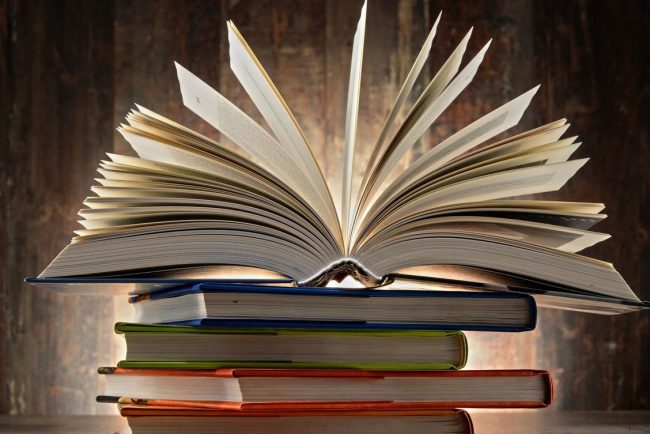         Воспитательная деятельность в школе реализуется в соответствии с приоритетами государственной политики в сфере воспитания, зафиксированными в Стратегии развития воспитания в Российской Федерации на период до 2025 года. Приоритетной задачей Российской Федерации в сфере воспитания детей является развитие высоконравственной личности, разделяющей российские традиционные духовные ценности, обладающей актуальными знаниями и умениями, способной реализовать свой потенциал в условиях современного общества, готовой к мирному созиданию и защите Родины. Современный российский общенациональный воспитательный идеал – высоконравственный, творческий, компетентный гражданин России, принимающий судьбу Отечества как свою личную, осознающий ответственность за настоящее и будущее страны, укорененный в духовных и культурных традициях многонационального народа Российской Федерации.В соответствии с этим идеалом и нормативными правовыми актами Российской Федерации в сфере образования  цель воспитания обучающихся в школе: создание условий для личностного развития, самоопределения и социализации обучающихся на основе социокультурных, духовно-нравственных ценностей и принятых в российском обществе правил и норм поведения в интересах человека, семьи, общества и государства, формирование у обучающихся чувства патриотизма, гражданственности, уважения к памяти защитников Отечества и подвигам Героев Отечества, закону и правопорядку, человеку труда и старшему поколению, взаимного уважения, бережного отношения к культурному наследию и традициям многонационального народа Российской Федерации, природе и окружающей среде. (Федеральный закон от 29 декабря . № 273-ФЗ «Об образовании 
в Российской Федерации, ст. 2, п. 2)Для реализации воспитательной работы в школе разработана и апробирована рабочая программа воспитания (далее Программа)Она является методическим документом, определяющим комплекс основных характеристик воспитательной работы, осуществляемой в школе, разработана с учетом государственной политики в области образования и воспитания.Программа предназначена для планирования и организации системной воспитательной деятельности с целью достижения обучающимися личностных результатов образования, определенных ФГОС; реализуется в единстве урочной и внеурочной деятельности, осуществляемой совместно с семьей и другими участниками образовательных отношений, социальными институтами воспитания; предусматривает приобщение обучающихся 
к российским традиционным духовным ценностям, включая культурные ценности своей этнической группы, правилам и нормам поведения в российском обществе. Сегодня целью воспитания школьников является создание условий для формирования и развития личности высококультурной, интеллектуальной, социально активной, гуманной. Воспитание в каждом  ребёнке человечности, доброты, гражданственности, толерантности,  творческого отношения к труду, бережного отношения ко всему живому, охрана культуры своего народа – вот ведущие ценности, которыми  руководствуется педагогический коллектив и которыми должна насыщаться воспитательная система школы. Кроме этого перед педагогическим коллективом стоит задача воспитания уважения, любви и бережного отношения к природе родного края, к традициям и обычаям своего народа, развития у учащихся потребности в   здоровом образе жизни, в активных занятиях спортом.             Классные руководители — самая значимая категория организаторов воспитательного процесса в школе. В настоящее время заметно меняется содержание, формы и методы их работы. 
       	Работа классного руководителя — целенаправленная, системная, планируемая деятельность, строящаяся на основе концепции воспитания всего образовательного учреждения, анализа предыдущей деятельности, позитивных и негативных тенденций общественной жизни, на основе личностно-ориентированного подхода с учётом актуальных задач, стоящих перед педагогическим коллективом и ситуации в классе.             В большинстве своем классные руководители принимают активное участие в работе методического объединения: делятся опытом практической работы, проводят открытые классные часы, родительские собрания, участвуют в конкурсах районного, регионального, областного, российского, международного уровней, осуществляют самооценку и оценку работы коллег.              Главными задачами деятельности методического объединения классных руководителей являются следующие:1.Оказание  помощи классному руководителю в совершенствовании форм и методов организации воспитательной работы класса.2.Формирование у классных  руководителей теоретической и практической базы для моделирования системы воспитания в классе.3.Усиление влияния школы на социализацию личности школьника, его адаптации к современным экономическим условиям, самоопределение в будущей профессии.4.Организация условий здоровьесбережения для успешного обучения и воспитания учащихся.5.Изучение и обобщение интересного опыта работы классного руководителя.           В качестве основных форм работы для реализации данных задач определены тематические заседания методического объединения; участие в работе педсовета и совещаниях при директоре; рабочие совещания; открытые воспитательные мероприятия; отчеты о работе; собеседование, знакомство с новинками методической литературы и другие.  В 2021 – 2022 учебном году педагогический коллектив работал над созданием  условий для саморазвития и самореализации личности обучающегося, его успешной социализации, социально-педагогической  поддержки   становления и развития высоконравственного, ответственного, творческого, инициативного, компетентного гражданина.Задачи: формировать гражданскую и социальную позицию личности, патриотизм и национальное самосознание участников образовательного процесса посредством активизации идеологической и воспитательной работы, формировать толерантное отношение;изменить формы и методы работы с целью увеличения роли классных руководителей в организации мероприятий, повышения мотивации;активизировать совместную работу по привлечению родителей к участию в школьной жизни.взять под особый контроль работу военно-патриотического кружка, занятия по подготовке ребят к участию в соревнованиях «Зарница»;проводить регулярный мониторинг состояния здоровья учащихся и отслеживание основных параметров развития организма в динамике (начало- конец учебного года), что позволит сделать соответствующие выводы о влиянии здоровьесберегающих технологий на состояние здоровья учащихся; активизировать работу психолога и социального педагога в деятельности МО классных руководителей;усилить контроль работы психологической поддержки классных коллективов и совместной деятельности классных руководителей и психолога школы;совершенствовать модель внеурочной деятельности через создание культурно-образовательной среды школы, использование новых форм физкультурно-оздоровительной работы;развивать творческий потенциал и лидерские качеств учащихся через комплексную поддержку значимых инициатив участников образовательного процесса и активизацию деятельности детских общественных объединений школы;создавать необходимые условия для сохранения, укрепления и развития духовного, эмоционального, интеллектуального, личностного и физического здоровья всех субъектов образовательного процесса;поддерживать творческую активность учащихся во всех сферах деятельности, активизировать работу ученического самоуправления, создать условия для развития общешкольного коллектива через  систему КТД;совершенствовать систему семейного воспитания, способствовать повышению ответственности родителей за воспитание и обучение детей.Основные  формы работы: КТД, часы общения,  праздники, экскурсии, викторины,  интеллектуальные конкурсы, соревнования, беседы, рейды, акции.               Система воспитательной работы школы строится следующим образом:1. Воспитание в процессе обучения.2. Внеурочная деятельность:-внеклассная работа;-работа системы ДО;-работа объединений, клубов;-внешкольная работа;-работа с родителями.      Данные направления реализуются через традиционные школьные мероприятия. Традиционные мероприятия:День знаний.День учителя.Общесельский  праздник: «С днем рождения, село родное».День матери.КТД «Зимняя сказка».КТД «Рождественские посиделки».Вечер встречи с выпускниками.КТД «Сыны Отечества».Праздники, посвященные женскому дню 8 Марта.Акция «Знамя Победы».Праздник для ветеранов «О героях былых времен…».Последний звонок.Общешкольное родительское собрание «Честь школы - моя честь».Выпускные вечера.            Достижение цели и решение задач воспитания осуществляется в рамках всех направлений деятельности школы. Содержание, виды и формы воспитательной деятельности реализовались в воспитательных модулях: «Основные школьные дела», «Классное руководство», «Школьный урок», «Внеурочная деятельность», «Внешкольные мероприятия», «Предметно-пространственная среда», «Работа с родителями», «Самоуправление», «Профилактика и безопасность», «Социальное партнерство», «Профориентация» (на уровнях основного общего и среднего общего образования), «Детские общественные объединения», «Школьные медиа».Основные направления воспитания:гражданское воспитание: формирование российской гражданской идентичности, принадлежности к общности граждан Российской Федерации, к народу России как источнику власти в российском государстве и субъекту тысячелетней Российской государственности, знание и уважение прав, свобод и обязанностей гражданина Российской Федерации;воспитание  патриотизма: любви к своему народу и уважения к другим народам России, формирование общероссийской культурной идентичности;духовно-нравственное развитие и воспитание обучающихся на основе духовно-нравственной культуры народов России, традиционных религий народов России, формирование традиционных российских семейных ценностей; эстетическое воспитание: формирование эстетической культуры на основе российских традиционных духовных ценностей, приобщение к лучшим образцам отечественного и мирового искусства;экологическое воспитание: формирование экологической культуры, ответственного, бережного отношения к природе, окружающей среде на основе российских традиционных духовных ценностей;воспитание культуры здорового образа жизни и безопасности;трудовое воспитание: воспитание уважения к труду, трудящимся, результатам труда (своего и других людей), ориентации на трудовую деятельность, получение профессии, личностное самовыражение в продуктивном, нравственно достойном труде в российском обществе, на достижение выдающихся результатов в труде, профессиональной деятельности;физическое воспитание: развитие физических способностей с учетом возможностей и состояния здоровья, формирование культуры здорового образа жизни, личной и общественной безопасности;познавательное направление воспитания: стремление к познанию себя и других людей, природы и общества, к знаниям, образованию.1. Гражданское направление воспитания:Проведение уроков  и классных часов по гражданскому воспитанию   обучающихся («Мы дети твои, России», «Я гражданином РФ», «Россия – родное слово», «День Конституции»).Знакомство с историей и традициями народов России, с. Сенгилеевского («Село, в котором мы живем», «Люблю тебя, мой край родной», «Колесо истории», «Традиции моей семьи», «Обычаи народов Северного Кавказа»).Взаимодействие семьи, школы и общества в формировании гражданских качеств личности. Проводятся совместные мероприятия с МКУК «КДЦ с. Сенгилеевского», хуторским казачьим обществом, со священнослужителем церкви Казанской иконы Божией Матери (День села, День народного единства, День семьи, «Казачка»).Проведение общешкольных мероприятий (акция «Добрые дела детскими руками»).2.Воспитание патриотизма:Проведение уроков  и классных часов по гражданскому воспитанию   обучающихся («Поговорим о подвиге», «Подвиг, вошедший в историю», «Уроки мужества»). Взаимодействие семьи, школы и общества в формировании патриотических качеств личности.Проводятся совместные мероприятия с различными структурными подразделениями села: с Советом ветеранов и пенсионеров Сенгилеевского территориального отдела АШМО, ВПК «Русские витязи» - митинг, посвященный выводу войск из Афганистана. С сельской библиотекой - беседа – рассуждение «Блокада Ленинграда».  С ЦМП – поздравительные акции к 23 февраля и 8 марта.Проведение общешкольных мероприятий: акция «День Неизвестного Солдата», акция «День Героев Отечества», конкурс рисунков «И все о той весне…», акция «Окна Победы», «Свеча Памяти», «Река Памяти», «Флаг», «Песни поем всем двором», «ЮИД за Победу благодарит». В рамках проведения данных акций были проведены часы общения - «Праздник со слезами на глазах», «День Победы, как он был от нас далек» «На страже Родины», «Война, страшнее слова нет»; операция «Обелиск».Организация поисковой работы школьников и участие в туристско – краеведческом движении «Отечество».Ребята под руководством своих наставников Ницыпорович О. Е., Нетай И. А., Филипской А. С., Гончаровой Г. А., Отюцкого И. В. пишут исследовательские работы и участвуют в туристско – краеведческих конференциях, где добились в этом году высоких результатов: победители и призеры краевой и районной конференций.Волонтерская работа.В рамках работы в данном направлении все вдовы ветеранов, труженики тыла закреплены за обучающимися 5-11 классов. Был составлен график посещения своих подшефных. Ребята поздравляли  вдов ветеранов, учителей – пенсионеров с праздниками, оказывали посильную помощь. На данный момент участников войны, проживающих в поселении, нет. Участие во Всероссийской акции «Бессмертный полк».Участие в муниципальном творческом конкурсе чтецов «Внуки Победы».Участие в общесельском митинге, посвященном Дню Победы. Организация и проведение КТД «Сыны Отечества», посвященного  Дню Защитника Отечества.Традиционное мероприятие, которое проводится ежегодно в нашей школе. В рамках месячника военно-патриотической, оборонно – массовой и спортивной работы проведены часы общения военно-патриотической направленности, спортивные соревнования «А, ну-ка, мальчики», «А, ну-ка, парни».Экскурсии и экскурсионные туры.В соответствии с планом воспитательной работы и графиком проведения экскурсий, ребята посетили школьный музей.Участие в районных и краевых мероприятиях.Несение караульной службы у Поста № 1 в г. Михайловске у мемориала Вечного огня. 15 обучающихся приняли участие в октябре 2021 года. В течение недели ребята изучали теоретический материал по несению караульной службы, выполняли практические упражнения по строевой подготовке и разборке и сборке автомата.В этом учебном году обучающиеся школы приняли участие в районных соревнованиях «Воинская доблесть» и «Зарница». Результат выступления ребят на данных соревнованиях по сравнению с прошлым годом выше, но находится не на должном уровне. В этом учебном году продолжена работа с юнармейским отрядом, который насчитывает 103 человека. Юнармейцы  принимают активное участие во всех мероприятиях.Положительный результат: в целом работу классных руководителей в этом направлении можно считать  удовлетворительной;на хорошем методическом уровне ведется работа с отрядом «ЮНАРМИЯ».Проблемное поле: низкий уровень результативности участия в мероприятиях и соревнованиях патриотической направленности;отсутствие квалифицированных кадров в работе с юнармейским отрядом и в классах казачьей направленности для организации внеурочной деятельности спортивно – оздоровительной направленности, по обучению строевой и боевой подготовке. Возможные пути преодоления недостатков: взять под особый контроль работу военно-патриотического кружка, занятия по подготовке ребят к участию в соревнованиях «Зарница»;привлечение внешних совместителей к организации работы в классах казачьей направленности и с юнармейским отрядом. 3. Духовно- нравственное развитие и воспитание:Проведение уроков и классных часов по духовно - нравственному воспитанию учащихся («Что такое Рождество?», «Нравственность и ответственность», «Ваши права, дети», «Согреем ладошки, разгладим морщинки», «День народного единства», «Разговор о вежливости», «Рождественские традиции и обычаи»).Формирование духовности, милосердия, этнической толерантности – участие в мероприятиях и конкурсах данного направления (Всероссийский конкурс «Живая классика», акции «Дай сердца твоего коснуться сердцем», «Женщина, чье имя - Мама»).Взаимодействие семьи, школы и общества в развитии духовности и нравственности – совместные мероприятия данного направления с МКУК «КДЦ с. Сенгилеевского», священнослужителем церкви Казанской иконы Божией Матери отцом Алексеем. В данном направлении проведены: экскурсии в храм Казанской иконы Божией Матери с. Сенгилеевского, в казачий музей с. Сенгилеевского, встречи со священнослужителем.КТД «Рождественские посиделки». Мероприятия под девизом «Нет сквернословию». В рамках мероприятий проведены часы общения, акция «Нет сквернословию».Положительный результат: в целом работу классных руководителей в этом направлении можно считать  удовлетворительной;увеличилось количество совместных мероприятий с другими структурными подразделениями. Проблемное поле: недостаточное внимание  к изучению этики, культуры поведения;низкий процент посещаемости музеев, театров;учащиеся школы употребляют в своей речи ненормативную лексику. Возможные пути преодоления недостатков: совершенствовать методы и формы работы по мотивации обучающихся к участию в мероприятиях, формирующих такие качества как: толерантность, взаимопонимание, гуманистическое мировоззрение, культуру общения; уделять больше внимания проведению мероприятий по формированию культуры речи, поведения;классным руководителям активизировать работу по организации поездок в музеи, театры, на выставки.4.Воспитание культуры здорового образа жизни и безопасности:Работа в этом направлении ведется за счет реализации плана работы модуля Программы «Профилактика и безопасность».Проведение бесед по пропаганде ЗОЖ.В целях распространения и пропаганды здорового образа жизни классными руководителями в течение  учебного года проведены часы общения на темы: «Мы выбираем жизнь», «Если хочешь быть здоров, закаляйся», «Мы против наркотиков», «Беда, которую несут наркотики», «Жизнь без зависимости», «Здоровым быть здорово», «В здоровом теле – здоровый дух».Конкурс рисунков и коллажей «Разговор о правильном питании».Обучающиеся начальных классов и среднего звена приняли участие в конкурсе рисунков и коллажей в рамках проведения месячника Здоровья. Конкурс листовок и буклетов «Скажем «Нет!» наркотикам». Обучающиеся среднего звена подготовили листовки и буклеты.Работа Совета по профилактике.Работа по профилактике безопасности дорожного движения.В течение учебного года проводилась воспитательная работа по снижению детского дорожно – транспортного травматизма. Работа велась в рамках изучения Программы по ПДД, проведения часов общения данной тематики, организацией конкурсов и викторин, участие в акциях различного уровня, проведение практических занятий и тестирования на знание ПДД.Работа с социально-неадаптированными подростками и их семьями.Спортивно – оздоровительная работа.В школе накоплен опыт проведения различных массовых физкультурно – оздоровительных мероприятий с обучающимися. В рамках спортивно – оздоровительного направления были проведены соревнования по волейболу, баскетболу. Также проведена акция: «Спорт как альтернатива пагубным привычкам».Правовое воспитание и культура безопасности. Проведение уроков и часов общения по правовому воспитанию и культуре безопасности учащихся («Твои права и обязанности», «Конституция – основной закон», «Соблюдай Устав школы» «Поступки и их последствия», «Ответственность несовершеннолетних за правонарушения»).Организация встреч с представителями правоохранительных органов, специалистов ОПБПН, для проведения профилактических мероприятий по правовому воспитанию обучающихся. Часы общения по формированию антикоррупционного мировоззрения:«Не в службу, а в дружбу».«Хорошо делать добро тому, кто его помнит».«Законодательные способы борьбы с коррупцией». «Коррупция: выигрыш или убыток». «По законам справедливости».День борьбы с коррупцией. Проведена акция «Стоп коррупция!». День правовых знаний.Беседы по профилактике этноконфессиональных и религиозных конфликтов: «Мы такие разные, но все же мы вместе», «Мои друзья – представители разных культур», «Чтобы не было всем тесно», «Возьмемся за руки, друзья».В течение учебного года классными руководителями проводились инструктажи с обучающимися по ТБ. Инструктажи проводятся перед уходом на каникулы и по мере необходимости.Положительный результат: внедрение здоровьесберегающих технологий является одним из основных направлений в воспитательной работе нашей школы; развитие физических качеств через все виды деятельности на уроке и внеклассных мероприятиях; работе в данном направлении уделяется серьезное внимание;подготовку классных коллективов к участию в мероприятиях этого направления можно считать удовлетворительной.Проблемное поле:  недостаточная осведомленность родителей в вопросах сбережения здоровья детей;низкая двигательная активность школьников;снизилась результативность участия школьников в спортивных соревнованиях; сложно организовать встречи со специалистами. загруженность зала.Пути решения:проводить регулярный мониторинг состояния здоровья учащихся и отслеживание основных параметров развития организма в динамике (начало- конец учебного года), что позволит сделать соответствующие выводы о влиянии здоровьесберегающих технологий на состояние здоровья учащихся; усилить контроль работы спортивных секций и кружков здоровье сберегающей направленности;формировать навыки осознанного отношения к здоровому образу жизни;повышать интерес к занятиям физической культуры и спортом;участвовать в Интернет – уроках, Интернет – программах по правовому воспитанию.5. Физическое воспитание:Работа в этом направлении ведется в рамках реализации модулей «Классное руководство» и «Внеурочная деятельность», программ дополнительного образования «Футбол», «Волейбол», «Тхэквон-до», «Туризм», «Баскетбол», «ГТО».Работа спортивных секций.В школе работает 10 секций: 2 по волейболу, 2 по футболу, 2 секции по тхэквон- до, баскетбол, туризм, секция по легкой атлетике и пионерболу.Участие в спортивных соревнованиях.Обучающиеся школы приняли участие в районных соревнованиях по волейболу, в соревнованиях по туризму и тхэквон-до. Результативность участия в этих соревнованиях средняя. Только соревнования по тхэквон-до на различных уровнях и по туризму показали хорошие результаты. Есть победы на региональном уровне.Эстетическое воспитание:Работа в данном направлении  строится через систему ДО, работу в ГПД, участие в конкурсах и праздниках, оформление выставок. Руководителями кружков в рамках праздника «День матери» была оформлены выставка рисунков и выставка поделок. Руководители кружков принимали участие в творческих конкурсах эстетического цикла различного уровня, оформляли выставки рисунков по ПДД, к Новогодним праздникам.В рамках КТД «Рождественские посиделки» был проведен конкурс поздравительной открытки «Рождественское чудо» для обучающихся 5-7 классов. В системе дополнительного образования работают 18 кружков эстетической направленности, которые посещают 195 человек. Номера художественной самодеятельности были представлены на школьных праздниках: День знаний, День учителя, День матери (онлайн - формат), торжественная линейка «Последний звонок». В октябре 2019 года стартовал Всероссийский проект «Культурный норматив школьника». В рамках реализации этого проекта в 2021-2022 учебном году проведены следующие мероприятия:обучающимися 2-7 классов (классы казачьей направленности) посещен музей при МКУК «КДЦ с. Сенгилеевского».Обучающиеся школы посещают школьную и сельскую библиотеки.Для обучающихся 1-7 классов проведены пешеходные экскурсии по изучению храмового строительства в поселении.12 марта обучающиеся 1-11 классов посетили концерт ансамбля песни и пляски «Слобода».В рамках уроков литературного чтения, литературы, родной литературы изучаются художественные произведения русской и зарубежной литературы. Также в рамках регионального компонента обучающиеся знакомятся с произведениями поэтов и писателей Ставропольского края. При работе с литературными произведениями, изучаемыми в классе, использовались библиотечные, архивные, музейные, электронные ресурсы, иллюстративно-художественные и графические материалы, учебные кинофильмы.При работе с электронными ресурсами использовались Интернет – ресурсы, предложенные в методических рекомендациях.Положительный результат: развитие у обучающихся творческих способностей и формирование навыков в области изобразительного искусства, художественного слова;воспитание эстетического восприятия окружающего мира; работает 2 хореографических кружка;работает 4 вокальных группы, 2 хора, 4 ансамбля.Проблемное поле: низкая результативность участия в конкурсах;Пути решения: усилить контроль ведения занятий в кружках эстетической направленности. Трудовое воспитание:Работа этого направления реализуется за счет санитарных акций по благоустройству, десантов, участия в конкурсах и выставках.В течение учебного года проведено более 15 трудовых десантов по санитарной очистке территории школьного двора и прилегающей к нему территории, учебно-опытном участке,  обелиске.Обучающиеся школы приняли участие в районном слете УПБ.В классных кабинетах обучающимися 3-11 классов проводятся генеральные уборки.В течение учебного года осуществляется дежурство по кабинету.Обучающиеся принимают участие в конкурсах декоративно-прикладного творчества различного уровня.Положительный результат: в целом работу классных руководителей, руководителей кружков  в этом направлении можно считать  удовлетворительной. Проблемное поле:  низкий результат участия в конкурсах;средняя посещаемость трудовых десантов;отрицательное отношение некоторых родителей к труду обучающихся в школе.Возможные пути преодоления недостатков: взять под особый контроль уроки технологии;привлечение новых кадров по декоративно – прикладному творчеству;проведение индивидуальной работы с родителями по вопросам трудового воспитания.Познавательное воспитание:Работа в данном направлении реализуется за счет проведения предметных недель, участия обучающихся в предметных олимпиадах, конкурсах, конференциях.В течение 2021- 2022 года предметнее недели не проводились.Обучающиеся 4-11 классов приняли участие во Всероссийской олимпиаде школьников.Обучающиеся школы участвуют в олимпиадах и тестировании по предметам на платформе «Учи.ру», выполняют задания по формированию и развитию функциональной грамотности. Положительный результат: формирование и развитие функциональной грамотности;развитие познавательного интереса;призовые места во Всероссийской олимпиаде школьников по ОБЖ и физической культуре на муниципальном уровне.Проблемное поле:  средняя активность обучающихся при выполнении заданий на платформах «РЭШ», «Сферум», «Учи. ру»;низкий результат участия во Всероссийской олимпиаде школьников на муниципальном уровне;не проводились предметные недели.Пути решения:взять на контроль подготовку обучающихся к участию во Всероссийской олимпиаде школьников;классным руководителям проводить информационно – разъяснительную работу с обучающимися по участию в мероприятиях различного уровня на информационных платформах;руководителям предметных МО взять на особый контроль проведение предметных недель. 9. Экологическое воспитание:Работа в данном направлении  строится через участие в акциях, конкурсах и праздниках. 1. В рамках акции «Сохраним природу Ставрополья» проведено: 8 экологических акций: «Скворечник», «Каждой пичужке - кормушку», «Родному селу», «Родной школе», «Обелиск», «Добрые дела детскими руками».3 экологических конкурса: конкурс рисунков «Я рисую этот мир», «В союзе с природой», «Домашние животные».15 трудовых десантов (побелка деревьев и бордюров в школьном дворе и УОУ, санитарная очистка обелиска, благоустройство школьного двора и прилегающей к нему территории).Проводится работа на учебно – опытном участке (высажены саженцы фруктовых деревьев).На территории школьного двора высажено более 200 декоративных растений 8 видов.Экскурсии в парковую зону села.2. Акция «Чистое село»:на протяжении весенне - осеннего периода  члены педагогического коллектива и обучающиеся участвовали в экологической акции «Чистое село». В рамках акции проводилась санитарные очистки школьного двора и прилегающей к нему территории, обелиска, побелка деревьев на въезде в село.3. Проведение часов общения экологической тематики.4. Участие в районной и краевой экологических конференциях.5. Ежегодно школа принимает участие в районном конкурсе «Школьный двор».  Положительный результат: совместная работа с краевым центром экологии и туризма, с детским экологическим центром;участие в районных и краевых конференциях;проведение исследований в области экологии.Проблемное поле: средний уровень качества участия в исследовательской деятельности. Пути решения:привлечение новых педагогов из детского экологического центра;повышение качества исследовательской деятельности.10. Работа с органами ученического самоуправления:Самоуправление в школе необходимый компонент современного воспитания. Оно способствует личностному росту школьников, развитию их ответственности и самостоятельности.Мониторинг развития ученического самоуправления показал: 1. Через самоуправление решаются задачи:- развитие, сплочение ученического коллектива; - формирование культуры деловых отношений; - умение решать проблемы; - самораскрытие и самореализация личности; - равноправие в совместной деятельности; - формирование готовности участвовать в различных проектах.2. Учащиеся осуществляют:- дежурство в классах; - организацию благоустройства территории школы, обелиска и площади села;- поисковую работу; -организацию досуга (дискотеки, праздники, соревнования, акции и др.).  Проведение выборов президента органов ученического самоуправления.В детском объединении «Школьная страна» прошла акция «Выборы». Был избран президент. После выборов продолжил работу высший орган ученического самоуправления – координационный совет.Цель работы координационного совета – реализация творческого потенциала  каждой личности. Задачи: 1.     Самовыражение каждого члена Совета через участие в конкретных делах.2.     Обеспечение сотрудничества между учителями и обучающимися.3.     Создание условий для раскрытия возможностей личности.4.     Защита прав и  выражение интересов обучающихся школы.5.     Демократизация и  совершенствование учебно- воспитательного процесса.6.   Расширение форм досуга молодёжи.Координационной совет функционирует на основании Положения, в котором отражены: цель, задачи, основные принципы деятельности Совета, права и обязанности членов Совета. В результате деятельности накапливается опыт управления, работа становится более систематизированной и продуманной.   На заседании координационного совета были избраны главы территорий, составлен план работы. Выбор членов координационного совета.Заседания территорий. На заседаниях территорий обсуждались вопросы по организации мероприятий.Помощь в организации школьных мероприятий: «Учителями славится Россия – ученики приносят славу ей», КТД «Рождественские посиделки», «Зимняя сказка», «Сыны Отечества», акция «Спорт как альтернатива пагубным привычкам», спортивные соревнования по волейболу и баскетболу, «Веселые старты».Положительный результат: в целом работу ученического самоуправления можно считать  удовлетворительной. Проблемное поле: низкая активность органов самоуправления классных коллективов;успех проводимых мероприятий во многом зависит  от работы по взаимодействию всех участников  учебно – воспитательного процесса;низкая активность классных руководителей  в работе органов самоуправления школы;проблемы с вовлечением обучающихся в  управленческую деятельность школы на различных уровнях (класса, школы). Возможные пути преодоления недостатков: обучение членов координационного совета, проведение школьной учебы актива;организация школы актива на муниципальном уровне.11. Работа с родителями.Укрепление связей с родительской общественностью – это: педагогическое просвещение на классных и общешкольных родительских собраниях;  индивидуальные консультации; изучение семьи через беседы, рейды; составление акта обследования жилищно – бытовых условий;анкетирование;совместные внеклассные мероприятия на уровне классов.Взаимодействие с родительской общественностью – вовлечение родителей в учебно-воспитательный процесс – одна из главных задач педагогического коллектива школы и ее решение ведется по следующим направлениям: психолого-педагогическое просвещение родителей;информационно – разъяснительная работа;помощь родителей в ремонте классных кабинетов;индивидуальное шефство над неблагополучными семьями и подростками;совместные творческие дела, праздники.В связи с эпидемиологической обстановкой очные родительские собрания не проводились. Классные руководители проводили собрания в онлайн – формате и общались с представителями родительской общественности в чатах.     Проведено анкетирование родительской общественности по вопросу удовлетворенности качеством оказания образовательных услуг. Для родителей обучающихся 1-11  классов МБОУ СОШ№8 было проведено диагностическое исследование методом анкетирования.Цель исследования: определить степень  удовлетворенности родительской общественности качеством оказания  муниципальных услуг в МБОУ СОШ №8.В анкетировании приняли участие 225 человек.1. Пол                                  Женский – 82 %                                Мужской – 18 %2. Возраст                                  25-35 лет – 48%                                35 – 45 лет – 39 %                           Старше 45 лет – 13 %3. Укажите вид учреждения: общеобразовательное учреждение                                                          Начальная школа – 85 %                                                      Основная школа – 79 %                                                      Средняя школа – 81 %4. Удовлетворённость   качеством предоставляемых услуг в сфере образованияПоложительный результат: повысился уровень взаимодействия школы с родителями.Проблемное поле: необходимо уделять особое внимание ранней профилактике семейного неблагополучия и выявление семей, находящихся в социально опасном положении;участие родителей в совместной и внеурочной деятельности остается на низком уровне;организация работы родительского всеобуча; однообразные форма проведения родительских собраний;низкая явка на собрания  в среднем и старшем звене;низкий показатель реализации возможностей ребенка и его интересов, в приобретении навыков профессиональной деятельности, безопасной среды в ОО.Возможные пути преодоления недостатков: классным руководителям активнее привлекать родителей к участию во внеурочной деятельности;уделять больше внимания организации и проведению родительского собрания, формам проведения родительских собраний;взять на особый контроль работу с одаренными детьми для реализации возможностей и интересов детей;психологу школы запланировать тренинги на сплочения классных коллективов;пересмотреть формы деятельности  по приобретению навыков по какой – либо профессии;в новом учебном году внести в план воспитательной работы праздники, конкурсы, позволяющие раскрыть способности детей.12. Дополнительное образованиеПрограмма «Дополнительное образование» включает в себя целый спектр разнообразных направлений: Спортивно - оздоровительное (спортивные секции, кружки «Разговор о правильном питании» и «Шахматы»).Художественно-эстетическое (2 театральные студии, 2 хореографических кружка, 2 хора, ансамбль «Первоцвет», вокальный, «Жемчужинки», «Кукушечка», «Карандашик», «Мастерская чудес», «Умелые ручки», «Радуга»).Гражданско - патриотическое (кружок «Патриот», «Сармат», «Акинак», занятия в классах казачьей направленности, Юнармия).Социально-педагогическое, общекультурное (кружок ЮИД, «Занимательная математика», «По страницам русского языка», «Окружающий мир»).Программа «Дополнительное образование» является неотъемлемой частью целостной системы организации образовательного процесса в школе и обеспечивает единство обучения и воспитания.Внеурочная деятельность включена в основную образовательную программу образовательного учреждения через разделы «Программа духовно-нравственного развития, воспитания обучающихся на ступени начального образования»; «Программа формирования культуры здорового и безопасного образа жизни».Цель: развитие системы дополнительного образования, в интересах формирования социально активной творческой личности, обладающей широким кругозором и стремящейся к постоянному самосовершенствованию.Ценностные приоритеты программы:Развитие детского творчества.Воспитание культуры здорового образа жизни.Раскрытие творческого потенциала личности с его последующей реализацией.Создание условий для педагогического творчества.Демократизация образовательного процесса.Ориентация образовательного процесса на  потребителя.Социализация образовательного процесса.Среди обучающихся начальной школы кружки посещает 154 человека, что составляет 98 %, не посещают кружки обучающиеся, проживающие в х. Садовом в связи с подвозом. Обучающиеся начальной школы, проживающие в п. Приозерный, посещают кружок «Жемчужинки», руководитель Гарбар Н. В.Среди обучающихся среднего звена кружки посещает 115 человек, что составляет 78 % обучающихся. Частично посещают кружки казачьего компонента обучающиеся, проживающие в п. Приозерный и х. Садовый.Среди обучающихся старшего звена предметные кружки посещают все обучающиеся, а кружки других направленностей посещает 3 человека, что составляет 27%. За счет ставок ГПД организована внеурочная деятельность гражданско – патриотической направленности во 2-7 классах, открыто 12 казачьих классов. Результативность классов казачьей направленности представлена на школьных мероприятиях: выставки рисунков, поделок, концертные номера на школьные праздники.Результативность кружков спортивно – оздоровительной направленности определяется участием в спортивных соревнованиях школьного и муниципального уровня Есть победители и призеры в туризме и на соревнованиях по тхэквон – до. По сравнению с предыдущими учебными годами произошло снижение количества призовых мест в данном направлении. Это объясняется подбором детей в секции и сменой руководителей секций. Следует отметить работу спортивной секции по тхэквон-до, руководитель Халирбагинов Р. Ш. Краевая федерация тхэкво – до «Торнадо» проводит соревнования различного уровня, на которых выступают и обучающиеся нашей школы. Они добились хороших результатов в разных весовых категориях. Также есть неплохие результаты по туризму и легкой атлетике, руководитель секции Тюкина А. Г.Из учащихся, попавших в трудную жизненную ситуацию, спортивные секции посещает Сергеев И., Дудкин М., Алигаев А. Обучающиеся, стоящие на внутришкольном учете  Бравков В., Скалацкий А. посещают занятия в кружках казачьего компонента;  Губа А., Сергеев И. посещают предметные кружки. Обучающийся начальной Абсатов Р., стоящий на всех видах учета, посещает занятия внеурочной деятельности. Руководителями  кружков и секций осуществляется  компетентностный подход на занятиях: включение в разные виды деятельности, способствующие развитию способностей, создание разных форм мотивации, развитие коммуникативных способностей.В школе работает 73 кружка и секции,  которые посещает 721 человек. Обучающиеся начальной школы посещают кружки всем классом, некоторые обучающиеся среднего звена посещают по 2-4 кружка, что увеличивает показатель количества занятых во внеурочной деятельности. Если детально проанализировать наполняемость кружков и секций, то средний показатель занятости во внеурочное время 83 %. По сравнению с  прошлым годом наполняемость кружков и секций увеличилась на 1%. Это произошло за счет увеличения количества кружков. В школе работали следующие кружки и секции за счет ставки ПДО:В  школе работали следующие кружки и секции за счет ставок ГПД:Также на базе школы работают кружки и секции, организованные с привлечением сторонних работников, фирм, федераций и т.д.В нашей школе  много творчески одарённых детей. И каждый из них может попробовать свои силы в различных конкурсах.Положительный результат:стабильная занятость  детей во внеурочное время;рост мастерства, творческой активности учащихся.Проблемное поле:наличие отдельных помещений для работы кружков;узкая направленность кружковой деятельности.Возможные пути решения проблем:повысить качество предоставления дополнительных услуг за счет повышения методической и профессиональной подготовки педагогов;активизировать участие детей в конкурсах, фестивалях разного уровня;13. Работа по взаимодействиюПоложительный результат:проведение разносторонних интересных мероприятий.Проблемное поле: не всегда есть возможность пригласить специалистов на мероприятия.Пути решения:дальнейшее сотрудничество со структурными подразделениями и ведомствами.14. Воспитательная работа классных руководителей.1.Планирование и организация работы в классном коллективе:планы воспитательной работы были составлены и сданы своевременно всеми классными руководителями;по завершению учебного года каждым классным руководителем был проведён и написан анализ воспитательной работы с классом за прошедший учебный год. Все классные руководители детально проанализировали сферы деятельности классного коллектива, обратили должное внимания на индивидуальную работу с детьми и родителями, на психологический микроклимат класса, на подготовку и проведение тематических классных часов;в большинстве классных коллективов были созданы условия для творческого развития личности;в некоторых классах хорошо организовано ученическое самоуправление, что позволяет проводить классные мероприятия на хорошем методическом уровне, играет огромную роль в сплочении коллектива и позволяет раскрыть творческий потенциал обучающихся;профессиональная компетентность классных руководителей в основном соответствует требованиям, и всё же в следующем учебном году необходимо изучать передовой опыт коллег, внедрять новые формы деятельности.Можно сказать, что практически все классные коллективы сформированы. Есть трудности в сплочении коллектива в 3 б, 5 б. 7 б, 8 б  классах. В этих классах психологом школы проводилась индивидуальная и коррекционная работа. Есть динамика в уровне развития коллектива. Обучающиеся 1, 5 классов успешно прошли период адаптации. Контроль воспитательной деятельности классных руководителей осуществлялся через посещение мероприятий, классных часов, родительских собраний; через другие формы (персональный, классно-обобщающий); через проверку и анализ документации.Основными формами и методами воспитательной работы являлись тематические классные часы, коллективные творческие дела, конкурсы, викторины, массовые спортивные соревнования, познавательные игры, беседы, экскурсии, походы. При подготовке и проведении классных и общешкольных воспитательных мероприятий организаторы широко использовали информационно — коммуникативные технологии, шоу-технологии, деловые игры и ресурсы сети Интернет. Анализ и изучение развития классных коллективов показал, что деятельность большинства классных коллективов направлена на реализацию общественных и социально-значимых задач и перспектив. Учащиеся школы активно включены в жизнедеятельность ученического коллектива, в общешкольные мероприятия, в мероприятия села.Воспитательная работа строилась по системе коллективно-творческих дел (КТД).Подводя итоги воспитательной работы за 2022 учебный год, следует отметить, что педагогический коллектив школы стремился реализовать намеченные планы, решал поставленные перед ним задачи. Данные характеристики говорят о сложившемся и достаточно квалифицированном коллективе классных руководителей. Основными критериями результативности работы классных руководителей в 2022 учебном  году стали:сформированность классного коллектива; повышение уровня удовлетворенности жизнедеятельностью класса;уровень взаимодействия с коллективом педагогов, с разными школьными службами, ведомствами, с педагогами дополнительного образования и другими социальными партнерами.Положительный результат: в целом работу классных руководителей можно считать  удовлетворительной.Проблемное поле:не все классные руководители активно принимают участие в воспитательной работе школы;нет взаимодействия с психологом школы и социальным педагогом;не все классные коллективы сформированы.Пути решения:активнее привлекать классных руководителей к подготовке и проведению открытых общешкольных мероприятий;усилить контроль работы психологической поддержки классных коллективов и совместной деятельности классных руководителей и психолога школы;психологу школы вести системную работу по формированию уровня развития классных коллективов, индивидуальную и коррекционную работу с отверженными ребятами;руководителю МО классных руководителей запланировать проведение обучающего семинара по составлению ведению документации классного руководителя.15. Методическое объединение классных руководителейВ течение учебного года в школе функционировало МО классных руководителей. В состав, которых входило 20 классных руководителей, из них - 8 начальная школа, 10 – среднее звено и 2 - старшее. Большинство имеют большой стаж работы в качестве классного руководителя. 6 классных руководителей имеют стаж работы в данной должности до 5 лет. Заседания проводились по плану.Перед МО классных руководителей в 2022 учебном году были поставлены следующие задачи:Создать условия для непрерывного повышения профессиональной компетенции классных руководителей.Содействовать активному внедрению интерактивных форм работы с обучающимися и их родителями.Стимулировать инициативу и творчество классных руководителей, активизировать их деятельность в исследовательской, поисковой работе по воспитанию детей.Изучать и анализировать состояние воспитательной работы в классах, выявлять и предупреждать недостатки в работе классных руководителей.Внедрять достижения классных руководителей в работу педагогического коллектива.В рамках реализации темы школы были проведены заседания педагогического совета по теме: «Создание условий реализации в школе проекта «Успех каждого ребенка» в рамках национального проекта «Образование», «Профилактика и предупреждение асоциального поведения учащихся.    Методика воспитательно-профилактической работы»; семинар «Внеурочная деятельность в системе воспитательной работы».      В деятельность МО входят: выступления на заседаниях МО и педсоветах, проведение открытых мероприятий, участие в профессиональных конкурсах.В этом учебном году участие классных руководителей в работе МО по сравнению с прошлым учебным годом улучшилось, хотя системной работы не прослеживалось.      Чтобы представить что-то новое и интересное в методах и технологиях  работы надо познакомиться с теорией и  апробировать на практике. Классные руководители работают над темами по самообразованию. Но, как и во всей работе,  здесь также нет системы, а только фрагментальность, что приводит к нежеланию обобщить и показать свой опыт другим.Для осуществления плодотворной успешной деятельности в дальнейшем классным руководителям необходимо активнее включаться в инновационную, опытно-педагогическую деятельность, создавать информационно-педагогический банк собственных достижений, пополнять «Методическую копилку» МО, активно участвуя со своими классами в делах школы и села.       Классный руководитель – это организатор деятельности учащихся в классе, координатор воздействия на эмоциональную сферу коллектива. И вот в тех классах, где классный руководитель работает творчески, формируя социальные отношения, направляя учащихся в «нужное русло», органы самоуправления работают на хорошем и удовлетворительном уровне. В некоторых классных коллективах нашей школы наблюдается пассивное отношение и классных руководителей и ребят в данном направлении. Хорошо поставлена работа органов ученического самоуправления в 4 а, 5 б, 7 а, 8а классах.      В этом учебном году наблюдалось улучшение работы классных руководителей со школьным психологом и социальным педагогом школы, которая носит немаловажную роль в работе классных руководителей по возникшим вопросам и проблемам, особенно с ребятами, попавшими в трудную жизненную ситуацию. Положительный результат:работу МО можно признать удовлетворительной.Проблемное поле:нет системности в работе некоторых классных руководителей;не всеми классными руководителями используются современные формы и методы работы с классным коллективом и родителями;работа органов самоуправления находится на среднем уровне.Пути решения:активизировать деятельность классных руководителей в работе МО путём разнообразия форм работы;проводить работу по выявлению, обобщению и распространению положительного опыта творчески работающих классных руководителей;активизировать работу учителей над темами по самообразованию;способствовать становлению и развитию детского самоуправления в школе;активизировать работу психолога и социального педагога в деятельности МО и работе с классными руководителями.         Проанализировав  воспитательную работу школы можно сделать следующий вывод: поставленные задачи были реализованы в полном объёме.Однако нельзя отрицать и ряд проблем, существенно осложняющих организацию воспитательной работы:не все классные руководители принимают активное участие в организации подготовки классных коллективов к общешкольным мероприятиям;классные руководители не всегда могут сформировать у школьников активную гражданскую позицию, ответственное отношение к семье, систему ценностей здорового образа жизни и способности противостоять вредным привычкам;не все руководители кружков и секций регулярно проводят занятия;необходимо уделять особое внимание вовлеченности детей группы социального риска и детей с особыми образовательными потребностями во внеурочную деятельность, осуществляя постоянный контроль посещения этой группы детей занятий во внеурочное время;систематически вести индивидуальную работу с родителями по пропаганде занятости детей в системе дополнительного образования и занятости их во внеурочное время;есть необходимость работать над повышением уровня воспитанности учащихся, как среднего звена, так и старшего, формировать у детей основы культуры поведения, культуры речи.Исходя из вышесказанного, учитывая потребности обучающихся, родителей, педагогов и необходимость в совершенствовании воспитательной системы школы в 2023 – 2024 учебном году работа будет построена для реализации  следующей цели: Цель: ориентация и совершенствование учебно-воспитательного процесса на формирование социально-адаптированной личности.Реализация цели может быть достигнута решением следующих задач:Воспитывать у обучающихся чувство  толерантности, терпимости друг к другу,  любовь к своей Родине, интерес к ее историческому прошлому, формировать и них такие понятия, как: долг, честь, гражданская ответственность, нравственность.Формировать основу правовых знаний обучающихся.Формировать и пропагандировать концепцию «всеобщего здоровья», воспитывать активную, физически развитую личность посредством участия в физкультурно-оздоровительных мероприятиях, занятиях в секциях, профилактической работы. Совершенствовать оздоровительную работу с учащимися и прививать навыки здорового образа жизни, развивать коммуникативные навыки. Приобщать школьников к ведущим духовным ценностям своего народа, к его национальной культуре, языку, традициям и обычаям.Воспитывать у обучающихся чувство бережного отношения к окружающему миру, с целью повышения уровня экологического воспитания школьников.Повысить уровень ответственности, инициативности, самоорганизации, самоконтроля и участия в организации и работе школьного самоуправления.Продолжить внедрение инновационных технологий во внеклассную работу учителей и учеников.Продолжить работу по повышению профессионального уровня молодых специалистов школы.Совершенствовать формы  работы с родительской общественностью.  Информационно – технологическое обеспечениеБиблиотечный фонд.Важнейшая роль в школе отводится библиотеке как структурному подразделению, которое призвано способствовать созданию оптимальных условий для решения образовательных задач школы путем реализации информационной, культурной и образовательной функции.К задачам библиотеки относятся:информационно-документальное обеспечение учебно-воспитательного процесса; формирование информационной культуры учащихся, включая культуру чтения, поиска и переработки информации;содействие учебно-воспитательной работе педагогического коллектива; проведение внеклассной работы с использованием информационных ресурсов на традиционных (бумажных) и электронных носителях.Школьная библиотека работает по плану, утвержденному администрацией школы, опираясь на разделы общешкольного плана.Основными направлениями деятельности библиотеки являются:-пополнение банка педагогической информацией; - разработка, приобретение, усовершенствование программного обеспечения; - оказание методической консультационной помощи педагогам, родителям, учащимся в получении информации из библиотеки; - создание учителям условий для получения информации педагогической литературе, о новых средствах обучения, а так же предоставление возможности просмотреть и отобрать необходимое; - оказание учителям помощи при проведении занятий на базе библиотеки с использованием различных информационных средств обучения; - формирование навыков и умений учащихся самостоятельной, творческой, поисково-исследовательской работы с различными источниками информации; - создание условий для чтения книг, для работы с компьютерными программами и технологиями.Общие сведения о библиотекеМатериальная база: библиотека школы занимает отдельное изолированное помещение. Абонемент и читальный зал совмещены, имеется отдельное помещение для работы за компьютером, который подключен к сети Интернет. Для осуществления образовательного процесса необходима разнообразная литература, которой располагает библиотека. Учащиеся школы обеспечены учебниками на 100%, из них -  100% из школьного фонда. Общий фонд библиотеки –11712 экз. Из них: художественная литература – 3742 экз., справочная литература – 642  экз., учебная литература   - 7328 экз.Фонд художественной литературы находится в открытом доступе читателей. Читатели могут самостоятельно выбрать себе необходимую книгу, или воспользоваться помощью библиотекаря. Библиотека не в полной мере укомплектована научно-популярной, справочной, отраслевой, художественной литературой для детей. Фонд учебников расположен на отдельном стеллаже. Расстановка произведена по классам и по предметам. Отдельно выделены устаревшие книги, предназначенные к списанию. По мере поступления новых учебников, продолжала пополняться и редактироваться картотека учебников.В формировании заказа участвовали заведующая библиотекой, руководители школьных МО и администрация школы. Учащиеся 5-9 классов обеспечены учебниками по основным предметам на 100%. (из фонда школьной библиотеки, а так же за счет средств краевого бюджета и районного книгообмена). Учащиеся 10-11 классов обеспечены учебниками по основным предметам на 100%. (из фонда школьной библиотеки, а так же за счет средств краевого бюджета и районного книгообмена). В фонде библиотеки в наличии учебники по МХК и ОБЖ (10 класс).За 2022 год были проведены мероприятия. (согласно плану работы школьной библиотеки)Детальный анализ работы школьной библиотекиМатериально-техническое оснащение образовательного процесса.Учебный процесс характеризуется следующими показателями своей обеспеченности:Особое место в управлении качеством образования в школе занимают современные информационные технологии, эффективной реализации которых способствует наличие преподавателей, использующих в учебно-воспитательном процессе информационно-коммуникационные технологии.Школа имеет в наличии необходимое оборудование для использования информационно-коммуникационных технологий в образовательном процессе: 5 мультимедийных проекторов, 20 ноутбуков, 2 сканера,16 принтеров, 8 интерактивных досок, подключен Интернет. 17 учебных кабинетов оснащены  мультимедийным оборудованием.В последнее время традиционным стало применение мультимедийного компьютерного оборудования при проведении внеклассных мероприятий. Компьютерное сопровождение неоднократно применялось при проведении классных часов, внеклассных мероприятий, открытых уроков, родительских собраний и других мероприятий. Компьютерное сопровождение позволяет проводить на более высоком уровне заседания педагогических советов и конференций различного уровня. Учителями школы проведена большая методическая работа по подбору материалов для проведения уроков с применением современных мультимедийных технологий. Хороший уровень владения компьютерными технологиями большинства учителей и учеников, активное участие в мероприятиях разного уровня и достаточно грамотное оформление работ, в т.ч. презентаций к ним. Однако имеющаяся материальная база является еще недостаточной.Вывод: Информационная система школы позволяет решать следующие задачи:Использование информационных технологий для непрерывного профессионального образования педагогов;Обеспечение условий для формирования информационной культуры обучающихся;Создание условий для взаимодействия семьи и школы через единое информационное пространство;Повышение качества образования через активное внедрение информационных технологий.Повышение оперативности при осуществлении документооборота, составления отчетов по движению контингента обучающихся, формирование обобщенных данных для заполнения статистических отчетностей;Ведение мониторинга физического развития;Заполнение аттестатов об основном общем, среднем общем образовании;Участие педагогов и обучающихся в дистанционных курсах, Интернет- викторинах, олимпиадах;Проведение педагогических советов, методических семинаров, родительских собраний с использованием компьютерных презентаций.Приоритетные направления по развитию информатизации образовательного учреждения следующие:Усиление мер по защищенности информации;Дальнейшее развитие материально-технической базы (обеспечение всех предметных кабинетов компьютерной техникой);Развитие локальной сети и использование ее ресурсов в документообороте;Модернизация пакета программного обеспечения в соответствии с ФГОС СОО;Оказание муниципальных услуг в электронном виде.Обеспечение безопасности образовательного процесса. Безопасность школы является приоритетной в деятельности администрации школы и педагогического коллектива. Объектом этой деятельности являются: охрана труда, правила техники безопасности, гражданская оборона, меры по предупреждению террористических актов и контроля соблюдения требований охраны труда. Безопасность школы включает все виды безопасности, в том числе: пожарную, электрическую, взрывоопасность, опасность, связанную с техническим состоянием среды обитания, мероприятия по предупреждению детского дорожно-транспортного травматизма.    Реализация вышеперечисленных задач осуществлялась в следующих направлениях:защита здоровья и сохранение жизни;соблюдение ТБ учащимися и работниками школы;обучение учащихся и персонала школы методам обеспечения личной безопасности и безопасности окружающих.В целях обеспечения пожарной безопасности в школе проводятся следующие мероприятия: соблюдение нормативно-правовых актов, правил и требований пожарной безопасности, а также проведение противопожарных мероприятий; обеспечение первичными средствами пожаротушения в соответствии с нормами, установленными Правилами пожарной безопасности в РФ; неукоснительное выполнение требований Госпожнадзора по устранению недостатков по пожарной безопасности; совершенствование системы оповещения о пожаре и эвакуации людей при пожаре;перезарядка огнетушителей (в сроки, согласно паспорту) защита от пожара электросетей и электроустановок, приведение их в противопожарное состояние; поддержание в надлежащем состоянии путей эвакуации и запасных выходов.Обеспечение ПБ конкретизируется в приказах директора школы по вопросам обеспечения безопасности в течение всего учебного года в зависимости от конкретной обстановки.В целях обеспечения электробезопасности:Основными нормативными документами, регламентирующими требования по электробезопасности в МБОУ СОШ №8, являются правила устройства электроустановок (ПУЭ) и Правила технической эксплуатации электроустановок потребителей (ПТЭЭП).Согласно графику проводится проверка электрощитовой, сопротивления изоляции электросети и заземления оборудования.	 Работа по антитеррористической защищенности и противодействию терроризму и экстремизму включает: проведение совещаний, инструктажей и планерок по вопросам противодействия терроризму и экстремизму; непрерывный контроль выполнения мероприятий по обеспечению безопасности; организацию взаимодействия с правоохранительными органами и другими службами, с родительской общественностью.Организация противодействия терроризму регламентируется основными законодательными актами и иными нормативными правовыми документами.Опираясь на эти документы, в школе разработан пакет документов по организации работы по антитеррористической защищенности образовательных учреждений:паспорт антитеррористической защищенности образовательного учреждения;паспорт безопасности обучающихся; инструкции, памятки.  В целях обеспечения охраны образовательного учреждения в школе в штатном расписании предусмотрена должность сторожа-вахтера (в ночное время). Во время пребывания обучающихся в школе обеспечение безопасности осуществляется дежурной сменой (вахтер, дежурный учитель) под руководством дежурного администратора.Одним из важнейших направлений деятельности администрации школы является обеспечение охраны труда и техника безопасности.Наличие Правил и журналов инструктажа учащихся по технике безопасности на рабочих местах - обязательное условие организации, управления и создания безопасных условий учебного процесса. Меры по охране труда и технике безопасности должны не допускать травматизма детей в образовательном учреждении.На основе этих документов в школе разработаны документы по охране труда.Изданы организационные приказы по охране труда: приказ о назначении ответственных лиц за организацию безопасности работы; приказ об обучении и проверке знаний по охране труда с работающими; приказ о назначении лица, ответственного за электрохозяйство школы; приказ об организации пожарной безопасности и другие.Составлены планы: план организационно-технических мероприятий по улучшению условий охраны труда, здоровья работающих и детей;  план мероприятий по предупреждению детского дорожно-транспортного травматизма;  план мероприятий по противопожарной безопасности.Составлены акты, соглашения, программы, инструкции по охране труда, должностные обязанности работников по охране труда.Со всеми сотрудниками образовательного учреждения в соответствии с законодательством проводятся инструктажи по охране труда и пожарной безопасности:Организовано  обучение и проверка знаний по охране труда, они   проводится один раз в три года, а для вновь принятых - в течение месяца со дня принятия на работу.На совещаниях при директоре рассматриваются вопросы охраны труда, техники безопасности, производственной санитарии.	Мероприятия с обучающимися по правилам безопасности жизнедеятельности.Работа по правовому всеобучу в школе организуется и проводится на всех стадиях образования с целью формирования у обучающихся сознательного и ответственного отношения к вопросам личной безопасности и безопасности окружающих.Обучающимся прививают основополагающие знания и умения по вопросам безопасности на уроках "Основы безопасности жизнедеятельности",  во время проведения "Дней защиты детей", беседах, классных часах. Обучение в виде инструктажей с регистрацией в журнале установленной формы по правилам безопасности проводится перед началом всех видов деятельности как урочной, так и внеурочной.   Работа по предупреждению детского дорожно-транспортного травматизма ведётся согласно плану профилактики ДДТТ.Организовано изучение правил дорожного движения с детьми 1 - 11 классов по 10-часовой программе, согласно планам воспитательной работы классных руководителей. Оформлен стенд по правилам дорожного движения на первом этаже. Сделана разметка дороги.Разработана схема безопасного движения учащихся к школе, индивидуальные схемы безопасного движения для учащихся начальной школы. На родительских собраниях обсуждаются вопросы профилактики детского дорожно-транспортного травматизма.В конце учебного года на летние каникулы родители получают Памятку по выполнению правил дорожного движения.Вывод: В школе ведётся большая работа по созданию безопасных условий сохранения жизни и здоровья обучающихся и работников, а также материальных ценностей школы от возможных несчастных случаев, пожаров, аварий и других чрезвычайных ситуаций. Весь педагогический коллектив, конкретно каждый учитель на уроках и вне их является гарантом безопасности ребенка во время образовательного процесса. Информационно-технологическое обеспечение, материально-техническая база соответствуют требованиям ФГОС, отвечают нормам действующего законодательства и позволяют качественно организовывать образовательный процесс. Помещения оборудованы в соответствии с правилами техники безопасности и противопожарной безопасности, в целом, способствуют удовлетворению образовательных запросов учащихся, усилиями работников школы поддерживаются в достойном состоянии. Во всех учебных кабинетах проведен косметический ремонт.  Продолжать вести обновление и пополнение библиотечного фонда; дальнейшее оснащение кабинетов в соответствии с требованиями ФГОС.Перспективы и основные направления развития школы.Анализ результатов самообследования деятельности школы позволяет сделать вывод о том, что школа сохраняет основные параметры, стабильно функционирует и динамично развивается, обеспечивая конституционные права граждан на образование, выбор учебных программ, дополнительные образовательные услуги в комфортной, безопасной, здоровьесберегающей среде. Приоритетные направления работы школы.Положительный потенциал, задачи, стоящие перед российским образованием, определяют следующие основные направления развития общего образования в МБОУ СОШ №8:Усиление личностной направленности образования. Результаты образования должны быть сформулированы отдельно для начальной, основной и старшей школы с учетом специфики возрастного развития школьников.Обновление содержания образования, обновление образовательных стандартов технологии воспитания.Развивать оценку качества образования при переходе с одной ступени на другую, вводить инновационные механизмы оценки качества и мониторинга развития каждого ребенка. Использовать современные информационные образовательные технологии.Совершенствование системы работы школы, направленной на сохранение и укрепление здоровья учащихся и привитие навыков здорового образа жизни.Важно пробудить в детях желание заботиться о своем здоровье, основанное на их заинтересованности в учебе, выборе учебных курсов, адекватных собственным интересам и склонностям. Система поддержки талантливых детей.Создание условий для развития одаренных детей и общей среды для проявления и развития способностей каждого ребенка, стимулирования и выявления достижений одаренных детей.Обеспечение доступа к получению общего образования детям-инвалидам, детям с ограниченными возможностями здоровья, детям, оставшимся без попечения родителей.Развитие учительского потенциала. Продолжение практики поддержки лучших, талантливых учителей.Работа по совершенствованию профессионального уровня педагогов, повышение престижа профессии учителя.Ожидаемые результаты:Дальнейшее повышение качества образованности школьника, уровня его воспитанности, толерантности, личностный рост каждого обучающегося;Формирование потребности у обучающихся проявлять заботу о своем здоровье и стремлении к здоровому образу жизни;Повышение качества знаний обучающихся по школе до 50%;Повышение качества подготовки выпускников 9, 11 классов к ГИА;Готовность обучающихся к самостоятельному выбору и принятию решения для дальнейшего продолжения образования;Исходя из этих проблем, можно выделитьЗадачи работы школы на 2023 год:В области организационно-правового обеспечения образовательной деятельности:-  обновление и пополнение нормативной базы по введению  ФГОС;- внесение изменений и дополнений в основную образовательную программу в соответствии с введением обновленных ФГОС;- приведение локальных актов в соответствие с новыми требованиями.В области системы управления:- дальнейшее развитие государственно-общественного управления, созданием дополнительных звеньев структуры МБОУ СОШ№8.В области реализации образовательной программы, оценки качества образования:- создание условий для реализации потенциала одаренных детей;- совершенствование работы педагогов по повышению качества знаний учащихся, по подготовке обучающихся к государственной итоговой аттестации;- развитие информационно-образовательной среды;- совершенствование работы школьного сайта;- совершенствование школьной системы оценки качества образования.В области воспитательной системы:- активизация работы по вовлечению большего числа родителей в жизнь школы;- поддержка активных творческих семей; - сотрудничество с  учебными заведениями, при проведении профориентационнойработы;-изучение интересов учащихся и активизация работы по удовлетворению информационных запросов выпускников;- совершенствование работы по профилактике правонарушений среди подростков.В области обеспечения условий образовательного процесса:- создание условий для педагогов школы по прохождению аттестации и курсовой подготовки; - стимулирование педагогов к участию в профессиональных конкурсах, научно-практических конференциях, публикации материалов из опыта работы;- создание страничек педагогов школы на школьном сайте;- организация внутришкольного повышения квалификации педагогов на основе их участия в методических объединениях, семинарах и мастер-классах;- обновление и пополнение библиотечного фонда;- дальнейшее оснащение кабинетов в соответствии с требованиями ФГОС.Окончательный вывод по самообследованию:Общеобразовательное учреждение соответствует заявленному статусу.ПОКАЗАТЕЛИ ДЕЯТЕЛЬНОСТИМБОУ СОШ№8,ПОДЛЕЖАЩЕЙ САМООБСЛЕДОВАНИЮза 2022 годСогласовано:Педагогическим советомМБОУ СОШ №9 от 03.04.2023г.Согласовано:Педагогическим советомМБОУ СОШ №9 от 03.04.2023г.Утверждаю:Директор МБОУ СОШ№8_________Л. В. БигееваПриказ № 40/01-1 от 03.04.2023г.1.Аналитическая часть 2.Общие сведения об учреждении3. Управление школой4.Структура образовательного учреждения, уровень и направленность реализуемых образовательных программ5.Кадровое обеспечение. Система повышения квалификации6.Контингент образовательного учреждения7.Содержание образовательной деятельности. Учебный план.8.Анализ методической работы школы9.Востребованность выпускников10.Воспитательная система образовательного учреждения.11.Работа школьной библиотеки12.Обеспечение безопасности образовательного процесса13.Удовлетворенность образовательным процессом14.Перспективы и основные направления развития школы15.Общие выводы по итогам самообследованияФ.И.О.должностьКруг вопросов экспертизыБигеева Людмила ВасильевнадиректорОрганизационно-правовое обеспечение образовательной деятельности, структура и система управления.Кадровое обеспечение, материально-техническое обеспечениеБезниско Оксана НиколаевнаЗамдиректора по УВР-ответственная за организацию учебно-воспитательной работыОценка образовательной деятельности, внутренняя система оценки качества образованияУчебно-методическое обеспечениеОрганизация учебного процесса, оценка содержания и качества подготовки учащихся Баршакова Татьяна ВикторовнаЗамдиректора по УВР-ответственная за организацию учебно-воспитательной работыОценка образовательной деятельности, внутренняя система оценки качества образованияУчебно-методическое обеспечениеОрганизация учебного процесса, оценка содержания и качества подготовки учащихсяСабирзянова Елена ВасильеввнабиблиотекарьБиблиотечно-информационное обеспечение Супрунова Марина ЮрьевнаЗамдиректора по АХР Материально-техническое обеспечение образовательной организации Общая характеристика ОУ Общая характеристика ОУ Общая характеристика ОУ Общая характеристика ОУНаименование ОУ (в соответствии с Уставом)Полное наименование ОУ:муниципальное бюджетное общеобразовательное учреждение«Средняя общеобразовательная школа №8»муниципальное бюджетное общеобразовательное учреждение«Средняя общеобразовательная школа №8»Наименование ОУ (в соответствии с Уставом)Сокращенное наименование ОУМБОУ СОШ№8МБОУ СОШ№8Место нахождения ОУ- юридический адрес (по Уставу)- фактический адресЮридический адрес:индекс:356205356205Место нахождения ОУ- юридический адрес (по Уставу)- фактический адрескрай:СтавропольскийСтавропольскийМесто нахождения ОУ- юридический адрес (по Уставу)- фактический адресрайон:ШпаковскийШпаковскийМесто нахождения ОУ- юридический адрес (по Уставу)- фактический адресгород: (другой населенный пункт)село Сенгилеевскоесело СенгилеевскоеМесто нахождения ОУ- юридический адрес (по Уставу)- фактический адресулица:Комсомольская Комсомольская Место нахождения ОУ- юридический адрес (по Уставу)- фактический адресномер дома7777Место нахождения ОУ- юридический адрес (по Уставу)- фактический адресФактический адрес:индекс:356205356205Место нахождения ОУ- юридический адрес (по Уставу)- фактический адрескрай:СтавропольскийСтавропольскийМесто нахождения ОУ- юридический адрес (по Уставу)- фактический адресрайон:ШпаковскийШпаковскийМесто нахождения ОУ- юридический адрес (по Уставу)- фактический адресгород (другой населенный пункт):село Сенгилеевскоесело СенгилеевскоеМесто нахождения ОУ- юридический адрес (по Уставу)- фактический адресулица:КомсомольскаяКомсомольскаяМесто нахождения ОУ- юридический адрес (по Уставу)- фактический адресномер дома7777Место нахождения ОУ- юридический адрес (по Уставу)- фактический адрестелефон:8(86553)2-13-448(86553)2-13-44Место нахождения ОУ- юридический адрес (по Уставу)- фактический адресфакс:8(86553)2-13-448(86553)2-13-44Место нахождения ОУ- юридический адрес (по Уставу)- фактический адресe-mail:mkousosh8@mail.rumkousosh8@mail.ruУчредительные документы ОУ Учредительные документы ОУ Учредительные документы ОУ Учредительные документы ОУ  УставНаименование документа, утверждающего Устав:Наименование документа, утверждающего Устав:Комитет образования администрации Шпаковского муниципального округа Ставропольского края Устав№ документа:№ документа:221/ОД  УставДата утвержденияДата утверждения11.03.2021 года  Учредительназвание органа власти, юридического или физического лицаназвание органа власти, юридического или физического лица Шпаковский муниципальный округ Ставропольского краяОрганизационно-правовая формаучреждениеучреждениеМуниципальное учреждение- свидетельство о внесении записи в Единый государственный реестр юридических лицКем выдано:Кем выдано:Межрайонная инспекция Федеральной налоговой службы № 5 по Ставропольскому краю- свидетельство о внесении записи в Единый государственный реестр юридических лицСерияСерия26- свидетельство о внесении записи в Единый государственный реестр юридических лиц№ документа№ документа004226621- свидетельство о внесении записи в Единый государственный реестр юридических лицОГРНОГРН1022603029602- свидетельство о постановке на учет юридического лица в налоговом органе по месту нахождения на территории РФКем выдано:Кем выдано:Межрайонная инспекция Федеральной налоговой службы № 5 по Ставропольскому краю- свидетельство о постановке на учет юридического лица в налоговом органе по месту нахождения на территории РФСерияСерия26- свидетельство о постановке на учет юридического лица в налоговом органе по месту нахождения на территории РФ№ документа№ документа004226621- свидетельство о постановке на учет юридического лица в налоговом органе по месту нахождения на территории РФИННИНН2623012745- свидетельство о постановке на учет юридического лица в налоговом органе по месту нахождения на территории РФ- свидетельство о постановке на учет юридического лица в налоговом органе по месту нахождения на территории РФДата: число, месяц, годДата: число, месяц, год12 марта 1999 г.Банковские реквизитыобразовательного учрежденияКППКПП262301001Банковские реквизитыобразовательного учрежденияБИКБИК010702101Банковские реквизитыобразовательного учреждениярасчетный счетрасчетный счет03234643075580002100Банковские реквизитыобразовательного учреждениянаименование банканаименование банкаОтделение Ставрополь           банка России /УФК по Ставропольскому краю г. СтавропольБанковские реквизитыобразовательного учреждениялицевой счетлицевой счет20216Ё79470ПрофильПрофильные предметыКоличество учащихся, обучающихся по профилю в 2021/22 учебном годуКоличество учащихся, обучающихся по профилю в 2022/23 учебном годуТехнологическийМатематика. Физика. Информатика00Естественно-научныйМатематика. Биология. Химия00Социально-экономическийМатематика. География. Экономика00ГуманитарныйИностранный язык. История. Право00УниверсальныйРусский язык. Математика. Иностранный язык84Общая численность педагогических работников, в том числе:28 человекЧисленность педагогических работников, имеющих высшее образование.28/100%Численность педагогических работников, имеющих высшее образование педагогической направленности (профиля).28/100%Численность педагогических работников, имеющих среднее профессиональное образование.0/0%Численность педагогических работников, имеющих среднее профессиональное образование педагогической направленности (профиля).0/0%Численность педагогических работников, которым по результатам аттестации присвоена квалификационная категория:17/62%Высшая11/35%Первая6/21%Численность педагогических работников педагогический стаж работы которых составляет: До 5 лет3/ 11%Свыше 30 лет14/50%Численность педагогических работников в возрасте до 30 лет3/14%Численность педагогических работников в возрасте от 55 лет6/21%Численность педагогических и административно-хозяйственных работников, прошедших за последние 5 лет повышение квалификации/профессиональную переподготовку по профилю педагогической деятельности или иной осуществляемой в образовательной организации деятельности.28/100%Численность педагогических и административно-хозяйственных работников, прошедших повышение квалификации по применению в образовательном процессе федеральных государственных образовательных стандартов.28/100%  Расписание уроковРасписание перемен8.25 – предварительный звонок8.25 – предварительный звонок8.30 - 9.10 – 1 урок9.10– 9.20 – маленькая перемена9.20 – 10.00 – 2 урок10.00 – 10.10 – маленькая перемена10.10 – 10. 50 – 3 урок10.50 – 11. 10 – большая перемена11. 10 – 11.50 – 4 урок11.50 – 12.10 – большая перемена12.10 – 12.50 – 5 урок12.50 – 13.00 -  маленькая перемена13. 00 – 13.40 – 6 урокНазвание кружкаРуководительДни неделиДни неделиДни неделиДни неделиДни неделиДни неделиНазвание кружкаРуководитель ПонедельникВторникСредаЧетвергПятницаСубботаВолейбол (7-9 кл.)Тюкина А. Г.15-40 – 17-0015-40 – 17-00Волейбол мл.гр.(4-6 кл.)Тюкина А. Г.14-20-15-4014-00-15-20Баскетбол (5-8 кл.)Менлажиев Н. Ф.15-40-17-0013-40-15-00Пионербол(3-4 кл.)Тюкина А.Г.14-20-15-4014-20-15-40ФутболМенлажиев Н. Ф.14-20-15-40№ п\п Предметные области Учебные предметы Количество часов в неделю/год  Количество часов в неделю/год  Количество часов в неделю/год  Количество часов в неделю/год  Количество часов в неделю/год  Итого: Формы промежуточной аттестации обучающихся(со второго класса) № п\п Предметные области Учебные предметы I класс(33 нед) II  класс(34 нед) III  класс(34 нед) IV класс (34 нед) IV класс (34 нед) Итого: Формы промежуточной аттестации обучающихся(со второго класса) Русский язык и литературное чтениеРусский язык и литературное чтениеРусский язык и литературное чтениеРусский язык и литературное чтениеРусский язык и литературное чтениеРусский язык и литературное чтениеРусский язык и литературное чтениеРусский язык и литературное чтение1.Русский язык 4/132 4  /136 4 /136 4  /136 16/540 16/540 Проверочная работа 2.Литературное чтение 4 /132  4 /136  4/136  3/102  15/506 15/506 Проверочная работа Родной язык и литературное чтение на родном языке Родной язык и литературное чтение на родном языке Родной язык и литературное чтение на родном языке Родной язык и литературное чтение на родном языке Родной язык и литературное чтение на родном языке Родной язык и литературное чтение на родном языке Родной язык и литературное чтение на родном языке Родной язык и литературное чтение на родном языке Родной язык и литературное чтение на родном языке 3. Родной язык  (русский)0,5/17 0,5/17 0,5/17 0,5/17 2/68 2/68 Тестовая работа4. Литературное чтение на родном языке  (русском)0,5/17 0,5/17 0,5/17 0,5/17 2/68 2/68 Тестовая работаИностранный язык Иностранный язык Иностранный язык Иностранный язык Иностранный язык Иностранный язык Иностранный язык Иностранный язык 5. Иностранный язык- 2 /68  2 /68  2 /68  6/204 6/204 Проверочная работа Математика и информатика  Математика и информатика  Математика и информатика  Математика и информатика  Математика и информатика  Математика и информатика  Математика и информатика  Математика и информатика  6. Математика4 /132  4/136  4/136  4/136  16/540 16/540 Проверочная работаОбществознание и естествознание   Обществознание и естествознание   Обществознание и естествознание   Обществознание и естествознание   Обществознание и естествознание   Обществознание и естествознание   Обществознание и естествознание   Обществознание и естествознание   7.  Окружающий мир 	                        2/66              2/68        2 /68           2/687.  Окружающий мир 	                        2/66              2/68        2 /68           2/687.  Окружающий мир 	                        2/66              2/68        2 /68           2/687.  Окружающий мир 	                        2/66              2/68        2 /68           2/687.  Окружающий мир 	                        2/66              2/68        2 /68           2/687.  Окружающий мир 	                        2/66              2/68        2 /68           2/688/270 8/270 Проверочная работаОсновы религиозной   культуры и светской этикиОсновы религиозной   культуры и светской этикиОсновы религиозной   культуры и светской этикиОсновы религиозной   культуры и светской этикиОсновы религиозной   культуры и светской этикиОсновы религиозной   культуры и светской этикиОсновы религиозной   культуры и светской этикиОсновы религиозной   культуры и светской этики8. Основы религиозных культур и светской этики - - - 1 /34  1/34 1/34 Проектно-исследовательская работа Искусство  Искусство  Искусство  Искусство  Искусство  Искусство  Искусство  Искусство  9. Музыка1 /33  1/34  1 /34  1 /34  4/135 4/135 Тематический проект10. Изобразительное искусство   1 /33  1 /34  1 /34  1/34  4/135 4/135 Тематический проект Технология Технология Технология Технология Технология Технология Технология Технология 11. Технология 1 /33  1 /34  1 /34  1 /34  4/135 4/135 Тематический проект Физическая культура  Физическая культура  Физическая культура  Физическая культура  Физическая культура  Физическая культура  Физическая культура  Физическая культура  12. Физическая культура3/99 3/102 3/102 3/102 12/405 12/405 Контрольные нормативы Максимальный объем нагрузки при 5- дневной учебной неделе Максимальный объем нагрузки при 5- дневной учебной неделе 21/ 693  23/ 782  23/ 782  23/ 782  90 /3040 90 /3040     Предметные        областиУчебные предметыКоличество часов в неделюКоличество часов в неделюКоличество часов в неделюКоличество часов в неделюКоличество часов в неделюКоличество часов в неделюКоличество часов в неделюКоличество часов в неделюВсегоФормы промежуточной аттестации    Предметные        областиУчебные предметы1а1б2а2б3а3б3в4а4бВсегоФормы промежуточной аттестацииРусский языки литературное чтениеРусский язык4444444 4436Проверочная работаРусский языки литературное чтениеЛитературное чтение44444443334ТестированиеРодной язык илитературноечтение народном языке*Родной язык (русский)0,50,50,50,50,50,50,50,50,54.5Проверочная работаРодной язык илитературноечтение народном языке*Литературное чтениена родном языке (русском)0,50,50,50,50,50,50.50,50,54.5ТестированиеИностранный языкИностранный язык(английский)222222214Проверочная работаМатематика и информатикаМатематика44444444436Проверочная работаОбществознание и естествознание (Окружающий мир)Окружающий мир 22222222218ТестированиеИскусствоМузыка 1111111119Учебный проектИскусствоИзобразительное искусство1111111119Учебный проектТехнологияТехнология 1111111119Учебный проектФизическая культураФизическая культура33333333327ТестированиеОсновы религиозных культур и светской этикиОсновы религиозных культур и светской этики112Учебный проектИТОГО:212123232323232323203Предельно допустимая аудиторная учебная нагрузка при 5-дневной учебной неделеПредельно допустимая аудиторная учебная нагрузка при 5-дневной учебной неделе212123232323232323203    Предметные        области Учебные предметыКоличество часов в неделюКоличество часов в неделюКоличество часов в неделюКоличество часов в неделюКоличество часов в неделюКоличество часов в неделюКоличество часов в неделюКоличество часов в неделюВсего    Предметные        области Учебные предметы1а1б2а2б3а3б3в4а4бВсегоРусский язык и литератураРусский язык1321321361361361361361361361216Русский язык и литератураЛитературное чтение1321321361361361361361021021148Родной язык илитературноечтение народном языке*Родной язык (русский)171717171717171717153Родной язык илитературноечтение народном языке*Литературное чтениена родном языке (русском)171717171717171717153Иностранный языкИностранный язык (английский)68686868686868476Математика и информатикаМатематика1321321361361361361361361361216Обществознание и естествознание (Окружающий мир)Окружающий мир 666668686868686868608ИскусствоМузыка333334343434343434304ИскусствоИзобразительное искусство333334343434343434304ТехнологияТехнология 333334343434343434304Физическая культураФизическая культура9999102102102102102102102912Основы религиозных культур и светской этикиОсновы религиозных культур и светской этики343468ИТОГО:6946947827827827827827827826862Предельно допустимая аудиторная учебная нагрузка при 5-дневной учебной неделеПредельно допустимая аудиторная учебная нагрузка при 5-дневной учебной неделе6946947827827827827827827826862    Предметные        областиУчебные предметыКоличество часов в неделюКоличество часов в неделюКоличество часов в неделюКоличество часов в неделюВсегоФормы промежуточной аттестации    Предметные        областиУчебные предметы1234ВсегоФормы промежуточной аттестацииРусский языки литературное чтениеРусский язык444416Проверочная работаРусский языки литературное чтениеЛитературное чтение444315ТестированиеРодной язык илитературноечтение народном языке*Родной язык (русский)0,50,50,50,52Проверочная работаРодной язык илитературноечтение народном языке*Литературное чтениена родном языке (русском)0,50,50,50,52ТестированиеИностранный языкИностранный язык(английский)2226Проверочная работаМатематика и информатикаМатематика444416Проверочная работаОбществознание и естествознание (Окружающий мир)Окружающий мир 22228ТестированиеИскусствоМузыка 11114Учебный проектИскусствоИзобразительное искусство11114Учебный проектТехнологияТехнология 11114Учебный проектФизическая культураФизическая культура333312ТестированиеОсновы религиозных культур и светской этикиОсновы религиозных культур и светской этики11Учебный проектИТОГО:2123232390Предельно допустимая аудиторная учебная нагрузка при 5-дневной учебной неделеПредельно допустимая аудиторная учебная нагрузка при 5-дневной учебной неделе2123232390    Предметные        области Учебные предметыКоличество часов в неделюКоличество часов в неделюКоличество часов в неделюКоличество часов в неделюВсего    Предметные        области Учебные предметы1234ВсегоРусский язык и литератураРусский язык132136136136540Русский язык и литератураЛитературное чтение132136136102506Родной язык илитературноечтение народном языке*Родной язык (русский) 16,517171767,5Родной язык илитературноечтение народном языке*Литературное чтениена родном языке (русском)16,517171767,5Иностранный языкИностранный язык (английский)686868204Математика и информатикаМатематика132136136136540Обществознание и естествознание (Окружающий мир)Окружающий мир 66686868270ИскусствоМузыка33343434135ИскусствоИзобразительное искусство33343434135ТехнологияТехнология 33343434135Физическая культураФизическая культура99102102102405Основы религиозных культур и светской этикиОсновы религиозных культур и светской этики3434ИТОГО:6937827827823039Предельно допустимая аудиторная учебная нагрузка при 5-дневной учебной неделеПредельно допустимая аудиторная учебная нагрузка при 5-дневной учебной неделе6937827827823039№п.п.Предметные области. Учебные предметыV классVI классVII классVIII классИтого:Формы промежуточной аттестации обучающихся (год)Обязательная     часть Обязательная     часть Обязательная     часть Обязательная     часть Обязательная     часть Обязательная     часть Обязательная     часть Обязательная     часть Русский язык и литератураРусский язык и литератураРусский язык и литератураРусский язык и литератураРусский язык и литератураРусский язык и литератураРусский язык и литератураРусский язык и литература1. Русский язык5 /175 6/210 4/140 3/105 18/630 Проверочная работа2. Литература3/105 3/105 2/70 2/70 10/350 Контрольная работаРодной язык и родная литератураРодной язык и родная литератураРодной язык и родная литератураРодной язык и родная литератураРодной язык и родная литератураРодной язык и родная литератураРодной язык и родная литератураРодной язык и родная литература3. Родной язык (русский)1/35 1/35 1/35 1/35 4/140 Зачет4. Родная литература          ( русская)1/35 1/35 1/35 1/35 4/140 ЗачетИностранный язык Иностранный язык Иностранный язык Иностранный язык Иностранный язык Иностранный язык Иностранный язык Иностранный язык 5. Иностранный язык(английский)3/105 3/105 3/105 3/105 12/420 Проверочная работа6.Второй иностранный язык (немецкий язык)0,5/17 0,5/17 0,5/17 - 1,5/51Контрольная работа	Математика и 	информатика	Математика и 	информатика	Математика и 	информатика	Математика и 	информатика	Математика и 	информатика	Математика и 	информатика	Математика и 	информатика	Математика и 	информатика7. Математика5/175 5/175 --10/350 Проверочная работа8. Алгебра--3/105 4/140 7/245 Проверочная работа9. Геометрия--2/70 2/70 4/140 Проверочная работа10. Информатика-1/351/35 1/35 3/105Тестовая работаОбщественно-научные предметы Общественно-научные предметы Общественно-научные предметы Общественно-научные предметы Общественно-научные предметы Общественно-научные предметы Общественно-научные предметы Общественно-научные предметы 11. История России. Всеобщая история2/70 2/70 2/70 2/70 8/280  Проверочная работа12. Обществознание-1/35 1/35 1/35 3/105 Проверочная работа13. География1/35 1/35 2/70 2/70 6/210 Проверочная работаОсновы духовно – нравственной культуры народов РоссииОсновы духовно – нравственной культуры народов РоссииОсновы духовно – нравственной культуры народов РоссииОсновы духовно – нравственной культуры народов РоссииОсновы духовно – нравственной культуры народов РоссииОсновы духовно – нравственной культуры народов РоссииОсновы духовно – нравственной культуры народов РоссииОсновы духовно – нравственной культуры народов России14. Основы духовно-нравственной культуры народов России1/35 ---1/35 Творческий проект	Естественно	-научные предметы 	Естественно	-научные предметы 	Естественно	-научные предметы 	Естественно	-научные предметы 	Естественно	-научные предметы 	Естественно	-научные предметы 	Естественно	-научные предметы 	Естественно	-научные предметы 15. Физика--2/70 2/70 4/140 Проверочная работа16. Химия ---2/70 2/70 Проверочная работа17. Биология1/35 1/35 2/35 2/70 6/210 Проверочная работаИскусствоИскусствоИскусствоИскусствоИскусствоИскусствоИскусствоИскусство18. Музыка1/35 1/35 1/35 1/35  4/140 Творческий проект19. Изобразительное искусство1/35 1/35 1/35 1/35 4/140Творческий проектТехнология Технология Технология Технология Технология Технология Технология Технология 20. Технология 2/70 2/70 2/70 1/35 7/245 Творческие проектыФизическая культура и основы безопасности жизнедеятельностиФизическая культура и основы безопасности жизнедеятельностиФизическая культура и основы безопасности жизнедеятельностиФизическая культура и основы безопасности жизнедеятельностиФизическая культура и основы безопасности жизнедеятельностиФизическая культура и основы безопасности жизнедеятельностиФизическая культура и основы безопасности жизнедеятельностиФизическая культура и основы безопасности жизнедеятельности21. Физическая культура3/105 3/105 3/105 3/105 12/420 Контрольные нормативы22. Основы безопасности жизнедеятельности1/351/35 1/35 1/35 4/140Контрольная работаМинимальный объем нагрузки  Минимальный объем нагрузки  31/1085 33/1155 34/1190 35/1225 133/4655 	Часть, формируемая участни	ками  об	разовательных отношений 	Часть, формируемая участни	ками  об	разовательных отношений 	Часть, формируемая участни	ками  об	разовательных отношений 	Часть, формируемая участни	ками  об	разовательных отношений 	Часть, формируемая участни	ками  об	разовательных отношений 	Часть, формируемая участни	ками  об	разовательных отношений 	Часть, формируемая участни	ками  об	разовательных отношений 	Часть, формируемая участни	ками  об	разовательных отношений История Ставропольского краяИстория Ставропольского края0,5/180,5/180,5/181/352,5/89Творческий проектИтого:Итого:32/1120 34/1190 35/1225 36/1260 137/4795 №п.п.Предметные области. Учебные предметы IX классИтого:Формы промежуточной аттестацииОбязательная частьОбязательная частьОбязательная частьОбязательная частьОбязательная частьРусский язык и литератураРусский язык и литератураРусский язык и литератураРусский язык и литература1.Русский язык3/1023/102Контрольный диктант с грамматическим заданием2.Литература3/1023/102СочинениеРодной язык и родная литератураРодной язык и родная литератураРодной язык и родная литератураРодной язык и родная литератураРодной язык и родная литература3.Родной язык (русский)1/341/34 Зачет4.Родная литература ( русская)1/341/34 ЗачетИностранный язык Иностранный язык Иностранный язык Иностранный язык Иностранный язык Иностранный язык (английский язык) 3/1023/102Контрольная работаВторой иностранный язык (немецкий)      2/682/68Контрольная работаМатематика и информатикаМатематика и информатикаМатематика и информатикаМатематика и информатика5.Алгебра3/1023/102Контрольная работа6.Геометрия2/682/68Контрольная работа7.Информатика 1/341/34Тестовая работаОбщественно – научные предметыОбщественно – научные предметыОбщественно – научные предметыОбщественно – научные предметы8.История России. Всеобщая история2/1022/102Контрольная работа9.Обществознание 1/341/34Тестовая работа10.География2/682/68Тестовая работаЕстественно – научные предметыЕстественно – научные предметыЕстественно – научные предметыЕстественно – научные предметы11.Физика3/1023/102Контрольная работа12.Химия2/682/68Контрольная работа13.Биология2/682/68Контрольная работа Физическая культура и основы безопасности жизнедеятельности Физическая культура и основы безопасности жизнедеятельности Физическая культура и основы безопасности жизнедеятельности Физическая культура и основы безопасности жизнедеятельности14.Физическая культура     3/1023/102Контрольные нормативы15.Основы безопасности жизнедеятельности     1/341/34Контрольная работаМинимальный объем нагрузки  Минимальный объем нагрузки    35/1156 35/1156Часть, формируемая участниками образовательных отношений  Часть, формируемая участниками образовательных отношений  Часть, формируемая участниками образовательных отношений  Часть, формируемая участниками образовательных отношений  Часть, формируемая участниками образовательных отношений  История Ставропольского краяИстория Ставропольского края11Максимальный объем учебной нагрузки (при 6-дневной неделе)Максимальный объем учебной нагрузки (при 6-дневной неделе)36/122436/1224ФЕДЕРАЛЬНЫЙ КОМПОНЕНТ ФЕДЕРАЛЬНЫЙ КОМПОНЕНТ ФЕДЕРАЛЬНЫЙ КОМПОНЕНТ ФЕДЕРАЛЬНЫЙ КОМПОНЕНТ ФЕДЕРАЛЬНЫЙ КОМПОНЕНТ Инвариантная частьИнвариантная частьУровеньИнвариантная частьИнвариантная частьУчебные предметыКоличество часов за  год обученияКоличество часов в неделю Инвариантная частьИнвариантная частьРусский язык Б702Инвариантная частьИнвариантная частьЛитература Б1053Инвариантная частьИнвариантная частьРодной язык (русский),  родная литература (русская)Б531,5Инвариантная частьИнвариантная частьИностранный язык (английский )Б1053Инвариантная частьИнвариантная частьМатематика: алгебра и начала математического анализа, геометрияБ1755Инвариантная частьИнвариантная частьИсторияУ1052Инвариантная частьИнвариантная частьФизикаУ1053Инвариантная частьИнвариантная частьХимияУ1053Инвариантная частьИнвариантная частьБиологияБ703Инвариантная частьИнвариантная частьФизическая культура Б1053Инвариантная частьИнвариантная частьОБЖ Б351Инвариантная частьИнвариантная частьАстрономияБ170,5Инвариантная частьИнвариантная частьИндивидуальный проект351Инвариантная частьИнвариантная частьПредметы и курсы по выбору:Инвариантная частьИнвариантная частьГеографияБ351Инвариантная частьИнвариантная частьОбществознаниеБ702Инвариантная частьИнвариантная частьИнформатикаБ702Инвариантная частьИнвариантная частьИстория Ставропольского края351Всего:Всего:129537ФЕДЕРАЛЬНЫЙ КОМПОНЕНТ ФЕДЕРАЛЬНЫЙ КОМПОНЕНТ ФЕДЕРАЛЬНЫЙ КОМПОНЕНТ ФЕДЕРАЛЬНЫЙ КОМПОНЕНТ ФЕДЕРАЛЬНЫЙ КОМПОНЕНТ Инвариантная частьУровеньИнвариантная частьУчебные предметыКоличество часов за  год обученияКоличество часов в неделю Инвариантная частьРусский язык Б702Инвариантная частьЛитература Б1053Инвариантная частьРодной язык (русский), родная литература (русская)Б531,5Инвариантная частьИностранный язык Б1053Инвариантная часть Математика: алгебра и начала математического анализа, геометрияБ1755Инвариантная частьИсторияУ1052Инвариантная частьФизикаУ1053Инвариантная частьХимияУ1053Инвариантная частьБиологияБ703Инвариантная частьФизическая культура Б1053Инвариантная частьОБЖ Б351Инвариантная частьАстрономияБ170,5Инвариантная частьИндивидуальный  проект351Инвариантная частьПредметы и курсы по выбору:Инвариантная частьГеографияБ351Инвариантная частьОбществознаниеБ702Инвариантная частьИнформатикаБ702Инвариантная частьИстория Ставропольского края351Всего:129537№п.п.Учебные предметыУчебные предметыV классV классVI классVII классVIII классIXклассИтого:1. Русский языкРусский язык556433212. ЛитератураЛитература333223133. Родной язык (русский)Родной язык (русский)11111154. Родная литература          ( русская)Родная литература          ( русская)11111155. Иностранный язык(английский)Иностранный язык(английский)333333156. МатематикаМатематика555---107. АлгебраАлгебра---343108. ГеометрияГеометрия---22269. ИнформатикаИнформатика--1111410. История России. Всеобщая историяИстория России. Всеобщая история2222221011. ОбществознаниеОбществознание--1111412. ГеографияГеография111222813. Основы духовно-нравственной культуры народов РоссииОсновы духовно-нравственной культуры народов России11----114. ФизикаФизика---223715. Химия Химия ----22416. БиологияБиология111222817. МузыкаМузыка11111-418. Изобразительное искусствоИзобразительное искусство11111-417. Технология Технология 22221-719. Физическая культураФизическая культура3333331520. Основы безопасности жизнедеятельностиОсновы безопасности жизнедеятельности1111115Минимальный объем нагрузки  Минимальный объем нагрузки  Минимальный объем нагрузки  313133343533166Региональный компонент и компонент ОУ при 6-дневной учебной неделе- Спецкурсы, факультативыРегиональный компонент и компонент ОУ при 6-дневной учебной неделе- Спецкурсы, факультативыРегиональный компонент и компонент ОУ при 6-дневной учебной неделе- Спецкурсы, факультативыРегиональный компонент и компонент ОУ при 6-дневной учебной неделе- Спецкурсы, факультативыРегиональный компонент и компонент ОУ при 6-дневной учебной неделе- Спецкурсы, факультативыРегиональный компонент и компонент ОУ при 6-дневной учебной неделе- Спецкурсы, факультативыРегиональный компонент и компонент ОУ при 6-дневной учебной неделе- Спецкурсы, факультативыРегиональный компонент и компонент ОУ при 6-дневной учебной неделе- Спецкурсы, факультативыРегиональный компонент и компонент ОУ при 6-дневной учебной неделе- Спецкурсы, факультативыРегиональный компонент и компонент ОУ при 6-дневной учебной неделе- Спецкурсы, факультативыВторой иностранный язык (немецкий язык)Второй иностранный язык (немецкий язык)0,50,50,50,50,5-23,5История Ставропольского краяИстория Ставропольского края0,50,50,50,50,5113,5Предельно допустимая аудиторная учебная нагрузка при 6-дневной учебной неделе Предельно допустимая аудиторная учебная нагрузка при 6-дневной учебной неделе 32323434353636173
 Учебные предметыУровень.Распределение часов в неделю Распределение часов в неделю 
 Учебные предметыУровень.10 класс 11 класс Русский язык и литератураРусский язык Б22 Русский язык и литератураЛитература Б3 3 Родной  язык и родная литератураРодной язык (русский), родная литература (русская)Б1,51,5Иностранный языкИностранный язык Б33Математика Математика: алгебра и начала математического анализа, геометрияБ55Общественные наукиИсторияБ22Естественные наукиФизикаУ33Естественные наукиХимияУ33Естественные наукиБиологияУ33АстрономияБ0,50,5Физическая культура, экология и основы безопасности жизнедеятельностиФизическая культура Б3 3 Физическая культура, экология и основы безопасности жизнедеятельностиОБЖ Б1 1 Индивидуальный  проект1 1 Предметы по выбору:ИнформатикаБ22ГеографияБ11ОбществознаниеБ22История Ставропольского края11За два года всего:3737В 10 классе в неделюВ 11классе в неделюИТОГО:3737Предельно допустимая аудиторная учебная нагрузка при 6-дневной учебной неделе  В 10 классе в неделюВ 11 классе в неделюПредельно допустимая аудиторная учебная нагрузка при 6-дневной учебной неделе  37		37Краевой	ВсероссийскийМеждународныйКраевой этап Всероссийского конкурса учебных и методических материалов в помощь организаторам туристско- краеведческой и экскурсионной работы с обучающими21.02.20223 место Номинация «Методическое пособие»Тюкина А.Г	Всероссийский конкурс детского и юношеского творчества «Слава России 2021-2022»  30.01.2022	ДипломантыКизилова К, Тюкин В.Руководитель: Тюкина А.ГРегиональный трек (конкурса) Всероссийского конкурса научно- технологических проектов «Большие вызовы»  19-20.03.2022 призёры- 1.Дубина Матвей Направление «Агропромышленные и биотехнологии»Руководитель: Ницыпорович О.Е2.Уваров Денис Направление «Агропромышленные и биотехнологии»Руководитель: Ницыпорович О.Е  35  краевой слет
участников Всероссийского
туристско-краеведческого движения
«Отечество» 8-20 мая 2022 Спиринков МРуководитель: Гончарова Г.А Супрунова АРуководитель: Гончарова Г.А Трищ МРуководитель: Гончарова Г.А (1 место), Бобылёв СРуководитель: Гончарова Г.А(2 место), Фоменко СРуководитель:  Филипская А.С  (3 место)Дьяченко Дарина номинация «Литературное краеведение» Руководитель: Дворянинова Т.А54 краевой слёт ученических производственных бригад Ставропольского края1 местоУваров ДенисРуководитель:  Смольнякова О.ИМероприятияДатаРезультатыУчастники, руководителиМуниципальный конкурс  «Юннат-2022»22.08.20221 место Бабкова Анна,   руководитель – Нетай И.А., учитель начальных классов, педагог дополнительного образования МБУ ДО ДЭЦ Окружной конкурс «Школьный двор-2022»01.08.20222 местоОтветственная: Баршакова Т.ВМуниципальный этап Всероссийского конкурса сочинений 2022 года21.09.2022ПобедительБобылёв СтаниславРуководитель; Шабельский Д.ВМуниципальный этап Всероссийского конкурса сочинений 2022 года21.09.2022Победитель Безниско ВалерияРуководитель;  Безниско О.НВсероссийский конкурс Фонд 21 века «Экология- дело каждого»Сентябрь 2022Диплом 1 степениМетодическая разработка.Нетай И.А III Всероссийский конкурс. Фонд 21 века «Экология- дело каждого»25.09.2022Диплом 1 степениНетай И.А Авторский материал «Проводы зимы. Масленица»II Всероссийский педагогический конкурс «Современное воспитание подрастающего поколения»28.09.2022Диплом победителя 2 степениЮрченко Л.ФВсероссийский конкурс «Призвание»5.10.2022Победитель (1 место)Бабкова Анна. Номинация: детские исследовательские и научные работы, проекты «Созвездие талантов»Руководитель: Нетай И.АРегиональный этап III Всероссийского дистанционного конкурса среди классных руководителей на лучшие методические разработки воспитательных мероприятий12.09.2022УчастиеТюкина А.Г1 этап многоэтапных соревнований по спортивному ориентированию «Спортивный лабиринт»29 сентября 20221 местоБабков ДенисРуководитель: Тюкина А.Г1 этап многоэтапных соревнований по спортивному ориентированию «Спортивный лабиринт»29 сентября 20221 место Безниско ВалерияРуководитель: Тюкина А.Г1 этап многоэтапных соревнований по спортивному ориентированию «Спортивный лабиринт»29 сентября 20221 место  Готка ЕлисейРуководитель: Тюкина А.Г1 этап многоэтапных соревнований по спортивному ориентированию «Спортивный лабиринт»29 сентября 20221 место  КомандноеРуководитель: Тюкина А.Г1 этап многоэтапных соревнований по спортивному ориентированию «Спортивный лабиринт»29 сентября 20222 место  Кучеренко ЗахарРуководитель: Тюкина А.Г1 этап многоэтапных соревнований по спортивному ориентированию «Спортивный лабиринт»29 сентября 20221 место  Ночевная АлександраРуководитель: Тюкина А.Г1 этап многоэтапных соревнований по спортивному ориентированию «Спортивный лабиринт»29 сентября 20221 место  Пименова ПолинаРуководитель: Тюкина А.Г1 этап многоэтапных соревнований по спортивному ориентированию «Спортивный лабиринт»29 сентября 20222 место  Спиринков ПавелРуководитель: Тюкина А.Г1 этап многоэтапных соревнований по спортивному ориентированию «Спортивный лабиринт»29 сентября 20223 место Тюкин СтаниславРуководитель: Тюкина А.ГВсероссийский конкурс «Методическая разработка»13.10.20222 местоСабирзянова Н.ВКонкурсная работа «Эффективные приёмы формирования личностных УУД на уроках иностранного языка»Всероссийский конкурс « Какое гордое призвание- давать другим образование»»10.10.20221 местоСабирзянова Н.ВКонкурсная работа  «Я- педагог»Всероссийский конкурс  проектов по английскому языку06.10.20222 место Пахалков АлександрКонкурсная работа «Диалекты в английском языке»Руководитель; Сабирзянова Н.ВОткрытая городская игра «Маршрутами детства» среди обучающихся общеобразовательных организаций Шпаковского муниципального округа27.10.20223 местоМладшая группа: Ельникова Е, Некрасова В, Плюйко П, Плюйко П, Вершенникова М.Руководитель; Филипская А.СМуниципальный этап фестиваля краевых игр по лазертаргу «Лазер Тактик»28.10.20222 местоГичко С, Филипский Г, Бравков В, Захаров Д, Спиринков Д, Стромин Р, Кучеренко Е.Руководитель: Тюкина А.Г«Золотая рыбка» Всероссийский дистанционный конкурс для педагогов и детей10.10.2022Лауреат 1 степениЧемоданов Ярослав. Номинация «Инструментальное исполнение». Работа «Волшебный саксофон»Руководитель: Чернега А.ВКонкурс экологических проектов в рамках Всероссийского фестиваля энергосбережения # ВместеЯрче27.10.2022Диплом III степениСпиринков ДмитрийРуководитель: Нетай И.АII Всероссийский педагогический конкурс «Современное воспитание подрастающего поколения»8.11.2022Диплом I степениВдовенко Е.АРабота: Традиции и обычаи народов Северного КавказаВсероссийский фестиваль исследовательских, методических и творческих работ24.11.2022Диплом лауреатаВокальный ансамбль «Созвездие». Участники: Давыдов Р, Ельникова Е, Плюйко П, Плюйко Н, Вершенникова М, Некрасова В, Рудыка В.Руководитель: Чернега А.ВМуниципальный экологический конкурс «В союзе с природой»25.11.20221 местоБеленёв ВасилийКонкурс поделок «Когда мусор становится творчеством»Руководитель; Хомова А.АМуниципальный экологический конкурс «В союзе с природой»25.11.20221 место Малойкин Ярослав Конкурс поделок «Когда мусор становится творчеством» Руководитель: Нетай И.АМуниципальный экологический конкурс «В союзе с природой»25.11.20222 место Аленчикова Ангелина Конкурс поделок «Когда мусор становится творчеством» Руководитель; Хомова А.АМуниципальный экологический конкурс «В союзе с природой»25.11.20222 место  Кажурина Елизавета Конкурс поделок «Когда мусор становится творчеством» Руководитель; Хомова А.АМуниципальный экологический конкурс «В союзе с природой»25.11.20223 место  Морозов Никита Конкурс поделок «Когда мусор становится творчеством» Руководитель; Хомова А.АМуниципальный экологический конкурс «В союзе с природой»25.11.20223 место  Калугина Валерия Конкурс поделок «Когда мусор становится творчеством» Руководитель: Нетай И.АМуниципальный экологический конкурс «В союзе с природой»25.11.20223 место  Хомова Александра Конкурс поделок «Когда мусор становится творчеством» Руководитель; Хомова А.АРегиональный турнир научно- исследовательских работ команд  центров «Точка роста»5.12.2022участиеНетай И.АФилипская А.СМуниципальный (заочный) этап  юниорского водного конкурса Шпаковского муниципального округа30.11.20223 местоШамраева КсенияРуководитель: Гончарова Г.АМуниципальный этап Всероссийского конкурса юных исследователей окружающей среды28.11.20223 местоШамраева Ксения. Номинация «Ботаника и экология растений». Работа: «Изучение морфо биологических и хозяйственных признаков сои в зависимости от сроков сева»Руководитель: Филипская А.СМуниципальный этап Всероссийского конкурса юных исследователей окружающей среды28.11.20221 место Спиринков Дмитрий. Номинация « Палеонтология». Работа: « Палеонтологические находки села Сенгилеевского»Руководитель:  Нетай И.АМуниципальный этап Всероссийского конкурса юных исследователей окружающей среды28.11.2022 участник Чучкова Софья Номинация « Зоология и экология позвоночных животных». Работа: « Рыбы- краснокнижные Егорлыка»Руководитель: Филипская А.СМуниципальный этап Всероссийского конкурса юных исследователей окружающей среды28.11.20223 место Бабкова Анна. Номинация « Юные исследователи». Работа: « Фиалковое настроение или изучение выращивания сенполий из листовых черенков в домашних условиях»Руководитель:  Нетай И.А2 этап многоэтапных соревнований по спортивному ориентированию «Спортивный лабиринт» 13 октября 20221 место   Бабкова АннаРуководитель: Тюкина А.Г2 этап многоэтапных соревнований по спортивному ориентированию «Спортивный лабиринт» 13 октября 20222 место    Супрунов АлексейРуководитель: Тюкина А.Г2 этап многоэтапных соревнований по спортивному ориентированию «Спортивный лабиринт» 13 октября 20222 место    Пенягин ВикторРуководитель: Тюкина А.Г2 этап многоэтапных соревнований по спортивному ориентированию «Спортивный лабиринт» 13 октября 20223 место Венгеров ДанилРуководитель: Тюкина А.Г2 этап многоэтапных соревнований по спортивному ориентированию «Спортивный лабиринт» 13 октября 20221 место    Готка ЕлисейРуководитель: Тюкина А.Г2 этап многоэтапных соревнований по спортивному ориентированию «Спортивный лабиринт» 13 октября 20222 место Филипский ГлебРуководитель: Тюкина А.Г2 этап многоэтапных соревнований по спортивному ориентированию «Спортивный лабиринт» 13 октября 20222 место    Пименова ПолинаРуководитель: Тюкина А.Г2 этап многоэтапных соревнований по спортивному ориентированию «Спортивный лабиринт» 13 октября 20222 место    Соколов АлександрРуководитель: Тюкина А.Г2 этап многоэтапных соревнований по спортивному ориентированию «Спортивный лабиринт» 13 октября 20222 место    КомандноеРуководитель: Тюкина А.ГВсероссийский конкурс лучших сочинений «Россия- страна возможностей»2022ПобедительШабельский Дмитрий ВалентиновичВсероссийский творческий конкурс «Время знаний»Декабрь 2022ПобедительЧернега Ангелина ВладимировнаРабота: Здоровьесберегающие технологии на уроках музыки.Литературная игра «Изучаем край родной» среди обучающихся общеобразовательных организаций Шпаковского муниципального округа15.12.20221 местоБугаёва ДианаТворческая площадка «Публицистический отдел»Руководитель: Филипская А.СЛитературная игра «Изучаем край родной» среди обучающихся общеобразовательных организаций Шпаковского муниципального округа15.12.20223 место Токарева ОльгаТворческая площадка «Художественная мастерская»Руководитель: Филипская А.СВсероссийский конкурс  «Педагогическая кладовая»7.12.20222 местоСабирзянова Н.ВВсероссийский конкурс «Методическая работа»13.12.20221 местоСабирзянова Н.ВОкружная научно- практическая конференция «Экология. Культура. Образование»16.12.20221 местоФоменко СофьяСекция «Ландшафтный дизайн»Руководитель; Нетай И.АОкружная научно- практическая конференция «Экология. Культура. Образование»16.12.2022 участие Бугаёва ДСекция «Ландшафтный дизайн»Руководитель; Нетай И.АВсероссийская олимпиада школьников,  муниципальный этап1 местоПахалков Александр, английский языкРуководитель; Сабирзянова Н.ВВсероссийская олимпиада школьников,  муниципальный этап1 место Захаров Дмитрий, географияРуководитель;  Смольнякова О.ИВсероссийская олимпиада школьников,  муниципальный этап3 место Безниско Валерия, русский языкРуководитель;  Безниско О.НКраевой конкурс «Лучшая практика в системе дополнительного образования Ставропольского края»13.12.20222 местоСпиринкова А.ВНоминация «Разноуровневые дополнительные общеобразовательные программы»Международный конкурс «Литературный мир»24.12.2022Диплом победителя 2 степениСоколов Кирилл. Конкурс исследовательских работ.Руководитель; Филипская А.СМеждународный конкурс «Литературный мир»24.12.2022Диплом победителя 2 степени Безниско Валерия. Конкурс исследовательских работ.Руководитель; Филипская А.СКраевой заочный этап Всероссийского конкурса юных исследователей окружающей среды « Окрытия-2030»19.12.2022участиеСпиринков ДмитрийРуководитель; Нетай И.А  Всероссийский конкурс. Фонд 21 века « Общественное признание»21.11. 2022дипломВдовенко Е.АРабота«Традиции и обычаи народов Северного Кавказа»Краевой заочный  этап Всероссийского конкурса « Моя малая родина: природа, культура, этнос»26.12.2022участиеОноприй МихаилРуководитель: Вдовенко Е.А28 краевая научно- практическая конференция школьников «Эколого- краеведческие проблемы Ставрополья»7.11 2022участиеБугаёва ДианаРуководитель:  Гончарова Г.А28 краевая научно- практическая конференция школьников «Эколого- краеведческие проблемы Ставрополья»7.11 2022участиеКизилова КРуководитель: Нетай И.АТворческий конкурс по созданию видеоролика «Мы против терроризма!»2022участиеТюкина А.ГII Международный конкурс декоративно- прикладного  творчества «Ренессанс»31.01.2022Лауреат 1 степениВдовенко Е.АНоминация: Декоративно- прикладное творчествоРабота: Мои крошкиII Международный конкурс декоративно- прикладного  творчества «Ренессанс»31.01.2022Лауреат 1 степени Ельникова ЕлизаветаНоминация: Декоративно- прикладное творчествоРабота:  Кубанский казакРуководитель: Вдовенко Е.А9-е классы11-е классыОбщее количество выпускников297Количество обучающихся на семейном образовании00Количество обучающихся с ОВЗ00Количество обучающихся, получивших «зачет» за итоговое собеседование/ сочинение287Количество обучающихся, не допущенных к ГИА00Количество обучающихся, проходивших процедуру ГИА297Количество обучающихся, получивших аттестат297«Учитель года 2022». Муниципальный этап28.01.2022участиеТюкина А.ГКраевой этап Всероссийского конкурса учебных и методических материалов в помощь организаторам туристско- краеведческой и экскурсионной работы с обучающими21.02.20223 местоНоминация «Методическое пособие»Тюкина А.ГРайонный конкурс методических материалов «Я выбираю экологию…»3.03.20222 местоНетай Ирина Александровна, учитель начальных классов.Номинация «Мероприятие в ДОП»Районная игра «Краеведческое ориентирование»17.02.20223 местоКоманда под руководством Филипской А.СРегиональный трек (конкурса) Всероссийского конкурса научно- технологических проектов «Большие вызовы»19-20.03.2022призёрДубина Матвей Направление «Агропромышленные и биотехнологии»Руководитель: Ницыпорович О.ЕРегиональный трек (конкурса) Всероссийского конкурса научно- технологических проектов «Большие вызовы»19-20.03.2022призёр Уваров Денис Направление «Агропромышленные и биотехнологии»Руководитель: Ницыпорович О.ЕЗаочный этап Всероссийского конкурса  «Мой вклад в величие России. 2022Март 2022победительБабков ВладимирРуководитель: Нетай И.АСтавропольская краевая молодёжная научно – познавательная игра районный этап Наука+Февраль 2022УчастникиАксёнов В, Часовская М,  Пожидаева А.Руководитель: Ницыпорович О.Е2 этап районных соревнований по спортивному ориентированию, посвящённый Дню освобождения г.Ставрополя и Дню защитника Отечества10.02.20222 местоМладшая группа. Викторина.Руководитель: Тюкина А.Г2 этап районных соревнований по спортивному ориентированию, посвящённый Дню освобождения г.Ставрополя и Дню защитника Отечества10.02.20222 местоМладшая группа.  Карта.Руководитель: Тюкина А.Г2 этап районных соревнований по спортивному ориентированию, посвящённый Дню освобождения г.Ставрополя и Дню защитника Отечества10.02.20222 место Старшая группа. Карта.Руководитель: Тюкина А.Г2 этап районных соревнований по спортивному ориентированию, посвящённый Дню освобождения г.Ставрополя и Дню защитника Отечества10.02.20223 местоМладшая группа.  Общий зачёт. Руководитель: Тюкина А.ГВсероссийский конкурс детского и юношеского творчества «Слава России 2021-2022»30.01.2022ДипломантыКизилова К, Тюкин В.Руководитель: Тюкина А.ГМеждународный конкурс детских творческих работ искусства «День птиц».26.03.2022Лауреат 1 степениНоминация фотография. Дубинин Кирилл. Руководитель: Тюкина А.ГМеждународный конкурс детских творческих работ искусства «День птиц».26.03.2022Лауреат 1 степениНоминация фотография.  Ученики 1а класса. Руководитель: Тюкина А.ГМеждународный конкурс детских творческих работ искусства «День птиц».26.03.2022Лауреат 1 степениНоминация фотография.  Ельников Виталий. Руководитель: Тюкина А.ГМеждународный конкурс детских творческих работ искусства «День птиц».26.03.2022Лауреат 1 степениНоминация фотография.  Тюкин Станислав. Руководитель: Тюкина А.ГМеждународный конкурс детских творческих работ искусства «День птиц».26.03.2022Лауреат 1 степениНоминация фотография.  Кизилова Кристина. Руководитель: Тюкина А.ГРайонная конференция участников туристско- краеведческого движения «Отечество»31.03.2022ЛауреатСпиринков МаксимРуководитель: Гончарова Г.АРайонная конференция участников туристско- краеведческого движения «Отечество»31.03.2022Лауреат Супрунова АлександраРуководитель: Гончарова Г.АРайонная конференция участников туристско- краеведческого движения «Отечество»31.03.2022Лауреат Бобылёв СтаниславРуководитель: Гончарова Г.АРайонная конференция участников туристско- краеведческого движения «Отечество»31.03.2022Лауреат Трищ МаргаритаРуководитель: Гончарова Г.АРайонная конференция участников туристско- краеведческого движения «Отечество»31.03.2022Лауреат Фоменко СофьяРуководитель:  Филипская А.СРайонная конференция участников туристско- краеведческого движения «Отечество»31.03.2022 Дипломант Дубина МатвейРуководитель:  Отюцкий И.ВРайонная конференция участников туристско- краеведческого движения «Отечество»31.03.2022 Дипломант  Гурченко МаргаритаРуководитель: Гончарова Г.АРайонная конференция участников туристско- краеведческого движения «Отечество»31.03.2022 Дипломант  Селина ВалерияРуководитель: Гончарова Г.АIX региональный открытый фестиваль робототехники и биокибернетики «Киберфест-2022»29.03.20223 местоМорозов НикитаРуководитель: Хомова А.АIX региональный открытый фестиваль робототехники и биокибернетики «Киберфест-2022»29.03.20223 место Беленёв ВасилийРуководитель: Хомова А.АIX региональный открытый фестиваль робототехники и биокибернетики «Киберфест-2022»29.03.2022 участники Хомова Александра, Кача Александр, Шипицина ЕвгенияРуководитель: Хомова А.АIX региональный открытый фестиваль робототехники и биокибернетики «Киберфест-2022»29.03.20223 место Радченко АлександрРуководитель: Хомова А.А Муниципальный (заочный) этап Всероссийского конкурса детского рисунка «Эколята – друзья и защитники природы»1.04.20222 местоАскерханова ДанаРуководитель: Дворянинова Т.А Муниципальный (заочный) этап Всероссийского конкурса детского рисунка «Эколята – друзья и защитники природы»1.04.20223 местоСмирнова Милана,  Тихомирова ВиталинаРуководитель: Дворянинова Т.АIX Всероссийский конкурс « Я люблю свой край родной»г.Ростов -на -Дону16.04.2022ПобедительНоминация «Лучшая тематическая экскурсия»Супрунова А.Руководитель: Гончарова Г.АКраевой этап творческого конкурса XX Всероссийского детского экологического форума «Зелёная планета 2022»Март 2022участникБабков Денис. Номинация: Конкурс рисунковРуководитель: Нетай И.АКраевой этап творческого конкурса XX Всероссийского детского экологического форума «Зелёная планета 2022»Март 2022Лауреаты 3 степени4 б класс. Номинация «Эко-объектив»- кинорепортаж.Руководитель: Дубинина Д.АКраевой этап творческого конкурса XX Всероссийского детского экологического форума «Зелёная планета 2022»Март 2022Лауреаты 2степени Баленёв Василий Номинация  «Многообразие вековых традиций»- композицииРуководитель: Хомова А.А4 этап многоэтапных соревнований по спортивному ориентированию «Спортивный лабиринт- парная эстафета»7 апреля 20221 местоВенгеров Данил, Баранников РоманРуководитель: Тюкина А.Г4 этап многоэтапных соревнований по спортивному ориентированию «Спортивный лабиринт- парная эстафета»7 апреля 20221 место Спиринков Павел, Пенягин ВикторРуководитель: Тюкина А.Г4 этап многоэтапных соревнований по спортивному ориентированию «Спортивный лабиринт- парная эстафета»7 апреля 20221 место Спиринков Павел, Пенягин ВикторРуководитель: Тюкина А.Г4 этап многоэтапных соревнований по спортивному ориентированию «Спортивный лабиринт- парная эстафета»7 апреля 20222 место  Бабков Денис, Тюкин СтаниславРуководитель: Тюкина А.Г4 этап многоэтапных соревнований по спортивному ориентированию «Спортивный лабиринт- парная эстафета»7 апреля 20221 место  Бабкова Анастасия, Ночевная АлександраРуководитель: Тюкина А.ГОкружной слёт ученических производственных бригад и трудовых объединений школьников29.04.20221 местоСоколов Кирилл «Юный механик» Руководитель: Филипская А.СОкружной слёт ученических производственных бригад и трудовых объединений школьников29.04.20222 место Дубина Матвей «Юный  изобретатель и рационализатор» Руководитель:  Ницыпорович О.ЕОкружной слёт ученических производственных бригад и трудовых объединений школьников29.04.20223 место Бугаёва Диана «Юный   бригадир» Руководитель:   Дубинина Д.АБабков Владимир «Юный эколог» Руководитель: Нетай И.АМалюкова Анастасия «Юный ветеринар» Руководитель: Филипская А.СОкружной слёт ученических производственных бригад и трудовых объединений школьников29.04.2022 участники  Дибров Иван «Юный    растениевод» Руководитель:    Смольнякова О.И Уваров Денис «Юный  лесовод» Руководитель: Смольнякова О.И  Супрунова Александра «Юный  ландшафтный дизайнер» Руководитель:  Нетай И.АБабкова Анастасия «Юный   технолог- животновод» Руководитель: Филипская А.СЗаочный этап Всероссийского конкурса «АгроНТИ- 2022»Апрель 2022победительШамраева Ксения1.Агробио2.Агрометио3.Агрокосмос4.Добропчёл. Руководитель: Ницыпорович О.Е  35  краевой слет
участников Всероссийского
туристско-краеведческого движения
«Отечество»8-20 мая 20221 местоСпиринков МРуководитель: Гончарова Г.А  35  краевой слет
участников Всероссийского
туристско-краеведческого движения
«Отечество»8-20 мая 20221 местоСупрунова АРуководитель: Гончарова Г.А35  краевой слет
участников Всероссийского
туристско-краеведческого движения
«Отечество»8-20 мая 20223 местоФоменко СРуководитель:  Филипская А.С35  краевой слет
участников Всероссийского
туристско-краеведческого движения
«Отечество»8-20 мая 20222 место Бобылёв СРуководитель: Гончарова Г.А35  краевой слет
участников Всероссийского
туристско-краеведческого движения
«Отечество»8-20 мая 20221 место  Трищ МРуководитель: Гончарова Г.АПятидневные учебные сборы20221 место по футболуАгаджанян Юрий, Плюйко Степан в составе команды 3 ротыРайонный смотр-конкурс «Законы дорог уважай!»20223 место Савченко Иван 4 класс в номинации «Знатоки правил дорожного движения»Районный смотр-конкурс «Законы дорог уважай!»20221 место Савченко Иван 4 класс в номинации« Автогородок»Краевой конкурс детского и юношеского литературно-художественного творчества «Дети и книги»12.04.2022Лауреат 1 степениДьяченко Дарина номинация «Литературное краеведение» Руководитель: Дворянинова Т.А54 краевой слёт ученических производственных бригад Ставропольского краяИюль 20221 местоУваров ДенисРуководитель:  Смольнякова О.ИклассФ.И.О. учителяПо спискуВыполняли работу«5»«4»«3»«2»Кач-вознаний % Обученность %1аДворянинова Т.А.26253116556801бХомова А.А.111023415090ИтогоИтого37355141065390КлассФ.И.О. учителяПо спискуВыполняли работу«5»«4»«3»«2»Средний баллКач-вознаний % Обученность %2аЩеблыкина Г.А.181556404731002бЮрченко Л.Ф.1313010303,877100ИтогоИтого3228516703,97,51003аДутченко В.В.2424318304,1871003бНетай И.А.2524491103,754100ИтогоИтого49487271403,9701004аПенцева Е.Н.221957613,863954бДубинина Д.А.191928903,653100ИтогоИтого41387151513,75897,5КлассФ.И.О. учителяПо спискуВыполняли работу«5»«4»«3»«2»Средний баллКач-вознаний % Обученность %2аЩеблыкина Г.А.181662803,8501002бЮрченко Л.Ф.131306703,446100Итого3129681503,6481003а Дутченко В.В.2424117604741003бНетай И.А.2525281503,540100ИтогоИтого49493253103,75571004аПенцева Е.Н.2221112713,762954бДубинина Д.А.191616903,544100ИтогоИтого41372181613.65397КлассФ.И.О. учителяПо спискуВыполняли работу«5»«4»«3»«2»Средний баллКач-вознаний % Обученность %5аСабирзянова Е.В.252510834472845бСабирзянова Е.В.23229634468826аПономарь И.Г.161609523,456886бПономарь И.Г.151502852,813677аСпиринкова А.В.алгебра25252101303,56481007аСпиринкова А.В.геометрия2525761203,8521007бСпиринкова А.В.алгебра1818051213,228947бСпиринкова А.В.геометрия1818051213,228948аСпиринкова А.В.алгебра2121051603,2241008аСпиринкова А.В.геометрия2121341403,5331008бСпиринкова А.В.алгебра1818021603,1111008бСпиринкова А.В.геометрия1818231303,4281009аПономарь И.Г.181816653,239729бПономарь И.Г.101002622,62080ИтогоИтого190189367356243,1379010Спиринкова А.В.алгебра9911703,32210010Спиринкова А.В.геометрия9912603,43310011Пономарь И.Г.7721403,743100ИтогоИтого2525441703,533100КлассФ.И.О. учителяПо спискуВыполняли работу«5»«4»«3»«2»Средний баллКач-вознаний % Обученность %5аУртенова Е.Н.2525361603,5361005бТаран Л.И.23231121003,7561006аТаран Л.И.161626803,6501006бБигеева Л.В.151501140361007аБезниско О.Н.2525381133,544887бБезниско О.Н.181414542,936718 аУртенова Е.Н.2121031803141008бУртенова Е.Н.2020031703,2141009аТаран Л.И.1818261003,5441009бТаран Л.И.111001903910010Уртенова Е.Н.9904503,444100ИтогоИтого201196125413773,33296КлассФ.И.О. учителяПо спискуВыполняли работу«5»«4»«3»«2»Средний баллКачествознаний % Обученность %5аФилипская А.С.2525071803,3281005бФилипская А.С.2323161803,4301006аСмольнякова О.И.1616031303,4191006бСмольнякова О.И.1515011403,86,61007аСмольнякова О.И.2424061803,3251007бСмольнякова О.И.1818031503,2171008 аСмольнякова О.И.2121051603,2241008бСмольнякова О.И.2020051503,4251009аСмольнякова О.И.1818161103,4391009бСмольнякова О.И.101001903,110100ИтогоИтого19019024314503,222,310010Филипская А.С.9907203,97810011Смольнякова О.И.7703403,443100ИтогоИтого1616010603,760100КлассФ.И.О. учителяПо спискуВыполняли работу«5»«4»«3»«2»Средний баллКачествознаний %Обученность %5аСмольнякова О.И.25250101503,4401005бСмольнякова О.И.2323041903,2171006аСмольнякова О.И.1616011503,161006бСмольнякова О.И.1515011402,86,61007аСмольнякова О.И.2424071703,3291007бСмольнякова О.И.181800180301008 аСмольнякова О.И.21210219039,51008бСмольнякова О.И.2020051503,3251009аСмольнякова О.И.1818010803,7551009бСмольнякова О.И.101004603,440100ИтогоИтого19019004414603,32610010Смольнякова О.И.9904503,44410011Смольнякова О.И.771510486100ИтогоИтого161619603,765100КлассФ.И.О. учителяПо спискуВыполняли работу«5»«4»«3»«2»Средний баллКачествознаний %Обученность %5аНицыпорович О.Е.25253111103,7561005бНицыпорович О.Е.2319271003,6471006аНицыпорович О.Е.161325603,7541006бНицыпорович О.Е.1515011403,161007аНицыпорович О.Е.25230101303,4431007бНицыпорович О.Е.1815121203,3201008 аНицыпорович О.Е.2121071403,3331008бНицыпорович О.Е.2019171103,5421009аНицыпорович О.Е.181847703,8611009бНицыпорович О.Е.10100010030100ИтогоИтого191178135710803,43610010Ницыпорович О.Е.9912603,43310011Ницыпорович О.Е.7743004,6100100ИтогоИтого16165560466100КлассФ.И.О. учителяПо спискуВыполняли работу«5»«4»«3»«2»Средний баллКач-вознаний % Обученность %6аНетай И.А.161629504681006бНетай И.А.151304903,4271007аНицыпорович О.Е.2524412803,8671007бНицыпорович О.Е.181608803,5501008 аНицыпорович О.Е.2114131003,4291008бНицыпорович О.Е.201827903,2501009аНицыпорович О.Е.181893604,2671009бНицыпорович О.Е.101001903,110100ИтогоИтого14312918476403,64610010Ницыпорович О.Е.9814303,86310011Ницыпорович О.Е.771510486100ИтогоИтого161529403,974100КлассФ.И.О. учителяПо спискуВыполняли работу«5»«4»«3»«2»Качествознаний %Обученность %7аРодина Н.А.2523001850787бРодина Н.А.1715001320878 аРодина Н.А.2118128717618бРодина Н.А.191605110311009аРодина Н.А.1816645153949бРодина Н.А.10805216388ИтогоИтого113967165716278510Родина Н.А.9601501710011Родина Н.А.87052071100ИтогоИтого1713067044100КлассФ.И.О. учителяПо спискуВыполняли работу«5»«4»«3»«2»Качествознаний %Обученность %8аФилипская А.С.212106150281008бФилипская А.С.202017120401009аФилипская А.С.18183690501009бФилипская А.С.101001901010010Филипская А.С.9903603310011Филипская А.С.773400100100ИтогоИтого858572850043100КлассФ.И.О. учителяПо спискуВыполняли работу«5»«4»«3»«2»Качествознаний %Обученность %2аДавыдова М.А.181806120331002бДавыдова М.А.13130490311003аДавыдова М.А.14140860571003бДавыдова М.А.12120390251004аДавыдова М.А.12120111081004бДавыдова М.А.19190118051005аДавыдова М.А.12120660501005аСабирзянова Н.В.13130490311005бДавыдова М.А.10100460401005бСабирзянова Н.В.13130670461006аСабирзянова Н.В.161401060621006бСабирзянова Н.В.151503120201007аДавыдова М.А.131301120851007аСабирзянова Н.В.12120570421007бСабирзянова Н.В.1919279147968аДавыдова М.А.11110470361008аСабирзянова Н.В.10100550501008бДавыдова М.А.882420751008бСабирзянова Н.В.11110470361009аДавыдова М.А.181808100441009бСабирзянова Н.В.101015406010010Давыдова М.А.9902702210011Давыдова М.А.773400100100ИтогоИтого295293811117314499КлассыКачество по классам 2020-21 г.2021-2022 уч.годРусский язык2021-2022 уч.годЛитература2021-2022 уч.годРодной язык2021-2022 уч.годРодная литература2021-2022 уч.годИн. яз.(английский)2021-2022 уч.годИн. яз(немецкий)2021-2022 уч.годМатематика2021-2022 уч.годАлгебра2021-2022 уч.годГеометрия2021-2022 уч.годИнформатика2021-2022 уч.год2 а444744476863686876839656-7274---2 б405340577671535782585678-6071---3 а485871678688858382885292-7688---3 б474056447272785272826748-5052---4 а6745676867827482678210068-6764---4 б585358476374646863795863-5847---всего514958567175706876787267-6466---5 а535258527972726474727360100846656---5 б69737557877084708770757087916961---6 а31635063506972755069446987943863--921006 б42206733753372337533674053805827--32537 а164831562172687237723260922948385645807 б201724444317441743173350711928292881448а1924432948295229622948434738473347438 б4215533063454840634547603620271518509 а8443650456156505561475081944444564469569 б319441856556627566456475890251825276750всего3336,55143423863484253525478875152363337345660103022652255445444526750336033806711505760576071681009010078577886100100всего40396740585866727684644569608584Всего 41416446695766635966746878876559503953477072КлассыИстория2021-2022 уч.годОбществознание2021-2022 уч.годГеография2021-2022 уч.годБиология (Окр.мир)2021-2022 уч.годОДНКНР2021-2022 уч.годФизика2021-2022 уч.годХимия2021-2022 уч.годМузыка2021-2022 уч.годОБЖ2021-2022 уч.годИЗО2021-2022 уч.годТехнология2021-2022 уч.годФизкультура2021-2022 уч.годИстория СК2021-2022 уч.годИндивидуальный пр.2 а--6163---100100-929496941001002 б--7986---100100-1001001001001001003 а--7888---100100-1001001001001001003 б--7288---100100-1001001001001001004 а--8482---100100-1001001001001001004 б--8279---100100-100100100100100100всего--7681---100100-1009999991001005 а8780-877687608792--10010010096100100100100100100805 б5674-698375656396--1001001009194100100100100100576 а5881928870695881--1001009210092100100100100100816 б2633536737475847--10010074736310010010096100477 а33604368386833802460-10010090809010010010089100927 б33395750382252445224-10010081599010010010086100618а533853385829474358435338100100847690100100100100100578 б5445544364352730453536501001007385821001009571100759 а696175675656755656505650-94100-100100719 б425042502560583050204230-100100-8810080Всего545659595455575475944839474210010089797810010099731007010606760676056606770447044-90100-10010078671178100891007886788678867886-100100-1001001006975846971697774657465951001001008967Всего 62676772616363717594615261549910092917810010099871008067Класс Кол-во выполнявших работуоценкаоценкаоценкаоценкаКачество знанийУровень успеваемостиСр. баллКласс Кол-во выполнявших работу«2»«3»«4»«5»Качество знанийУровень успеваемостиСр. балл960420100%33 %3.3Класс Кол-во выполнявших работуоценкаоценкаоценкаоценкаКачество знанийУровень успеваемостиСр. баллКласс Кол-во выполнявших работу«2»«3»«4»«5»Качество знанийУровень успеваемостиСр. балл1110001100%100%5Предмет датаКоличество участников«5»«4»«3»«2»ОбученностьКачествоСредний баллСредняя оценкаМин.баллМак. баллМатематика42110100%75%1641020123456789101112131415161718192021% выполненных заданий7550100100757575100751007575751005010010010050050Количество полученных   оценокКоличество полученных   оценокКоличество полученных   оценокКоличество полученных   оценокПодтвердилиоценкиНиже годовыхВыше годовыхОбученность за годКачество знаний за годКачество знаний за ЕГЭ«2»«3»«4»«5»ПодтвердилиоценкиНиже годовыхВыше годовыхОбученность за годКачество знаний за годКачество знаний за ЕГЭ01153 (75%)0  (0%)1  (25%)100%50%75%Предмет датаКоличество участников«5»«4»«3»«2»Обучен-ностьКачествоСредний баллСредняя оценкаМин.баллМак. баллМатематика2.06.202230120100%33%9,33,34666Количество полученных   оценокКоличество полученных   оценокКоличество полученных   оценокКоличество полученных   оценокПодтвердилиоценкиНиже годовыхВыше годовыхОбученность за годКачество знаний за годКачество знаний за ЕГЭ«2»«3»«4»«5»ПодтвердилиоценкиНиже годовыхВыше годовыхОбученность за годКачество знаний за годКачество знаний за ЕГЭ021067%33%0%100%67%33%ПредметКоличество участников«5»«4»«3»«2»ОбученностьКачествоСредний баллСредняя оценкаМин.баллИнформатика20110100%50%513,540Количество полученных оценокКоличество полученных оценокКоличество полученных оценокКоличество полученных оценокПодтвердили оценкиНиже годовыхВыше годовыхОбученность за годКачество за годКачество знаний на ЕГЭ«2»«3»«4»«5»Подтвердили оценкиНиже годовыхВыше годовыхОбученность за годКачество за годКачество знаний на ЕГЭ01101(50%)1 (50%)0 (0%)100%100%50%Предмет датаКоличество участников«5»«4»«3»«2»Обучен-ностьКачест-воСредний баллСредняя оценкаМин.баллМак. баллРусский язык 30.05.2022г.73310100%86%6845585Количество полученных   оценокКоличество полученных   оценокКоличество полученных   оценокКоличество полученных   оценокПодтвердилиоценкиНиже годовыхВыше годовыхОбученность за годКачество знаний за годКачество знаний за ЕГЭ«2»«3»«4»«5»ПодтвердилиоценкиНиже годовыхВыше годовыхОбученность за годКачество знаний за годКачество знаний за ЕГЭ01330(0%)1  (14%)6  (86%)100%57%86%ПредметКоличество участников«5»«4»«3»«2»ОбученностьКачествоСредний баллСредняя оценкаМин.баллОбществознание27.06.202215266193%53%22.93.614Количество полученных оценокКоличество полученных оценокКоличество полученных оценокКоличество полученных оценокПодтвердили оценкиНиже годовыхВыше годовыхОбученность за годКачество за годКачество знаний на ОГЭ«2»«3»«4»«5»Подтвердили оценкиНиже годовыхВыше годовыхОбученность за годКачество за годКачество знаний на ОГЭ166212(80%)1 (6%)2 (13%)100%40%53%ПредметКоличество участников«5»«4»«3»«2»ОбученностьКачествоСредний баллСредняя оценкаМин.баллИнформатика1803150100%17%9,53,25Количество полученных оценокКоличество полученных оценокКоличество полученных оценокКоличество полученных оценокПодтвердили оценкиНиже годовыхВыше годовыхОбученность за годКачество за годКачество знаний на ОГЭ«2»«3»«4»«5»Подтвердили оценкиНиже годовыхВыше годовыхОбученность за годКачество за годКачество знаний на ОГЭ0153011(61%)5 (28%)0 (0%)100%39%17%ПредметКоличество участников«5»«4»«3»«2»ОбученностьКачествоСредний баллСредняя оценкаМин.баллБиология15.06.202280620100%75%263.813Количество полученных оценокКоличество полученных оценокКоличество полученных оценокКоличество полученных оценокПодтвердили оценкиНиже годовыхВыше годовыхОбученность за годКачество за годКачество знаний на ОГЭ«2»«3»«4»«5»02606(75%)2 (25%)0100%75%75%КлассВсего обучающихся, выбравших экзаменУчаствовало в  работеОтметка по пятибалльной шкалеОтметка по пятибалльной шкалеОтметка по пятибалльной шкалеОтметка по пятибалльной шкалеОбученность %Качество, %«5»«4»«3»«2»11221010100 %50 %ПредметКоличество участников«5»«4»«3»«2»ОбученностьКачествоСредний баллСредняя оценкаМин.баллХимия26.05.202211100%100%84536Количество полученных оценокКоличество полученных оценокКоличество полученных оценокКоличество полученных оценокПодтвердили оценкиНиже годовыхВыше годовыхОбученность за годКачество за годКачество знаний на ОГЭ«2»«3»«4»«5»Подтвердили оценкиНиже годовыхВыше годовыхОбученность за годКачество за годКачество знаний на ОГЭ00011(100%)0(0%)0(0%)100%100%100%ПредметКоличество участников    «5»«4»«3»«2»ОбученностьКачествоСредний баллСредняя оценкаМин.баллХимия1.06.202260240100%33%22.93.3310Количество полученных оценокКоличество полученных оценокКоличество полученных оценокКоличество полученных оценокПодтвердили оценкиНиже годовыхВыше годовыхОбученность за годКачество за годКачество знаний на ОГЭ«2»«3»«4»«5»Подтвердили оценкиНиже годовыхВыше годовыхОбученность за годКачество за годКачество знаний на ОГЭ04204(67%)2 (33%)0(0%)100%67%33%ПредметКоличество участников«5»«4»«3»«2»ОбученностьКачествоСредний баллСредняя оценкаМин.баллРусский язык 285814196%46%243.614Количество полученных оценокКоличество полученных оценокКоличество полученных оценокКоличество полученных оценокПодтвердили оценкиНиже годовыхВыше годовыхОбученность за годКачество за годКачество знаний на ОГЭ«2»«3»«4»«5»1138517(61 %)4 (14%)7 (25%)100%36 %46%Предмет2020 год2021 год2022 годРусский язык627068Математика (П)484452Информатика и ИКТ613451Химия-1884Биология217671,5Средний балл4848,465Всего обучающихся в 4 –х классахВыполняли работуОтметка по пятибальной шкалеОтметка по пятибальной шкалеОтметка по пятибальной шкалеОтметка по пятибальной шкалеОбученность %Качество знаний, %Обученность по итогам II , %Качество знаний по итогам II четверти, %Всего обучающихся в 4 –х классахВыполняли работу«5»«4»«3»«2»Обученность %Качество знаний, %Обученность по итогам II , %Качество знаний по итогам II четверти, %413471312294591005312345,15,26,16,2789,19,2101112Край92,1784,8680,261,3366,4654,0991,3781,761,345,4653,6440,1654,7366,2514,9Район96,3586,3286,0265,9661,0951,0692,7185,7163,8348,3351,0639,8241,0358,518,36Школа94,1282,3576,4758,8276,4761,7691,1888,2441,1842,6576,4782,3541,1832,350Всего обучающихся в 4 –х классахВыполняли работуОтметка по пятибальной шкалеОтметка по пятибальной шкалеОтметка по пятибальной шкалеОтметка по пятибальной шкалеОбученность %Качество знаний, %Обученность по итогам II , %Качество знаний по итогам II четверти, %Всего обучающихся в 4 –х классахВыполняли работу«5»«4»«3»«2»Обученность %Качество знаний, %Обученность по итогам II , %Качество знаний по итогам II четверти, %41350161639246100551K11K223,13,2456789101112,112,213,113,21415,115,2Край6086648371768156576575726668656654763937Район6087617772717963606981716563646352793338Школа4553359156779776506074775974576646743034Всего обучающихся в 4 –х классахВыполняли работуОтметка по пятибальной шкалеОтметка по пятибальной шкалеОтметка по пятибальной шкалеОтметка по пятибальной шкалеОбученность %Качество знаний, %Обученность по итогам II , %Качество знаний по итогам II четверти, %Всего обучающихся в 4 –х классахВыполняли работу«5»«4»«3»«2»Обученность %Качество знаний, %Обученность по итогам II , %Качество знаний по итогам II четверти, %413141692946510076КлассыДатаКол-во обуч-ся, выполняющих работу% качества% качества% качества% качестваОбученность %Качество знаний, %Обученность по итогам года, %Качество знаний по итогам года, %КлассыДатаКол-во обуч-ся, выполняющих работу«2»«3»«4»«5»Обученность %Качество знаний, %Обученность по итогам года, %Качество знаний по итогам года, %515.03.2022407,547,5351092.5%45%100%54%Шпаковский район8,8643,6737,3410,13СК7,642,5636,0313,82615.03.222814,2942,8632,1410,7186%45%100%48%Шпаковский район9,9242,1536,3611,57СК10,1444,5336,818,53715.03.22358,5745,71405,7191.546%100%53%Шпаковский район7,4143,5241,677,41СК9,7648,2635,176,81815.03.223112,941,9441,943,2387%45%100%28%Шпаковский район11,9334,8644,958,26СК11,7543,4137,117,735 классы6 классы7 классы8 классыКачество знанийКачество знанийКачество знанийКачество знанийВся выборка48%43%40%45%МБОУ СОШ №845%45%46%45%Предмет ( учитель)КлассДатаКоличество обучающихся, выполнивших работуВыполнили работу на:Выполнили работу на:Выполнили работу на:Выполнили работу на:Выполнили работу на:Выполнили работу на:Выполнили работу на:Выполнили работу на:Качество знанийУспеваемости %Предмет ( учитель)КлассДатаКоличество обучающихся, выполнивших работу«5»«5»«4»«4»«3»«3»«2»«2»Качество знанийУспеваемости %Предмет ( учитель)КлассДатаКоличество обучающихся, выполнивших работуЧел.%Чел.%Чел.%Чел.%Качество знанийУспеваемости %География6б15.03.2212216,6%541,6541,60058,3%100%1115.03.226116,6%583,3%0000100%100%Биология5а15.03.2223521,7%730,4%1043,4%14%52%95,6%5б15.03.221815,5%1161%316,6%316,6%66,6%83%6б15.03.221400857%642,8%0057%100%8а15.03.221500746,6%853,3%0046,6%100%1115.03.227114,2%571,4%114,2%0085,7%1005История5а15.03.222528%1352%936%14%60%96%5б15.03.2216425%531,25%743,75%0056,25%1006а15.03.221616,25%850%637,5%17%64%93,7%8б15.03.221616,25%743,75%743,75%16,25%50%93,75%1115.03.22700685,75%114,2%0085,75%100%Обществознание6б15.03.221317,6%17,6%1076,9%17%14,2%92,3%8а15.03.221417,1%535,7%857,1%0042,8%100%Химия1115.03.22700685,7%114,2%0085,7%100%209209,56%9947,36%8239,2%83,8%56,9%96,17%ПредметКлассВся выборкаСтавропольский крайШпаковский муниципальный район МБОУ СОШ №8Анализ результатов География656,2%54,9%59,53%58,3%Результаты выше общих результатов, выше чем по СК, ниже чем по Шпаковскому району.1179,1%81,59%88,11 %100%Результаты выше общих результатов, выше чем по СК, выше чем по Шпаковскому району.Биология553%61,5%70%58,5%Результаты выше общих результатов, ниже чем по СК, ниже чем по Шпаковскому району.647,7%54,7%58,7%57,14%Результаты выше общих результатов, выше чем по СК, ниже чем по Шпаковскому району.849,5%54,2%46,67%46,67%Результаты ниже общих результатов, ниже чем по СК, Соответствуют результатам по Шпаковскому району.1173,2%77,15%77,57 %85,72%Результаты выше общих результатов, выше чем по СК, выше чем по Шпаковскому району.История556%58%55%58%Результаты выше общих результатов,  соответствуют результатам по СК, выше чем по Шпаковскому району.652,2%52,8%48%87,4%Результаты выше общих результатов, выше чем по СК, выше чем по Шпаковскому району.852,88%57,24%50%50%Результаты ниже общих результатов, ниже чем по СК, соответствуют результатам по Шпаковскому району.1174,25%78,64%79,8%75,71%Результаты выше общих результатов, ниже чем по СК, ниже чем по Шпаковскому району.Обществознание653%57,8%50,5%15,3%Результаты ниже общих результатов, ниже чем по СК, ниже чем по Шпаковскому району.843,2%51,3%42,85%42,85%Результаты ниже общих результатов, ниже чем по СК, соответствуют результатам по Шпаковскому району.Химия1165,9 %72 %74,6 %85,71 %Результаты выше общих результатов, выше чем по СК, выше чем по Шпаковскому району.«2»«2»«2»«2»«3»«3»«3»«3»«4»«4»«4»«4»«5»«5»«5»«5»КлассРФкрайрайоншколаРФкрайрайоншколаРФкрайрайоншколаРФкрайрайоншкола5 математика1171011673943403538374417151046 математика1161313494846463338424268007 математика10899505153533133323287668 математика 1061011585648562930403337208 физика978747513853343451401083011 физика312035283204447451001823210№ п/пСведенияКоличество выпускников%1Количество обучающихся 9 классов в 2022 году29ХИз них:1.1Остались на повторное обучение00%1.2Поступили в профессиональные образовательные организации 2276%1.3Продолжили обучение в общеобразовательных организациях724%1.4Работают00%1.5Не работают и не учатся00%1.6Служат в рядах Российской Армии00%1.7В учреждениях УФСИН00%2. Количество выпускников 11 классов в 2022 году7ХИз них:2.1.Поступили в образовательные организации высшего образования, далее – ОО ВО  (всего)457%В т.ч.:2.1.1Поступили в ОО ВО, расположенные на территории Ставропольского края, (всего)3   43%Из них поступили в:2.1.1.1ФГАОУ ВО «Северо-Кавказский федеральный университет»114%2.1.1.2ФГБОУ ВО «Ставропольский государственный аграрный университет»114%2.1.1.3ФГБОУ ВО «Пятигорский государственный университет»00%2.1.1.4ФГБОУ ВО  «Ставропольский государственный  медицинский университет» Министерства здравоохранения РФ114%2.1.1.5ГАОУ ВО «Невинномысский государственный гуманитарно-технический институт»00%2.1.1.6ГБОУ ВО «Ставропольский государственный педагогический институт»00%2.1.1.7Негосударственные ОО ВО00%2.1.2Поступили в ОО ВО других субъектов РФ и государств114%Из них:2.1.2.1ОО ВО г. Москва00%2.1.2.2ОО ВО г. Санкт-Петербург00%2.1.2.3ОО ВО других городов РФ114%2.1.2.4ОО ВО других государств00%2.2Поступили в профессиональные образовательные организации (всего)343%В том числе:2.2.1Поступили в профессиональные образовательные организации, расположенные на территории Ставропольского края343%2.2.1.1Для освоения основных программам профессионального обучения00%2.2.1.2Для освоения основных программам профессионального образования343%2.2.2Поступили в профессиональные образовательные организации, расположенные на территории других субъектов Российской Федерации00%2.2.2.1Для освоения основных программам профессионального обучения00%2.2.2.2Для освоения основных программам профессионального образования00%2.3Служат в рядах Российской Армии00%2.4Работают00%2.5Не работают и не учатся00%2.6В учреждениях УФСИН00%№п/пПредоставляемая услугаполностью удовлетворенычастично удовлетвореныне удовлетворены3.1Приём заявления в ОУ100003.2Представление информации об организации общедоступного бесплатного - дошкольного- начального общего- основного общего- среднего  общего образования.881113.3Представление информации о текущей успеваемости учащихся.100003.4Представление информации об учебных планах, образовательных программах, программах учебных курсов.100003.5Представление информации о порядке проведения итоговой аттестации (ЕГЭ и ГИА) и её результатах.91903.6Представление информации об итогах реализации в образовательном учреждении программ дошкольного, начального общего, основного общего, среднего  общего образования.831254.Оцените условия, созданные в учреждении для деятельности детей.4.1 Реализация возможностей ребёнка, его интересов.821264.2Комфортная, безопасная, миролюбивая обстановка.861224.3Сотрудничество педагогов и родителей.861134.4Взаимоотношения детей в коллективе.841335Удовлетворены ли вы уровнем подготовки, которую даёт школа:5.1в получении знаний, умений и навыков, необходимых для дальнейшей учёбы или работы;871035.2в формировании умений учиться, т.е. самостоятельно и успешно решать проблемы;792015.3в знакомстве с какой-либо сферой профессиональной деятельности;781665.4в приобретении навыков работы по какой-либо профессии.702196Из каких источников Вы получаете информацию об успехах Вашего ребёнка:6.1родительские собрания;841426.2беседы с педагогом;871126.3общие мероприятия, проводимые в учреждении;781936.4информация, размещённая на стендах, стенгазетах и т.д.;781846.5Школьная документация: классный журнал, дневник, электронный журнал, электронный дневник, сайт учреждения.90737Какие занятия, кроме уроков, посещает Ваш ребёнок в школе?7.1Кружки.86957.2Секции.851237.3Факультативные, элективные курсы.100007.4Классные и школьные мероприятия.87948.Если Ваш ребёнок посещает эти занятия, как Вы оцените уровень их проведения?8.1Кружки, студии.94518.2Секции.94428.3Факультативные, элективные курсы.100008.4Классные и школьные мероприятия.88939.Рассматривали ли Вы при поступлении в данную школу наряду с ней другие возможные варианты?80137НаправленностьЧисло кружковЧисло кружковВ них обучающихсяВ них обучающихсяНаправленностьвсегов том числе платныевсегов том числе платныеТехнические0000Эколого-биологические0000Туристско-краеведческие0000Спортивные60970Художественного творчества0000другие0000Всего60970из них численность занимающихся в 2 и более кружках280КлассНазвание кружка, секции.РуководительКол-во уч-сяРезультативность3-10ФутболМенлажиев Н. Ф.117-11Волейбол – ст. гр.Тюкина А. Г.19Школьный турнир, кубок ДЮСШ4-6Волейбол – мл. гр.Тюкина А. Г.178 аБаскетболМенлажиев Н. Ф.103-4ПионерболТюкина А. Г.25Школьный турнир2-9ГТОТюкина А. Г.15«Осенний фестиваль ГТО»Наименование кружкаЧисло кружковЧисло кружковВ них обучающихсяВ них обучающихсяНаименование кружкавсегов том числе платныевсегов том числе платныеТехнические0000Эколого-биологические601130Туристско-краеведческие2203910Спортивно - оздоровительные1202360Художественного творчества3604620другие2103280Всего97015300из них численность занимающихся в 2 и более кружках3820КлассНаименование кружкаРуководитель кружкаКол-во обучающихся/соц.-опас.Результативность 3-10ФутболБажок Ю. А.103 аЮИДМенлажиев Н. Ф.103-9«Смешанные единоборства»Бажок Ю. А.1511«Биология в задачах»Смольнякова О. И.89 а«Решение практических задач по географии»Смольнякова О. И18Географический диктант, этнографический диктант6 б«Казачество»Смольнякова О. И.14Школьные мероприятия4 а«Разговор о правильном питании».Пенцева Е. Н.23/1Классные мероприятия4 а«История и культура казачества на Ставрополье»Пенцева Е. Н.23/1Школьные мероприятия4 а«Калейдоскоп наук»Пенцева Е. Н.23/1ВОШ4 а«Тайны русского языка»Пенцева Е. Н.23/1ВОШ, конкурс «Мамочка, я люблю тебя»4 а«Мы и окружающий мир»Пенцева Е. Н.23/1ВОШ4 а«Художественное творчество»Пенцева Е. Н.23/1Школьные мероприятия4 б«Разговор о правильном питании».Дубинина Д. А.19Классные мероприятия4 б«Театральная студия»Дубинина Д. А.19Экскурсия в ДК4 б«Занимательная математика»Дубинина Д. А.19Участие в олимпиаде «Апельсин» и ВОШ4 б«История и культура казачества на Ставрополье»Дубинина Д. А.19Школьные мероприятия4 б«Мы и окружающий мир»Дубинина Д. А.19Экскурсия в лес, сбор природного материала4 б«Занимательный русский язык»Дубинина Д. А.19Классная игра «Фразеологизмы»4 б«Я познаю мир»Дубинина Д. А.19Конкурс рисунков «Тигренок» - сайт Столица детства1 а«Разговор о правильном питании».Дворянинова Т. А.26Классные мероприятия1 а«Первоцвет»Дворянинова Т. А.26Международный конкурс «Музыкальная осень»1 а«Радуга»Дворянинова Т. А.26Школьные мероприятия1 б«Разговор о правильном питании».Хомова А. А.11Классные мероприятия1 б«Радуга»Хомова А. А.11Школьные мероприятия1 б«Играем в сказку»Хомова А. А.11Классные мероприятия1 б«Палитра»Хомова А. А.11Школьные мероприятия2 а«Разговор о правильном питании».Щеблыкина Г. А.20Классные мероприятия2 а«История и культура казачества на Ставрополье»Щеблыкина Г. А.20Школьные мероприятия2 а«Умелые ручки»Щеблыкина Г. А.20«Дары осени», открытки ко Дню учителя, новогодние игрушки2 а«Веселые краски»Щеблыкина Г. А.20Классные мероприятия2 б«Разговор о правильном питании».Юрченко Л. Ф.12Классный конкурс2 б«История и культура казачества на Ставрополье»Юрченко Л. Ф.12Школьные мероприятия2 бБумажная фантазия»Юрченко Л. Ф.12Школьные мероприятия2 б«Веселые ребята»Юрченко Л. Ф.12Олимпиада3 а«Разговор о правильном питании».Дутченко В. В.25Классные мероприятияШкольные мероприятия3 а«Казачьи забавы»Дутченко В. В.25Классные мероприятияШкольные мероприятия3 а«История и культура казачества на Ставрополье»Дутченко В. В.25Классные мероприятияШкольные мероприятия3 б«Разговор о правильном питании».Нетай И. А.25Классные мероприятия3 б«Казачата»Нетай И. А.25Школьные мероприятия3 б«Казачьи игры»Нетай И. А.25Классные мероприятия3 б«Умелые ручки»Нетай И. А.25«В союзе с природой» - 3 место3 б«Юный эколог»Нетай И. А.25Участие в районных конкурсах3 б«Мир чтения»Нетай И. А.25Классные мероприятия8-11«Юный спасатель»Филипская А. С.20«Зарница», «Школа безопасности», ВОШ9 а-9б«Занимательная химия»Филипская А. С.10ОГЭ11 «Занимательная химия»Филипская А. С.10ОГЭ5 а«История и культура казачества на Ставрополье»Филипская А. С.25Школьные мероприятия«Патриот»Филипская А. С.20«Школа безопасности», «Изучаем край родной», «Маршрутами детства»5 б«Казачество в истории Ставрополья»Новосад О. А.23Школьные мероприятия5 б«Юный математик»Новосад О. А.23Классные конкурсы6 а«Казачество в истории Ставрополья»Сабирзянова Н. В.16Школьные мероприятия7 а«Казачата»Спиринкова А. В.25Школьные мероприятия7 а«Занимательная математика»Спиринкова А. В.25/1Урок атома, урок цифры, ВОШ8 а-8 б«Занимательная математика»Спиринкова А. В.17ВОШ10«Занимательная математика»Спиринкова А. В.9Урок цифры, ВОШ7 б«Казачество в истории Ставрополья»Баранникова М. А.19/2Школьные мероприятия9 а«Активисты школьного музея»Ницыпорович О. Е.10Участие в районных мероприятиях9 а«Основы исследовательской деятельности»Ницыпорович О. Е.10Участие в районных мероприятиях66.«Музееведение»Гончарова Г. А.18Участие в районных мероприятиях4 б«Карандашик»Гончарова Г. А.19Школьные мероприятия9 а«Знатоки»Гончарова Г. А.8Участие в районных мероприятиях2 б«История казачества»Отюцкий И. В.9Участие в районных мероприятиях4 а«История казачества»Отюцкий И. В23Участие в районных мероприятиях4 б«История казачества»Отюцкий И. В19Участие в районных мероприятиях3 а«Сармат»Отюцкий И. В12Участие в районных мероприятиях6 б«Акинак»Отюцкий И. В14Участие в районных мероприятиях9 а«Исследователь»Отюцкий И. В7Участие в районных мероприятиях9 а«Решение задач повышенной сложности»Родина Н. А.11ЕГЭ9 б«Решение задач повышенной сложности»Родина Н. А.8ОГЭ9 а«Русское слово»Таран Л. И.18ОГЭ9 б«Русское слово»Таран Л. И.12ОГЭ3-4«Мастерская чудес» - мл. гр.Вершенникова М. А.11Школьные мероприятия5-6«Мастерская чудес» - ст. гр.Вершенникова М. А.10Школьные мероприятия11.«Занимательный русский язык»Бигеева Л. В.8ЕГЭ2 бВокальный ансамбль «BabyStar»Чернега А. В.4Школьные мероприятия6 аВокальный ансамбль «Каприз»Чернега А. В6Школьные мероприятия   2 аВокальный ансамбль «BabyStar»Чернега А. В.19Школьные мероприятия5 аВокальный ансамбль «Жемчужинка»Чернега А. В.7Школьные мероприятия1 аВокальный ансамбль «BabyStar»Чернега А. В.8Школьные мероприятия3 аВокальный ансамбль «BabyStar»Чернега А. В.5Школьные мероприятия4 бВокальный ансамбль «BabyStar»Чернега А. В.6Школьные мероприятия1 бВокальный ансамбль «BabyStar»Чернега А. В.6Школьные мероприятия3 бВокальный ансамбль «BabyStar»Чернега А. В.8Школьные мероприятия3-9Хор «Юнармия»Чернега А. В.25Школьные мероприятия2-9Хор «Казачата»Чернега А. В.25Школьные мероприятия5 бШкольный хорЧернега А. В.30Школьные мероприятия4 аВокальный ансамбль «BabyStar»Чернега А. В.7Школьные мероприятия6 Сольное пениеЧернега А. В.2Школьные мероприятия1-4Вокальная группаЧернега А. В.8Школьные мероприятия6Вокальная группаЧернега А. В.6Школьные мероприятия8 Вокальная группаЧернега А. В.4Школьные мероприятия8 аСольное пениеЧернега А. В.2Школьные мероприятия3-8«Жемчужинки»Гарбар Н. В.12Школьные мероприятия3-4Хореография – мл. гр.Пянзина Т. А.8Школьные мероприятия5-6Хореография – ст. гр.Пянзина Т. А.8Школьные мероприятия 9 б«За страницами учебника математики»Пономарь И. Г.10ОГЭ 11«За страницами учебника математики»Пономарь И. Г.8ЕГЭ9 а«За страницами учебника математики» - классПономарь И. Г.18/2ОГЭНаименование, направленность кружка, секции и т.д.Возраст несовершеннолетнихКоличество посещающихСведения об организаторе кружка, секции и т.д.Основание для ведения деятельности (договоры или иное приложить)«Пешеходный туризм», туристско - краеведческая8-1224МБУ ДО «Станция юных туристов»Договор о совместной деятельности (приложение 1)«Летопись родного края», туристско - краеведческая12-1720МБУ ДО «Станция юных туристов»Договор о совместной деятельности (приложение 1)Тхэквон-до, спортивно - оздоровительное7-1110ДЮСШаДоговор о совместной деятельности (приложение 3)Тхэквон-до, спортивно - оздоровительное12-1715ДЮСШаДоговор о совместной деятельности (приложение 3)Социальный педагогАнкетирование,                                         консультации, индивидуальные беседы, проведение акцийСтаршая вожатаяПодготовка общешкольных мероприятий, конкурсов, соревнований, КТДКлассные руководителиПодготовка к общешкольным мероприятиям, конкурсам, КТДМКУК «КДЦ с. Сенгилеевского»Проведение совместных мероприятийВПК «Русские витязи»Экскурсии в музей, совместные мероприятия, использование полосы препятствий и тира для практической работы на уроках ОБЖДетский экологический центрАкции, конкурсы, исследовательская работаСтанция «Юных туристов»Оказание помощи при организации и проведении многодневных походов и поездок, исследовательская деятельность по краеведениюСовет ветеранов и пенсионеровВстречи с ветеранами, праздники, акцииСельское хуторское казачье обществоСовместная работа в объединении классов казачьей направленностиКраевая Федерация тхэквон-доУчастие в различного уровня соревнованиях, совместные праздники№МероприятияВсего1Беседы222Библиографические уроки и обзоры 283Книжно-иллюстративные выставки104Литературные и познавательные часы, викторины1245Крупные комплексные мероприятия7№ п/пОсновные показатели2022 год1Кол-во учащихся в школе3672Всего читателей3523Всего читателей учащихся3404% охвата чтением учащихся92%5Количество посещений23416Книжный фонд117127Количество художественной литературы37428Книговыдача 29879Средняя обращаемость фонда0.510Средняя читаемость8.211Фонд учебников 672812Выдано учебников 638013Массовых мероприятий1214Проведено уроков информационной грамотности3215Спонсорско – родительская помощь (руб.) (год 2022)016« Учебник – в дар школьной библиотеке» /экз./ (год 2022 )017Количество компьютеров в школьной библиотеке418Подключение к сети ИНТЕРНЕТ (кол-во, шт)4НаименованиеКоличествоУчебные кабинеты начальных классов9Учебные кабинеты и лаборатории12Компьютерный кабинет1Мастерские 2Спортивный зал1Библиотека с читальным залом1Актовый зал1Медицинский кабинет Процедурный кабинет11Столовая1N п/пПоказателиЕдиница измерения1.Образовательная деятельность1.1Общая численность учащихся365 человека1.2Численность учащихся по образовательной программе начального общего образования159 человека1.3Численность учащихся по образовательной программе основного общего образования190 человек1.4Численность учащихся по образовательной программе среднего общего образования16 человек1.5Численность/удельный вес численности учащихся, успевающих на "4" и "5" по результатам промежуточной аттестации, в общей численности учащихся125 человек / 34%1.6Средний балл государственной итоговой аттестации выпускников 9 класса по русскому языку3,61 балла1.7Средний балл государственной итоговой аттестации выпускников 9 класса по математике3,29 балла1.8Средний балл единого государственного экзамена выпускников 11 класса по русскому языку68,14 балла1.9Средний балл единого государственного экзамена выпускников 11 класса по математике52,67 балла1.10Численность/удельный вес численности выпускников 9 класса, получивших неудовлетворительные результаты на государственной итоговой аттестации по русскому языку, в общей численности выпускников 9 класса0/0%1.11Численность/удельный вес численности выпускников 9 класса, получивших неудовлетворительные результаты на государственной итоговой аттестации по математике, в общей численности выпускников 9 класса0/0%1.12Численность/удельный вес численности выпускников 11 класса, получивших результаты ниже установленного минимального количества баллов единого государственного экзамена по русскому языку, в общей численности выпускников 11 класса0/0%1.13Численность/удельный вес численности выпускников 11 класса, получивших результаты ниже установленного минимального количества баллов единого государственного экзамена по математике, в общей численности выпускников 11 класса0/0%1.14Численность/удельный вес численности выпускников 9 класса, не получивших аттестаты об основном общем образовании, в общей численности выпускников 9 класса0/0%1.15Численность/удельный вес численности выпускников 11 класса, не получивших аттестаты о среднем общем образовании, в общей численности выпускников 11 класса0/0%1.16Численность/удельный вес численности выпускников 9 класса, получивших аттестаты об основном общем образовании с отличием, в общей численности выпускников 9 класса1/ 3,5%1.17Численность/удельный вес численности выпускников 11 класса, получивших аттестаты о среднем общем образовании с отличием, в общей численности выпускников 11 класса0/0%1.18Численность/удельный вес численности учащихся, принявших участие в различных олимпиадах, смотрах, конкурсах, в общей численности учащихся320/87%1.19Численность/удельный вес численности учащихся - победителей и призеров олимпиад, смотров, конкурсов, в общей численности учащихся, в том числе:108/29%1.19.1Регионального уровня4/1,1%1.19.2Федерального уровня1/0,3%1.19.3Международного уровня0/0%1.20Численность/удельный вес численности учащихся, получающих образование с углубленным изучением отдельных учебных предметов, в общей численности учащихся0/0%1.21Численность/удельный вес численности учащихся, получающих образование в рамках профильного обучения, в общей численности учащихся0/0%1.22Численность/удельный вес численности обучающихся с применением дистанционных образовательных технологий, электронного обучения, в общей численности учащихся1/0,3%1.23Численность/удельный вес численности учащихся в рамках сетевой формы реализации образовательных программ, в общей численности учащихся1/0,3%1.24Общая численность педагогических работников, в том числе:28 человек1.25Численность/удельный вес численности педагогических работников, имеющих высшее образование, в общей численности педагогических работников28/100%1.26Численность/удельный вес численности педагогических работников, имеющих высшее образование педагогической направленности (профиля), в общей численности педагогических работников28/100%1.27Численность/удельный вес численности педагогических работников, имеющих среднее профессиональное образование, в общей численности педагогических работников0/0%1.28Численность/удельный вес численности педагогических работников, имеющих среднее профессиональное образование педагогической направленности (профиля), в общей численности педагогических работников0/0%1.29Численность/удельный вес численности педагогических работников, которым по результатам аттестации присвоена квалификационная категория, в общей численности педагогических работников, в том числе:человек/%17/62%1.29.1Высшаячеловек/%11/351.29.2Перваячеловек/%6/21%1.30Численность/удельный вес численности педагогических работников в общей численности педагогических работников, педагогический стаж работы которых составляет:1.30.1До 5 лет3/ 11%1.30.2Свыше 30 лет14/50%1.31Численность/удельный вес численности педагогических работников в общей численности педагогических работников в возрасте до 30 лет3/14%1.32Численность/удельный вес численности педагогических работников в общей численности педагогических работников в возрасте от 55 лет6/21%1.33Численность/удельный вес численности педагогических и административно-хозяйственных работников, прошедших за последние 5 лет повышение квалификации/профессиональную переподготовку по профилю педагогической деятельности или иной осуществляемой в образовательной организации деятельности, в общей численности педагогических и административно-хозяйственных работников28/100%1.34Численность/удельный вес численности педагогических и административно-хозяйственных работников, прошедших повышение квалификации по применению в образовательном процессе федеральных государственных образовательных стандартов, в общей численности педагогических и административно-хозяйственных работников28/100%2.Инфраструктура2.1Количество компьютеров в расчете на одного учащегосяЕдиниц -0,202.2Количество экземпляров учебной и учебно-методической литературы из общего количества единиц хранения библиотечного фонда, состоящих на учете, в расчете на одного учащегосяЕдиниц -18,62.3Наличие в образовательной организации системы электронного документооборотада2.4Наличие читального зала библиотеки, в том числе:да2.4.1С обеспечением возможности работы на стационарных компьютерах или использования переносных компьютеровда2.4.2С медиатекойда2.4.3Оснащенного средствами сканирования и распознавания текстовда2.4.4С выходом в Интернет с компьютеров, расположенных в помещении библиотекида2.4.5С контролируемой распечаткой бумажных материаловда2.5Численность/удельный вес численности учащихся, которым обеспечена возможность пользоваться широкополосным Интернетом (не менее 2 Мб/с), в общей численности учащихся367/100%2.6Общая площадь помещений, в которых осуществляется образовательная деятельность, в расчете на одного учащегося5,8 кв. м